МІНІСТЕРСТВО ОСВІТИ І НАУКИ УКРАЇНИЗАПОРІЗЬКИЙ НАЦІОНАЛЬНИЙ УНІВЕРСИТЕТФАКУЛЬТЕТ ЖУРНАЛІСТИКИКафедра журналістикиКваліфікаційна робота магістрана тему «Ефірне мовлення спеціалізованих телевізійних каналів про спорт: загальнонаціональній вимір»Виконав: студент 2 курсу, групи 8.0619-жспеціальності 061 «Журналістика»освітньо-професійна програма «Журналістика»Вороненко В. В.Керівник: доц., к. філол. н. Тернова А. І.Рецензент: Запоріжжя – 2020МІНІСТЕРСТВО ОСВІТИ І НАУКИ УКРАЇНИЗАПОРІЗЬКИЙ НАЦІОНАЛЬНИЙ УНІВЕРСИТЕТФакультет журналістикиКафедра журналістикиОсвітній ступінь – магістрСпеціальність 061 «Журналістика»(освітньо-професійна програма «Журналістика»)ЗАТВЕРДЖУЮЗавідувач кафедри Чернявська Л. В. «_____»__________20____рокуЗ  А  В  Д  А  Н  Н  ЯНА КВАЛІФІКАЦІЙНУ РОБОТУ СТУДЕНТОВІВороненка Володимира ВіталійовичаТема роботи – «Ефірне мовлення спеціалізованих телевізійних каналів про спорт: загальнонаціональній вимір» («Broadcasting of Specialized Television Channels About Sports: Nationwide Dimension»),керівник роботи – Тернова Алла Іллівна, к. філол. н., доцент,затверджені наказом ЗНУ від «01» червня 2020 року № 649-с.Строк подання студентом роботи – 30.11.2020 р.Вихідні дані до роботи – наукові праці дослідників, які розглядали специфіку реалізації журналістських жанрів на телебаченні та спортивну проблематику в мас-медіа: К. Алексєєв, Є. Войтик, О. Дєдов, А. Зенюк, Т. Коженовська, А. Лісневська, Т. Ніколаєва, Л. Шестьоркіна та ін.Зміст розрахунково-пояснювальної записки (перелік питань, які потрібно розробити): 1) визначити жанри спортивної журналістики; 2) з’ясувати складові новинних випусків на телебаченні; 3) визначити складові аналітичних телевізійних випусків; 4) зібрати фактичний матеріал для дослідження; 5) проаналізувати зміст і структуру телевізійних новинних та аналітичних програм на телеканалах «Футбол 1/2/3»; 6) провести експертне інтерв’ю серед працівників та адміністрації телеканалів «Футбол 1/2/3» на предмет відмінностей робочого процесу під час припинення змагань через пандемію, що викликав коронавірус COVID-19, та по їх поновленню.Консультанти розділів роботи Дата видачі завдання 02.06.2020 р.КАЛЕНДАРНИЙ ПЛАНСтудент ________________ В. В. ВороненкоКерівник роботи __________ А. І. ТерноваНормоконтроль пройденоНормоконтролер ___________ М. В. Чабаненко.РЕФЕРАТТема магістерського дослідження: Ефірне мовлення спеціалізованих телевізійних каналів про спорт: загальнонаціональній вимір.Обсяг основного тексту: 79 сторінок.Кількість використаних джерел – 89.Мета роботи полягає у комплексному дослідженні структурних і змістових характеристик новинних та аналітичних телевізійних проєктів «Залишайся з футболом», «Великий футбол» та «Футбол NEWS» на телеканалах «Футбол 1/2/3».Для досягнення мети дослідження ми виконали такі завдання: 1) ) визначили жанри спортивної журналістики; 2) з’ясували складові новинних випусків на телебаченні; 3) визначили складові аналітичних телевізійних випусків; 4) зібрали фактичний матеріал для дослідження; 5) проаналізували зміст і структуру телевізійних новинних та аналітичних програм на телеканалах «Футбол 1/2/3»; 6) провели експертне інтерв’ю серед працівників та адміністрації телеканалів «Футбол 1/2/3» на предмет відмінностей робочого процесу під час припинення змагань через пандемію, що викликав коронавірус COVID–19, та по їх поновленню.Об’єкт дослідження: телевізійні програми «Залишайся з футболом», «Великий футбол» та «Футбол NEWS» на телеканалах «Футбол 1/2/3» за квітень і липень 2020 року.Предмет дослідження: структурні особливості побудови програм, змістове наповнення проєктів та специфіку подання матеріалів та рубрик ведучими та журналістами в ефірі.Для виконання поставлених завдань у дослідженні застосовані такі методи: аналізу, синтезу, систематизації (теоретичний розділ), моніторингу, порівняння, опису (практичний розділ), у третьому розділі використано метод опитування.Теоретичну основу дослідження складають праці К. Алексєєв, Є. Войтик, О. Дєдов, А. Зенюк, Т. Коженовська, А. Лісневська, Т. Ніколаєва, Л. Шестьоркіна та ін.Наукова новизна результатів полягає в тому, що:вперше:– охарактеризовані структурні й змістові трансформації новинних та аналітичних проєктів під час припинення спортивних змагань через COVID–19;– визначені зміст, наповнення та особливості транслювання саме аналітичних телевізійних проєктів «Залишайся з футболом» та «Великий футбол»;удосконалено:– наукові підходи до визначення інформаційних та аналітичних жанрів журналістики;– структурно-змістові характеристики наповнення спеціалізованих телеканалів (зокрема інформаційного проєкту «Футбол NEWS»);набуло подальшого розвитку:– визначення функцій та характерних рис різноформатних спортивних програм на загальноукраїнському просторі; – дослідження історії появи та впливу на спортивне телебачення наслідків пандемії, що викликав коронавірус COVID–19.Практичне та теоретичне значення одержаних результатів. Матеріали кваліфікаційної роботи магістра можуть бути використані під час подальших наукових розробок; сприятимуть підготовці до практичних занять у закладах вищої освіти на профільному факультеті. Одержані результати будуть корисними для тележурналістів-практиків під час створення авторських спортивних телевізійних проєктів. Ключові слова: спортивна журналістика, спортивна програма, футбол, новини, телеформат, аналітичні проєкти, COVID–19, пандемія.ЗМІСТВСТУПУ сучасному світі, який швидко розвивається, все важливішу роль відіграє спорт. Сьогодні це вже не просто сфера діяльності окремих людей, а спосіб життя цілих верств населення. Керівництва багатьох країн світу ставлять перед собою завдання популяризації здорового способу життя та виконання високих спортивних завдань на міжнародному рівні, що також зміцнює імідж держави та привертає увагу молодих поколінь до занять у спортивних секціях, майданчиках та навіть до кіберспорту. Результатом такої великої міжнародної діяльності за спортивними напрямками призводить до того, що інтерес до спорту серед населення в глобальному масштабі більш ніж великий. Тому виникнення в ЗМІ власних спортивних новин чи окремих рубрик (колонок, блоків), інформаційно-аналітичних програм чи прямих трансляцій спортивних змагань виглядає логічним та доцільним. Сьогодні є можливість переглядати  баскетбольні матчі, гран-прі Формули 1, хокейні турніри, двобій з боксу або Чемпіонат Світу з футболу тощо на будь-яких цифрових носіях. Такий розвиток спортивної діяльності сучасних засобів масової інформації спонукає до наукових досліджень офіційних спортивних мовників на предмет структури, наповнення, змісту та ін. проєктів, які подаються у прямому ефірі.Актуальність дослідження полягає у необхідності з’ясувати структурно-змістові трансформації спортивних проєктів на українському телевізійному просторі під час припинення змагань через пандемію, що викликав коронавірус COVID–19, та по їх поновленню. Адже українські телевізійники в галузі спорту зіштовхнулися з проблемою закриття спортивних змагань, які є основою наповнення ефірної сітки, новинних та аналітичних проєктів. Для створення якісного й конкурентоздатного медіапродукту українські спортивні редакції вдаються до експериментів із форматами, транслюванням та наповненням своїх проєктів. Доволі важливим є питання реакції спортивних редакцій на проблеми, з якими стикається спорт у сучасності. Власне, важливою складовою сучасного спорту та світу в цілому є пандемія, яку викликав коронавірус COVID–19, його наслідки та обмеження, за яких відбуваються спортивні змагання сьогодні. Тому ця тема є малодослідженою у сучасному журналістикознавстві.Метою роботи є комплексне дослідження структурних і змістових характеристик новинних та аналітичних телевізійних проєктів «Залишайся з футболом», «Великий футбол» та «Футбол NEWS» на телеканалах «Футбол 1/2/3».Для досягнення поставленої мети потрібно вирішити такі завдання:визначити жанри спортивної журналістики;з’ясувати складові новинних випусків на телебаченні;визначити складові аналітичних телевізійних випусків;зібрати фактичний матеріал для дослідження;проаналізувати зміст і структуру телевізійних новинних та аналітичних програм на телеканалах «Футбол 1/2/3»;провести експертне інтерв’ю серед працівників та адміністрації телеканалів «Футбол 1/2/3» на предмет відмінностей робочого процесу під час припинення змагань через пандемію, що викликав коронавірус COVID–19, та по їх поновленню.Об’єктом дослідження є телевізійні програми «Залишайся з футболом», «Великий футбол» та «Футбол NEWS» на телеканалах «Футбол 1/2/3» за квітень і липень 2020 року.Предмет дослідження: структурні особливості побудови програм, змістове наповнення проєктів та специфіка подання матеріалів та рубрик ведучими та журналістами в ефірі. Методи дослідження ґрунтуються на органічному поєднанні загальнонаукових і практичних їх видів, зокрема таких: аналізу, синтезу, систематизації (теоретичний розділ), моніторингу, порівняння, опису (практичний розділ), у третьому розділі використано метод опитування. Теоретичну основу дослідження складають праці вчених, які досліджували спортивну журналістику в українській та зарубіжній науковій площині, а саме: К. Алексєєв, Є. Войтик, О. Дєдов, А. Зенюк, Т. Коженовська, А. Лісневська, Т. Ніколаєва, Л. Шестьоркіна та ін.Наукова новизна одержаних результатів полягає у комплексному аналізі та порівнянні функціонування спортивних телевізійних проєктів під час зупинки спортивних змагань через пандемію коронавірусу COVID–19, зокрема:вперше:– охарактеризовано структурні й змістові трансформації новинних та аналітичних проєктів під час припинення спортивних змагань через COVID–19;– визначені зміст, наповнення та особливості транслювання саме аналітичних телевізійних проєктів «Залишайся з футболом» та «Великий футбол»;удосконалено:– наукові підходи до визначення інформаційних та аналітичних жанрів журналістики;– структурно-змістові характеристики наповнення спеціалізованих телеканалів (зокрема інформаційного проєкту «Футбол NEWS»);набуло подальшого розвитку:– визначення функцій та характерних рис різноформатних спортивних програм на загальноукраїнському просторі; – дослідження історії появи та впливу на спортивне телебачення наслідків пандемії, що викликав коронавірус COVID–19;Практичне і теоретичне значення дослідження. Матеріали кваліфікаційної роботи магістра можуть бути використані під час подальших наукових розробок; сприятимуть підготовці до практичних занять у закладах вищої освіти на профільному факультеті. Одержані результати будуть корисними для тележурналістів-практиків під час створення авторських спортивних телевізійних проєктів.Основні положення і висновки дослідження були представлені і апробовані (під керівництвом наукового керівника кваліфікаційної магістерської роботи) у доповіді на ХІІІ університетській науково-практичній конференції студентів, аспірантів і молодих вчених «Молода наука-2020» (що проходила 13–15 квітня 2020 року у Запорізькому національному університеті). За результатами дослідження були опубліковані тези, зокрема такі: Телеканал «Футбол 3» як сучасний цифровий телевізійний мовник в Україні. Молода наука-2020 : зб. наук. праць студентів, аспіратів і молодих вчених. Запоріжжя : ЗНУ, 2020. Т. 3. С. 98–100.Структура роботи. Кваліфікаційна робота магістра складається з реферату, вступу, трьох розділів, п’яти підрозділів, висновків, списку використаної літератури та двох додатків. Обсяг основної роботи – 79 сторінок. Список використаної літератури включає 89 найменувань (викладених на 9 сторінках).РОЗДІЛ 1ТЕЛЕВІЗІЙНА СПОРТИВНА ЖУРНАЛІСТИКА В УКРАЇНІ1.1 Жанрова реалізація телевізійних матеріалів на тему спорту Сьогодні спорт – це потужна індустрія, що стрімко розвивається та впливає на розвиток суспільства, спонукаючи його представників вести здоровий спосіб життя, долучатися до занять різними видами спорту, або ж ставати їхніми фанатами. Розвиток спорту як сфери діяльності передбачає розвиток спортивної інфраструктури, щоб зацікавлені верстви населення мали змогу як відвідувати спортивні змагання, так і самостійно займатися спортом, влаштовувати турніри та змагатися на різних рівнях професійної кваліфікації. Через це виникає потреба у транслюванні та висвітленні спортивних подій як на регіональному, так і на державному рівні. Тому виникнення в ЗМІ власних спортивних новин чи окремих рубрик (колонок, блоків), інформаційно-аналітичних програм чи прямих трансляцій спортивних змагань виглядає логічним. Саме завдяки розвитку галузі в цілому, інфраструктури та популяризації спорту на державному рівні, питання дослідження висвітлення спортивних подій у засобах масової інформації набуває актуальності та важливого значення у журналістикознавстві. Спортивна журналістика може бути й предметом викладання чи окремою освітньою програмою, що «має на меті дати студентам професійні навички в сфері журналістики: розуміння суті спортивної журналістики та її місії в сучасному суспільстві; бачення загальних тенденцій і перспектив розвитку українських і закордонних спортивних ЗМК; вивчення методів роботи спортивного журналіста в різних медіа» [50]. Спортивна журналістика виконує ті ж самі функції, як і журналістика в цілому, але в тематично вужчому аспекті. Науковці К. Алексєєв та С. Ільченко зазначають, що: «ця галузь журналістики має свій специфічний предмет. І предмет цей – сучасний спорт – надзвичайно різноманітний, багатоликий і часом навіть суперечливий у своїх конкретних проявах. В залежності від того, який різновид спорту переважно потрапляє в сферу її уваги, можуть змінюватися мета, завдання, функції, форми і специфічні ознаки спортивної журналістики» [1, с. 42]. Це призводить до того, що засоби масової інформації наразі мають спортивні редакції, або окремих журналістів, що здійснюють висвітлення тем спорту в цих ЗМІ. А це означає, що оглядом спортивних подій займаються саме профільні журналісти.Дивлячись на вітчизняний спортивний медіапродукт, можемо помітити, що у такому форматі, як коментування спортивної події під час прямої трансляції, відбувається сумісна робота співробітника спортивної редакції (в даному випадку коментатора), з фаховим експертом з даного виду спорту. Підтвердженням цієї думки можуть виступати слова докторині наук соціальних комунікацій В. Гоян, яка зазначила, що «спортивний коментатор коментує телетрансляцію (футбольний матч, тенісний турнір, бій боксерів тощо) разом з авторитетним фахівцем із певного виду спорту» [9, с. 172].Таким чином, спираючись на думки науковців, можемо стверджувати, що спортивна журналістика є тим самим явищем, яке здійснює комунікацію між розвитком олімпійського руху та спортивного руху в світі, пробуджує інтерес суспільства до здорового способу життя, пропагує загальнонаціональні спортивні програми та висвітлює спортивні змагання на загальнонаціональному рівні. Це й робить спортивну журналістику важливим та перспективним для подальшого розвитку направлень ЗМІ.На нашу думку, спортивну журналістику можна порівняти з художньою літературою, адже перебіг змагань передається аудиторії через журналістську подачу, через засоби й методи емоційного впливу. Як і у художній літературі, сюжет, тобто ситуація на спортивному майданчику, може змінюватися, тим самим змушуючи аудиторії переживати та сподіватися на вдале завершення історії. Перебуваючи вдома біля екранів, люди повинні відчувати ту атмосферу і пристрасті, які вирували або наразі є під час власне спортивної гри. Спортивна журналістика помітно відрізняється від інших напрямків у багатьох аспектах своєї діяльності. По-перше, це робочий процес журналіста. Оскільки багато спортивних змагань проводяться ввечері, то журналіст та знімальна група повинні бути готовими до ненормованого робочого графіку. По-друге, журналіст мусить розуміти, що спортивну термінологію знають не всі, тому він повинен використовувати професійну лексику, максимально адаптовану як для спортсменів, так і для вболівальників. При цьому подавати інформацію про спортивну подію треба доступною й зрозумілою мовою для всієї аудиторії. По-третє, важливим є правильний вибір журналістом жанрів, у яких буде висвітлюватись подія, та відповідний інструментарій засобів і методів під час його підготовки. Варто відзначити, що той вигляд спортивної журналістики, який ми бачимо на українському телевізійному, друкованому, радіо та інтернет просторах, пройшов певні етапи становлення. Ми вважаємо влучним вислів вченої Є. В. Садритдинової, який стверджує, що «становлення спортивної журналістики відбувалося невіддільно від становлення журналістики як такої, сьогодні їй притаманна низка індивідуальних особливостей: використання найлегших для сприйняття жанрів, вживання якомога меншої кількості спеціальних термінів, дотримання максимальної точності при повідомленні фактологічних відомостей, підбір яскравого і легкого для сприйняття ілюстрованого матеріалу, звернення не лише до спортивних результатів, а й до особистого життя відомих спортсменів – такими є найтиповіші риси вітчизняної спортивної журналістики» [67, с. 8].Сучасний стан вітчизняної спортивної журналістики сильно відрізняється від того, що глядачі бачили двадцять п’ять років тому, коли журналісти, які робили матеріали про спорт, обмежувались лише доповідями про змагання, есе про спортсменів та тренерів, відповідністю інформації про стан фізичної культури та спортивних робіт або коротким змістом того чи іншого завершеного спортивного циклу. Дослідник А. Галинський у своїй науковій праці зазначав, що «зараз поняття «спортивна журналістика» включає різні сфери. На додаток до того, що в ньому було – це статті про організацію спортивного руху та тренувального процесу, а також рекомендації вчених, що працюють у галузі спортивної науки, не кажучи вже про статистичні та інформаційні жанри» [8].На відміну від висвітлення подій за часів становлення, сучасна спортивна журналістська діяльність стикається з низкою проблем, які притаманні сьогоденню. Однією з головних проблем є політика. « З одного боку, можна сказати, що політичне забарвлення спорту – це розширення його інтеграційних функцій, де головне завдання спорту полягає у створенні національного почуття ідентифікації та національного престижу. З іншого боку, спорт часто використовується як політичний інструмент для вибудовування взаємин з іншими країнами і націями» [1, с. 20], – саме так трактують цю проблему дослідники К. Алексєєв та С. Ільченко.На прикладі з українським спортом, можемо стверджувати, що власниками футбольних, баскетбольних, хокейних, гандбольних тощо колективів є бізнесмени чи організації, які упорядковуються олігархам. За відсутності державного фінансування, це є, здебільшого, лише один варіант існування спорту в нашій країні. Але у той же час, власники спортивних колективів використовують тренерів, працівників, спортсменів для агітації власних підприємств чи політичних партій, які ці бізнесмени підтримують. Дуже влучно, на нашу думку, з цього приводу висловився В. Столяров, який зазначив, що: «або вважають, що спорт не повинен мати нічого спільного з політикою ("Спорт – поза політикою") <...> , або вважають, що спорт за своєю суттю завжди є політичним» [71].Ще однією важливою проблемою розвитку спорту та журналістської діяльності навколо нього є державні перевороти та війни. Адже під час таких подій, держави не можуть приділяти достатньо уваги розвитку спорту, будувати спортивні бази, забезпечувати матеріально-технічним та медичним інструментарієм сфери спорту. Яскравим прикладом такої ситуації може виступати зникнення футбольного клубу «Таврія» з міста Сімферополь в результаті анексії півострова Крим Російською Федерацією [56]. Футбольний клуб припинив свою діяльність, адже нова влада не мала потрібного забезпечення для продовження тренувального процесу та умов для функціонування клубу. Також важливою проблемою для спорту та, як наслідок, спортивної журналістики в цілому та телевізійної спортивної журналістики зокрема стала пандемія, яку викликав коронавірус COVID–19. За кількістю зупинених спортивних змагань журналісти інтернет порталу «GOAL.NET» порівняли пандемію з Другою світовою війною [82], хоча під час воєнного конфлікту їх кількість була меншою. Пандемія коронавірусу COVID–19 вплинула на багато спортивних змагань. Наприклад, XXXII літні Олімпійські ігри, які повинні були проходити в Токіо з 24 липня по 9 серпня 2020 року. Проте журналісти «ВВС» з посиланням на очільника МОК повідомили, що Олімпійські та Параолімпійські ігри перенесено на 2021 рік [88]. Були скасовані Гельські ігри [55] та Європейська універсіада [23]. Національна асоціація студентського спорту США також повідомила про скасування всіх спортивних змагань через поширення коронавірусу [59]. Змагання з автоспорту [27], акваспорту [53], баскетболу [25], керлінгу [26], кіберспорту [89], легкої атлетики [52], мотоспорту [24], настільного тенісу [58], реслінгу [51], спортивного орієнтування [47], тенісу [62], важкої атлетики [68] тощо також були офіційно скасовані за рішенням спортивних федерацій та міністерств, щоб уникнути поширенню COVID–19 світом. Більше за усіх видів спорту постраждав футбол. Щоб забезпечити безпеку здоров’я футболістів, 13 березня 2020 року ФІФА оголосила про те, що футбольні клуби не повинні відпускати своїх гравців на матчі національних збірних в березні і квітні 2020 року, а самі гравці мають право відмовитися від виклику в збірну без наслідків [16]. За для того, щоб уникнути розповсюдження коронавірусної хвороби серед футбольних вболівальників, після відновлення змагань матчі проводяться без глядачів або з обмеженням їх числа з дотриманням застережних заходів щодо недопущення поширення інфекції [16]. Країни Азії, починаючи з січня 2020 року почали приймати рішення про зупинку спортивних змагань. Таким чином, був зупинений старт китайської Суперліги з футболу. Пізніше були призупинені змагання чемпіонатів Південної Кореї, японської Джей-ліги та індійської Ай-ліги. 9 березня 2020 року припинила свою діяльність Азіатська конфедерація футболу. Також були відкладені матчі Ліги чемпіонів АФК і Кубка АФК [4].У Європі вже у січні та березні 2020 року деякі матчі Ліги чемпіонів і Ліги Європи пройшли при порожніх трибунах. Проте, вже 13 березня УЄФА відклав усі матчі Ліги чемпіонів, Ліги Європи і Юнацької ліги УЄФА [57]. 17 березня 2020 року УЄФА оголосив про перенесення чемпіонату Європи, який повинен був пройти влітку 2020 року, на 2021 рік [49].Загалом, за період з січня по березень 2020 року були зупинені усі футбольні змагання у країнах Англії [86], Бельгії [48], Німеччини [66], Іспанії [85], Італії [81], Нідерландів [87] і Франції [60], а також цілих континентів, зокрема Африки [15], Північної Америки [61], Океанії [3] та Південної Америки [50]. Загалом, на початок квітня 2020 року, через загрозу поширення коронавірусної інфекції, були зупинені змагання майже в усьому світі. За даними «The New York Times», лише деякі змагання у таких країнах, як Білорусь, Таджикистан та Нікарагуа залишилися діючими [83]. Таким чином, можемо стверджувати, що спортивна діяльність, а разом з нею і спортивна журналістська праця можуть активно існувати лише за умов стабільності таких складових, як фінансової, політичної та охорони здоров’я.Незалежно від ситуації, проблем, наявності спортивних подій, засоби масової інформації повинні продовжувати інформувати суспільство про сучасний стан справ, аналізувати отриману інформацію, та залучатися експертною оцінкою для створення матеріалів. Будь-який журналістський матеріал має відповідати певним нормам і вимогам, за якими він створюється. За певним «законами» жанрології ці матеріали реалізуються у відповідній формі. Дослідник І. Михайлин під поняттям «жанри» вважає «комунікативні канали для певного роду інформації. Але водночас жанр – це певним чином окреслений зміст, що “відшукав” найбільш зручну форму для свого втілення. Жанр – це змістовно-формальна єдність» [43, с. 368].Журналістика в цілому характеризується різноманітністю жанрів. Усі жанри традиційно поділені на три групи: інформаційні, аналітичні та художньо-публіцистичні. Останні на телебаченні називають художньою публіцистикою. Вчені А. Тернова та Т. Захарс зазначили, що художню публіцистику «представляють замальовки, нариси, есе, фейлетони, памфлети» [74, с. 82]. Головним завданням цих жанрів є більш художнє висвітлення інформації. В результаті виходить матеріал, змістовна структура якого складається з синтезу фактів (інтерв’ю, репортаж) та художньої складової (відео, музика).  Замальовка є жанром, який схожий на репортаж, проте у порівнянні з репортажем журналіст показує не саму подію, а людину в конкретній ситуації. У замальовці інформація поступається образності. І. Михайлин стверджує, що замальовка – це «найбільш компактний жанр художньої публіцистики, у якому висловлені враження автора від події, поєднані інформаційність і образність, ескіз з натури. Часто замальовка розповідає про незначну одиничну подію, наділяючи її визначною семантикою, підносячи (звичайно ж, суб’єктивно) її значення» [43, с. 382]. До особливостей замальовки Ю. Снурнікова відносить: «відсутність чіткого інформаційного приводу, глибини, логічності, композиційної завершеності» [70, с. 18].Нарис є жанром художньої публіцистики, який поєднує в собі елементи фактичності, проблематики, аналізу та авторської думки журналіста. Науковець В. Цвік вважає нарисом «відображення більш-менш тривалого тимчасового процесу. Тому для екранного нарису, на відміну від літературного, одне з основних труднощів полягає в документальному відображенні фактів, що вже відбулися, тобто зображенні минулого. Не вміючи розв’язати цю суперечність, документалісти нерідко вдаються до методу відтворення подій, тих чи інших ситуацій…» [76, с. 158]. Головним предметом нарису, в більшості випадків, є людина. Завданням такого нарису є подання аудиторії образу героя, про якого йде мова. Досягається це через аналіз людини, коментарі про нього інших, бібліографічних фактів та живого спілкування з героєм. Результатом є складання у глядачів уяви про людину, робиться його певний образ, чи навпаки, спростовується. Такий нарис називають портретним. Також нарис може бути проблемним (автор заглиблюється у суспільно-важливу подію, аналізує її), науково-популярним (розповідь про наукову проблему, яку подають доступною мовою), подорожнім (автор розповідає про мандрівку до важливих історичних місць).Окремим жанром художньої публіцистики на телебаченні є есе. Зазвичай, цей жанр використовується у друкованих ЗМІ, проте сьогодні його використовують й на телебаченні. Дослідник М. Балаклицький визначив есе як: «невеликий за обсягом прозовий твір гнучкої композиції, що подає особистий погляд автора із заявленої теми» [2, с. 28].Особливу роль у художній публіцистиці займають сатиричні жанри, такі як фейлетон та памфлет. Науковець В. Цвік вважає, що фейлетон це: «провідний сатиричний жанр. Він синтезує і концентрує найбільш типові риси, що визначають своєрідність всієї групи сатиричних жанрів. Подібно нарису, фейлетон передбачає значну свободу творчої уяви при створенні композиційного ладу твору, а також при виборі зображально-виражальних коштів» [76, с. 162]. Що стосується памфлету, то це вже більш саркастичний жанр. Український вчений-теоретик І. Михайлин відзначив, що памфлет – це «сатиричний жанр публіцистики різко викривального характеру, у якому сатира переростає в сарказм, цілковите заперечення предмета відображення. Для памфлету характерні такі риси, як злободенність, документалізм, обрання для викриття значного суспільного явища» [43, с. 383].Ще один жанр, який також відображає публіцистичну сутність спортивної журналістики – документальний фільм. Цей жанр є виключно телевізійним. Документальний фільм дозволяє більш глибоко проаналізувати проблему та детально показати героя матеріалу. Головною метою цього жанру є розповідь про якусь важливу спортивну подію або видатну людину, яка причетна до цієї діяльності. «Це такий фільм, в якому передбачений комунікативний ефект включеності в телепрограму. Його драматургія і поетика обумовлені існуванням в рамках програми, в потоці передач. <…> Будь-яка телепередача реалізує себе завжди в теперішньому часі не тільки тому, що і при відеозапису виникає враження трансляційних, але і тому, що робиться в розрахунку на одномоментне сприйняття, іноді на конкретний день і годину» [34], – таке визначення дали науковці В. Цвік, Г. Кузнєцов та О. Юровський. Аналітичні жанри журналістики відіграють велику роль у розкритті спортивних подій та висвітленні перебігу змагань. Головна відмінність аналітичних жанрів від інформаційних полягає в оцінці журналістом спортивної події, поданням власної точки зору. В цілому аналітичний матеріал базується на більш глибокому аналізі події, та збиранні всіх фактів з цього приводу. До аналітичних жанрів можемо віднести коментар, бесіду та журналістське розслідування. Автори навчального посібника А. Тернова й Т. Захарс до аналітичних жанрів відносять: «відеокореспонденцію, інтерв’ю (бесіду), коментар, огляд, дискусію, прес-конференцію, журналістське розслідування, шоу» [74, с. 81].Інформаційні жанри виконують функцію інформування суспільства с приводу становища справ в країні та світі. «Основне призначення інформаційних жанрів – оперативно відображати події, факти, явища. У них переважає подієва інформація, яка здебільшого стосується лише якоїсь певної події, одиничного факту. До них належать: відеосюжет, звіт, інтерв’ю, репортаж, огляд подій» [70, с. 15], – стверджує вчена Ю. Снурнікова. Одним з найпростіших та найпоширеніших інформаційних жанрів телебачення є усне повідомлення. Автори навчального посібника з телевиробництва А. Тернова й Т. Захарс наголошують, що усне повідомлення: «дає змогу найоперативніше, крім прямого репортажу, повідомляти про подію. Може бути хронікальним <…>, розширеним (деталізованим) і коментованим / некоментованим. Найчастіше його реалізують ведучі в студії (при оперативному надходженні інформації) [74, с. 81–82].У новинних відеосюжетах можна побачити й почути про всі останні події. До того ж новина супроводжується аудіовізуальною складовою, яка спроможна передати емоції події. Укладач енциклопедичного словника ЗМІ О. Князєв дав таке визначення відеосюжету: «Це жанр інформаційної журналістики, який дуже часто використовується на телебаченні. Він близький з репортажем і має зазвичай такі назви – “сюжет” або “інформація”, і може бути у формі окремої передачі або додаткової частини. Сюжет – це поєднання тексту та відеоряду, в більшості випадків у ньому присутні частини інтерв’ю (синхрони)» [30]. Проте варто відзначити, що в інформаційних матеріалах, зокрема у відеосюжетах не повідомляються деталі новини, повні коментарі експертів та розгорнута інформація про деталі події чи її перебігу. Головним завданням інформаційної журналістики є відповіді на ключові запитання. За твердженням І. Михайлина, правилом гарного інформаційного матеріалу є: «дотримання стандарту п’ятьох “W”, який передбачає подавати опис новини як відповіді на п’ять запитань, які англійською мовою починалися літерою “w”: “what?”, “who?”, “where?”, “when?”, “why?”, що в перекладі означає “хто?”, “що?”, “де?”, “коли?”, “як?”» [43, с. 379].До інформаційних жанрів телевізійної журналістики належить звіт (його інформаційний різновид). На телебаченні цей жанр також є популярним у висвітленні спортивних перегонів, тривалих у часі. Звіт повідомляє інформацію про спортивне змагання, яке вже відбулося. У звіті висвітлюють факти чи оголошують результати змагання. «Звіт – це інформаційне повідомлення про роботу та перебіг заходу, у якому брала участь певна група людей, що вирішувала суспільно важливі питання. Звіт уже включає в себе елементи коментаря журналіста. Поруч з точним повідомленням про промови, репліки та інші виступи, у його тексті можуть міститися елементи аналізу, оцінки. Специфіка звіту як інформаційного жанру полягає у тому, що в ньому завжди акцентується увага на учасниках події, їхніх виступах, висловлюваннях, вчинках, мотивації поведінки тощо, а не на обставинах події, атмосфері, у якій вона відбувалася» [70, с 16], – наголошує дослідниця Ю. Снурнікова.Отже, популярними жанрами журналістики, які використовують під час висвітлення спортивних подій на телебаченні є такі: усне повідомлення, відеосюжет, звіт, інтерв’ю, коментар, огляд, прес-конференція, нарис. Ці складові, наповнюючи як окремо сюжети, репортажі, рубрики, так і програми в цілому, дають глядачу більшу ясність у питанні, яке висвітлюється журналістами.1.2 Компоненти новинних телевізійних випусківОдним з основних завдань не тільки журналістики, а людства в цілому є передача інформації від одного суб’єкта іншому. Для більш чіткого розуміння трактування терміну «інформація» вважаємо за необхідне звернутися до праці І. Михайлина, у якій зазначено, що «Інформація – це спосіб репрезентації дійсності в свідомості людини й суспільства. ˂…˃ У широкому значенні інформація – всяке нове знання, що передається від одного суб’єкта до іншого» [43, с. 108–109]. Але інформація буває застарілою, неправдивою, неточною. Журналістику, в найкращому її розумінні, вигідно відрізняє те, що інформація подається новою, обробленою, перевіреною, актуальною. Саме ці критерії, на нашу думку, роблять з інформації новину. Усі новини, зазвичай, на телевізійному просторі формуються у спеціальну програму, яка являє собою випуск, де зібрана уся нова інформація в країні та світі станом на найближчу годину. Науковець О. Дєдов трактує це явище наступним чином: «Телевізійний випуск новин в більшості випадків за форматом є тележурналом. В останні роки ряд телеканалів в рамках концепції інфотейнменту інтегрує новинний інформаційний контент в шоу різного роду [11]. Випуски новин можна віднести до інформаційних жанрів. Матеріали інформаційних жанрів у сучасній журналістиці подаються не тільки журналістами окремих редакцій, а й професійними спеціалістами у сфері, за якою робиться матеріал. Зазвичай, такі матеріали створюються у співавторстві. На підтвердження наших спостережень, наведемо думку науковця А. Галинський, який у своїй книзі зазначає, що «в інформаційному жанрі в останні роки все частіше і частіше в якості авторів матеріалів про змагання виступають не журналісти, а фахівці в тих чи інших видах спорту. Воно й не дивно, оскільки загальні фрази і шаблонні опису зовнішніх прикмет спортивної боротьби не влаштовують уже читача» [8]. Одним з основних завдань телеканалів є повідомлення новин, фактів, явищ, суджень та оцінок вчинків власті, структур, організацій, окремий людей тощо. Все це збирається та подається у випусках новин. Дослідники І. Куляс та О. Макаренко значають, що: «Випуск новин – довершена форма подачі телевізійних новин. Випуск має своє, чітко визначене місце в ефірній сітці телеканалу (ранковий, денний, вечірній, нічний) і чітко визначений хронометраж» [35, с. 116–117].Головною метою цих випусків є забезпечення аудиторії інформацією про стан подій в країні та світі. Задовольняючи суспільний інтерес, новини також можуть виконувати виховну функцію, формуючи національні, громадські, сімейні та морально-духовні цінності громадян. Як вже зазначалося вище, сьогодні майже кожен телеканал має не тільки випуски новин, а й власні новинні служби, тим самим виконуючи роль інформаційних агентств. Якщо проаналізувати кожен окремий випуск новин, то можна помітити, що незалежно від того, чи є ведучий, яка тематика, взагалі який вид ЗМІ, новинні випуски мають такі складові: підводка, сюжет, репортаж, огляд, усне чи розширене повідомлення, коментоване повідомлення, прямоефірне включення (стенд-ап із коментарем, синхроном) тощо.Важливою складовою випуску новин на телебаченні є репортаж. Репортажі можуть використовуватися не тільки в новинах, а й в аналітичних програмах, прямих ефірах тощо. Особливістю репортажу є знаходження журналіста безпосередньо на місці події. Науковці Г. Кузнєцов, В. Цвік, О. Юровський визначають репортаж як «жанр журналістики, що оперативно повідомляє для друку, радіо, телебачення про будь-яку подію, очевидцем або учасником якого є кореспондент. Особливо відзначимо останню обставину, оскільки сполучення новин є метою й інших інформаційних жанрів. Але в репортажі на перший план виходить особистісне сприйняття події, явища, відбір фактів автором репортажу, що ні суперечить об’єктивності цього інформаційного жанру» [34]. Якщо говорити про виключно спортивну журналістику, то репортажі використовують для показу події за її лаштунками, розкриття емоційного напруження та для створення динаміки новини. Часто в репортажі застосовують синхрони, у яких очевидці чи учасники дають коментар з приводу події, про яку йде мова.Науковці А. Лісневська й Т. Коженовська відзначили, що репортаж складається з декількох структурних компонентів, серед яких: «закадрові авторські тексти, зображення, яке супроводжує ці тексти, синхрони (тексти людей в кадрі), стенд-апи (синхрони репортера), титри (текстові або цифрові дані), субтитри (текстове представлення того, хто мовить в кадрі)» [38, с. 16–17]. Важливо розуміти, що під час перебігу репортажу, ці складові можуть бути використані не один раз.До особливостей репортажу можна віднести структуру його подання як телевізійного матеріалу. По-перше, розповідь про новину саме з місця події. В основному журналіст стоїть на фоні місця події, що додає глядачеві ефекту присутності. По-друге, журналіст в кадрі виступає не тільки як оповідач інформації та стану справ саме на мить запису репортажу. Він також виконує роль ведучого, підводячи своїми словами аудиторію до перегляду відео, яке буде продемонстроване чи до коментаря людини, яка є героєм цього матеріалу. Перелік жанрових особливостей репортажу розширює дослідник О. Драган. Він вважає, що до жанрових особливостей репортажу «відносять: послідовне відтворення події, динамізм розповіді, пов’язаний з тривалістю дії у часі та просторі; наочність – створення образної картини відбувається шляхом наочного показу деталей, подробиць ситуації, відтворення вчинків і реплік дійових осіб; гранична документальність: репортаж не терпить ні реконструкції, ні творчої вигадки; образна аналітичність: відповідаючи на питання, яким чином відбувалася подія, публіцист виступає як дослідник; емоційно забарвлений стиль розповіді, що надає додаткову переконливість; активна роль особистості самого репортера, що дозволяє не тільки бачити подію його очима, але і спонукати аудиторію до самостійної уяви, відчуття «ефекту присутності» [13].Однією з головних складових новинного випуску є сюжет. У «Енциклопедії електронних масмедіа» І. Мащенко трактує цей термін як «короткий інформаційний екранний твір. Від повідомлення відрізняється наявністю елементів драматургії, що дозволяє глибше розкрити суспільне значення конкретної події чи явища» [41, с. 408]. Сюжети можуть використовуватись не тільки в інформаційних програмах, вони є в аналітичних та просвітницьких телепрограмах.Сюжети в новинах можуть висвітлювати різні питання. Це може бути як політика та спорт, так і злочини та скандали. Науковці А. Тернова й Т. Захарс повідомляють, що: сюжет – це «окремий авторський матеріал, створений репортером для інформаційного випуску, довжиною (хронометражем) не менше однієї хвилини, в ході якого змодельоване повідомлення про подію, відзняту на ТБ–засоби і змонтовану (або оброблену) у вигляді відеоматеріалу» [74, с. 83]. Сюжет має свої вимоги та конструкцію. На думку дослідниці Н. Звєрєвої, автор сюжету розробив матеріал професійно, якщо він: «викладає факти; завжди знає більше, ніж викладає; показує різні точки зору, залишаючись при цьому «над сутичкою»; знає три основні вимоги до сюжету: зміст сюжету має безпосередньо зачіпати інтереси всіх глядачів в цілому і кожного окремо; кожна деталь, кожне слово в сюжеті повинні бути абсолютно зрозумілі; сюжет повинен бути цікавий від початку до кінця» [18, с. 143].Основними елементами (а часом і найголовнішими) репортажу, огляду чи сюжету у новинних випусках на телебаченні є відеоряд, синхрон, стенд-ап, закадровий текст та інтершум. Оскільки телебачення презентує глядачам аудіовізуальний продукт, то зображення, яке вони бачать на екрані, відіграє велику роль у розумінні та сприйнятті матеріалу. Це зображення називають відеорядом. Відеоряд – це сукупність кадрів та фрагментів у телематеріалі, які поєднані між собою та створюють єдину «картинку». Дослідниці А. Лісневська та Т. Коженовська подають два визначення цього поняття: «Відеоряд – 1) запропоновані в сценарії кадри для показу подій або іншого матеріалу; 2) змонтовані в певній послідовності фрагменти відзнятого зображення (кадри)» [38, с. 107].До характеристики відеоряду, яка впливає на його зміст можна віднести масштаб зображення в кадрі. Його ще називають планом.  План виражає ступінь величини об’єкта при зйомці. «План – це масштаб зображення в кадрі. Вимірюється цей масштаб по-різному. Величину плану варто визначати, виходячи з масштабу головного об’єкту в кадрі» [35, с. 118], – зазначають І. Куляс та О. Макаренко. Масштаб зображення впливає на зміст фрагменту матеріалу. Наприклад, якщо варто привернути увагу глядача до окремої деталі, то застосовують «крупний план», а якщо стоїть завдання продемонструвати не тільки людину в кадрі, а й навколишнє середовище, – на телебаченні застосовують «загальний план».Різновиди планів виокремлюються, відповідно до масштабу зйомки. Дослідник К. Гаврилов виділяє такі: «загальний план – в кадр потрапляє максимум з того, що відкрито погляду: вулиця, гори, море; середній план – людина потрапляє в кадр повністю; поясний план – людина видно вище поясу; крупний план – людина видно вище грудей, включаючи обличчя; деталь (надвеликих план) – видно маленький фрагмент об’єкта зйомки (очі людини, пляма крові на асфальті) [7, с. 148].Загальний план виконує ознайомчу роль з середовищем, де відбувається подія. Як зазначив науковець В. Єгоров: «Оператор дає зображення всієї сцени або місця, де відбувається дія» [14]. Завдяки загальному плану глядач може побачити місце дії, пору року, час доби та атмосферні умови за яких відбувається дійство. Підтвердження цієї думки можемо знайти у науковця М. Кудряшова, який зазначив: «Загальний план – поняття в кінематографі, телебаченні і (меншою мірою) в фотографії, визначальне таку крупність зображення, коли людські фігури відображаються повністю разом з оточуючими їх предметами. Така композиція відображає дію в цілому в навколишньому середовищі» [33, с. 10]. Середній план передбачає зображення людини, але вже не у весь зріст, як на загальному плані. Зазвичай, це зображення по коліно або пояс. На середньому плані людина є головним об’єктом, сюжетним центром композиції. Як зауважив науковець О. Дєдов: «Зазвичай в стенд-апі використовується середній план, щоб поєднати ефект довірчого спілкування з глядачем і значимий фон» [11]. За середнім планом вже можна визначити як характеристику героя, так і його поведінку й стан. До крупного плану на телебаченні відносяться з особливою увагою. Адже саме цей план відтворює у глядача ефект присутності. Крупний план є засобом впливу на аудиторію, адже зображає обличчя людини. Тим самим передаються її емоції, що впливає на сприйняття матеріалу аудиторією. Вчені А. Лісневська та Т. Коженовська зазначають: «Крупний план є планом прямого спілкування зі співрозмовником, дозволяє встановлювати контакт з кожним глядачем окремо, розмовляти з ним як би наодинці» [38, с. 98]. Проте, іноді при зйомці оператори використовують деякі хитрощі за допомогою цього плану. Як зазначив знавецт телетехнологій О. Дєдов: «Крупний план на екрані за рахунок кадрування виключає можливість побачити те, чого, за задумом режисера, глядачеві в цей момент бачити не потрібно» [11].Деталь зображає якийсь окремий предмет, чи частину тіла людини, щоб максимально на цьому зробити акцент. За словами дослідників В. Лазебного, В. Бакіка та О. Омельянця: «Детальний план (у кадрі присутня лише одна з частин тіла героя або дрібна деталь образу героя чи інтер’єру) – такий тип кадру використовують для чітких акцентів на дрібницях» [37, с. 104]. Також деталь показує непряму психологічну характеристику або героя, або середовища, де він знаходиться.Наступний важливий структурний компонент новинного телевізійного випуску – синхрон. Він демонструє людину в кадрі, яка говорить якусь інформацію з приводу тієї події, яка висвітлюється. А. Тернова й Т. Захарс зазначають, що синхрон це – «коротке інтерв’ю учасника сюжету» [74, с. 83]. З розвитком сучасних технологій, отримання коментаря стає дедалі простішим. Сьогодні досить часто можна побачити, як коментар не записується на місці події. Синхрони наразі записують з телефонних дзвінків чи по інтернету. Підтверджує цю думку науковець О. Дєдов, який зазначає: «З розвитком комунікаційних систем в практику увійшли коментарі, записані за допомогою комп'ютерних камер або отримані по інтернету з використанням спеціальних програм (Skype і т.п.)» [11]. Це скорочує час на підготовку матеріалу, адже журналісту не потрібно їхати кудись, щоб отримати коментар героя.Для більшої зацікавленості аудиторії в матеріалі, синхрон повинен нести нову інформацію, докази, факти чи спростування того, що було відомо раніше. А щоб синхрон героя був максимально правдивим для глядача та викликав довіру, це має бути або експерт, або людина, що причетна до події. Мова героя синхрону повинна бути яскравою.Іще одним важливим прийомом у новинному матеріалі є стенд-ап. Це коли журналіст працює не за кадром, беручи коментар, а безпосередньо в кадрі, часто – саме на місці події. Дослідники І. Куляс та О. Макаренко подають таке визначення: «Стенд-ап – обов’язковий фрагмент теленовинного сюжету, в якому журналіст на тлі місця події або основного об'єкта розповіді каже на камеру ударну інформацію на тему сюжету. <...> Стенд-ап потрібен для “авторизації” сюжету» [35, с. 119].В інформаційному матеріалі, що призначається для новин, стенд-ап виконує декілька функцій: демонструється перебування журналіста на місці події; концентрується увага глядачів на найбільш важливих та вагомих фактах події; робиться підсумок проголошеної раніше інформації; розповідаються варіанти розвитку події. Дослідник О. Дєдов підкреслив, що, зазвичай: «стенд-ап використовується, щоб продемонструвати глядачеві присутність на місці події і посилити телевізійні ефекти присутності, діалогічності і довірливості» [11]. Також цей структурний компонент у телевізійному матеріалі може виконувати роль переходів (містків) від однієї частини сюжету до іншої, або підвести до відеофрагменту, який буде далі.Стенд-ап, як й інші складники телевізійного репортажу, має свої вимоги та правила, котрих журналіст повинен дотримуватись. Наприклад, все, що мовиться в стенд-апі не повинно суперечити об’єктивності та нормам журналістської етики. Також фон та текст стенд-апу повинен відповідати темі та атмосфері сюжету. Цей перелік доповнюють Л. Шестьоркіна та Т. Ніколаєва: «Тривалість – від 10 до 20 секунд. Репортер повинен бути без головного убору і рукавичок, з акуратною зачіскою. Для зйомок стенд-апу вибирається план, що характеризує тему сюжету. Дуже гарні стенд-апи в русі або під час якоїсь дії, але вони повинні бути виправдані» [78], – зазначають дослідниці.Сучасний новинний телевізійний матеріал важко уявити без закадрового голосу. Це коли відеоряд супроводжується текстом, який начитує журналіст поза кадром. Вчені А. Лісневська та Т. Коженовська вважають, що закадровий текст – «журналістський текст, що вимовляється за кадром і розповідає про події. Виконує декілька функцій: інформаційну – повідомлення про події; коментар – висловлює авторське відношення; узагальнення – підведення підсумків. Закадровий авторський текст містить також драматичну, психологічну, емоційну функції» [38, с. 44]. Він може начитуватись як диктором, так і самим журналістом. Останній варіант вважається кращим, адже це також додає відчуття присутності журналіста на місці події, що позитивно позначається на сприйнятті матеріалу аудиторією.Важливим фактором, який безпосередньо впливає на ефект присутності на події виступає інтершум. Особливо, якщо мова йде про спортивні змагання. В цьому випадку загальний шум від спортивної арени ніби відправляє глядача на подію. Науковець О. Дєдов зазначає, що: «Інтершум – це звук, записаний разом з відео. Як правило, він супроводжує закадровий текст, є повноцінним образотворчим засобом. При відсутності інтершумом страждає ефект присутності» [11]. Записується інтершум, зазвичай, через накамерний мікрофон, що уловлює усі оточуючі шуми. В тому випадку, коли закадрового тексту немає, відео транслюється з інтершумом на відповідному рівні гучності. Якщо ж закадровий текст є, то просто роблять гучність інтершуму меншою.Отже, телевізійні новини складаються з сюжетів, репортажів, оглядів. Вони, в свою чергу, складаються з відеоряду, синхрону, стенд-апу, закадрового тексту та інтершуму. Якщо говорити саме про спортивні новини, то матеріали такого тематичного спрямування не завжди можуть вирізнятися різноманітністю планів зйомки. Якщо це огляд змагання, то в основному це будуть загальні плани. Наявність синхронів у спортивних матеріалах очевидна. Це додає як інформативності, так і ґрунту для аналітики. Стенд-апи використовуються переважно в репортажах. В огляді спортивного змагання закадровий текст завжди супроводжує відеоряд. Щоб максимально створити глядачам «ефект присутності» – залучається інтершум. Зрідка в спортивних новинах використовуються архівні матеріали, інфографіка чи інтерактив.1.3 Елементи наповнення випусків аналітичних програм на телебаченніВажливим завдання засобів масової інформації, на нашу думку, є не тільки інформування суспільства новинами, а й здатність проаналізувати інформацію та події, що відбулися. Перш ніж характеризувати аналітичні програми за наповненням, пропонуємо розібратися з тим, що таке аналітика в цілому. На нашу думку, аналітика – це здатність тлумачити, пояснювати, підтверджувати чи спростовувати подану інформацію за допомогою фактів, експертної оцінки та спостережень. Дослідник В. Здоровега у своїй книзі писав, що: «Журналістська аналітика – широке, складне и суперечливе явище. Будь яке відображення не може обійтись без вичленування, виділення, відбору певних явищ, а це вже початок аналізу» [19, с. 184]. Ми погоджуємося з цією думкою, адже вважаємо, що дослідження проблематики, тлумачення дій та ситуацій є не менш важливою складовою журналістської діяльності, аніж подання новинної інформації. В аналітичних жанрах інформація інтерпретується. Методи аналітичного аналізу спрямовані на основні логічні операції та загальнонаукові процедури: індукцію та дедукцію, встановлення причинно-наслідкових зв'язків, синтез, аналіз, систематизацію, класифікацію, групування, типологізацію. Це й робить аналітичні жанри більш складними, а створення аналітичних матеріалів складнішими за новинні.Кореспонденція є жанром, який розповідає інформацію безпосередньо з місця події. Науковець І. Михайлин стверджує, що кореспонденціє є жанром «у якому на обмеженому конкретному життєвому матеріалі розглядається певна тема, ставиться проблема та пропонується її розв’язання. <…> Його назва походить від латинського слова «correspondeo», що в перекладі українською мовою означає «повідомляю» [43, с. 381]. Важливим завданням кореспонденції є створення ефекту присутності для глядачів на місці перебування журналіста, який виходить з репортажем до ефіру. Журналістів, які роблять кореспонденцію називають кореспондентами. Щодо кореспонденції у спортивній журналістиці, то кореспонденту важливо передати глядачу емоції спортивного майданчика, де відбуваються змагання до початку, щоб зарядити емоціями на перегляд, та по завершенню, щоб донести до аудиторії всі враження від результату. Укладач словника журналіста Ю. Бідзіля зауважив, що визначальними рисами кореспонденції є «використання однотематичних фактів у послідовному їх викладі, обмеження дій, процесів у часі й просторі, конкретна спрямованість, специфічний добір публіцистичних, зокрема мовно-стилістичних засобів» [69, с. 48].Один з важливих жанрів у спортивній журналістиці – інтерв’ю. Під час інтерв’ю журналіст отримує нову інформацію чи деталі та факти вже відомої новини від особи, з якою проводиться розмова. «Інтерв’ю – це жанр, що подає суспільно вагому новину у вигляді відповідей особи на запитання журналіста» [43, с. 380], – зазначив дослідник І. Михайлин.На телебаченні інтерв’ю дає змогу глядачам отримати відповідь на важливі для них питання, побачити, як реагує людина на ці питання. Професор Львівського університету В. Здоровега з цього приводу зазначає, що «…в журналістиці інтерв’ю – здебільшого розмова двох чи кількох осіб, у процесі якої і суб’єкт дослідження (інтерв’юер), і об’єкт дослідження (інтерв’юйований) можуть взаємно обмінюватись думками за наявності домінуючої активності інтерв’юера» [19, с. 91]. Сьогодні висвітленням спорту займаються багато телеканалів. А тому інтерв’ю зі спортсменами, експертами чи функціонерами можна побачити не тільки на тематичних телеканалах. Науковець Є. Войтик наголошує, що: «З усіх існуючих різновидів інтерв’ю у спортивній інформації найбільш часто використовуються: інформаційне інтерв’ю, портретне інтерв’ю, експертне інтерв’ю, проблемне інтерв’ю, прес-конференція [5, с. 126]. Інтерв’ю з дійовими особами спортивного змагання допомагає ще більше занурити аудиторію у вирій подій, та надати справжні емоції інтерв’юйованої людини, щоб збільшити градус вражень від спортивного матеріалу.Коментар відіграє важливу роль в структурі аналітичного матеріалу. Коментар сьогодні доволі широко використовують у ЗМІ, адже у ньому подається думка автора стосовно події. Дослідник В. Цвік пропонує трактувати телевізійний коментар як «жанровий різновид виступу в кадрі. Втім, зараз більш широко використовується закадровий коментар, коли вербальний текст ілюструється спеціально підібраними кадрами. Але і в тому, і в іншому випадку – це компетентне, що вимагає спеціальних знань тлумачення суспільно значущих фактів, важливих подій в культурному або наукового життя, технічного винаходу, спортивного змагання або групи фактів, об'єднаних тематичними або хронологічними рамками» [76, с. 149]. Особливості коментаря полягають у стислому наголошенні автором матеріалу завдань та проблем, недоліків та досягнень, оцінки та прогнозів стосовно інформації, що подається у матеріалі. Науковець Л. Кройчик зазначає, що: «На початку 1990-х рр. коментар з методу обробки факту перетворюється в жанр у відповідь на експансію новинної журналістики» [32]. Розглядаючи коментар з точки зору спортивного змагання, можна відмітити, що найчастіше спортивний коментар робиться під час змагання або після його завершення. В останньому випадку робиться роз’яснення результату змагання та звертається увага на всі деталі, які могли вплинути на кінцевий результат змагання. Це може бути як думка журналіста, так і експерта. С. Михайлова зауважує, що якщо «розглядати спортивний коментар з точки зору класифікації, то тут виділяються такі різновиди: розширений коментар дає можливість детально розповісти про події спортивній події; коментар фахівця; полярний коментар; синхронний коментар; докладний коментар. Зазвичай, використовується на телебаченні і радіо, при трансляції змагань» [44]. До речі, одна з перших трансляцій спортивних змагань відбулась 17 травня 1939 р. в США. Автор низки праць з історії телебачення І. Мащенко зазначає: «Американська компанія NBC організувала першу позастудійну трансляцію спортивних змагань – бейсбольного матчу двох студентських команд. Телерепортаж виявився невдалим: форма бейсболістів була схожою і їх важко було розрізняти на невеликих чорно-білих екранах. Бейсбольний матч ніяк не хотів попадати в кадр, оскільки трансляція велася однією камерою» [42, с. 112]. Останнім часом, конструюються спеціальні невеличкі студії, у яких беруть коментарі. Вони називаються флеш-зони. У флеш зонах вже виставлене правильне світло, що спрощує роботу оператора. Журналістам наявність флеш-зон надає змогу не шукати головних дієвих осіб спортивного змагання, а одразу чекати на них разом з іншими колегами. Для спортсменів, тренерів та менеджменту перевага флеш-зон полягає в тому, що вони дають один коментар одразу всім журналістам, які перебувають у флеш-зоні, та не треба розповідати одну й ту саму інформацію декілька разів. Одним з важливих жанрів журналістики є огляд. Він є зібранням сукупності новин з однієї тематики за певний період часу. Це допомагає аудиторії зіставити всі думки з приводу події та краще розуміти ситуацію. Раніше цей жанр можна було віднести лише до друкованих видань. Сьогодні в ефірах телеканалів та радіо роблять огляд газет, журналів та інтернет порталів, а в друковані видання здійснюють огляди радіо- та телепередачі. Науковець Г. Кривошея подає таке визначення цьому терміну: «Огляд – це жанр журналістики, який містить оцінки сукупності однорідних фактів з певної сфери життєдіяльності людей певного часу з метою дати аудиторії об’єктивну і цілісну картину дійсності, своєрідну панораму життя, одну з його сфер. Головне призначення огляду як жанру в тому, що на основі певної кількості фактів журналіст повинен створити панораму реальної дійсності, яка виражає певні тенденції і закономірності щодо її розвитку. Об’єктом огляду є дійсність, ще не, або вже інтерпретована раніше в матеріалах ЗМІ (газет, журналів, радіо- та телепередач), а предметом – нові та вже створені повідомлення» [31, с. 86]. Важливою складовою телевізійного ефіру є дискусія. Її відносять до різновиду бесіди. Особливість дискусії полягає у живому мисленні з приводу проблемного питання. Справжня дискусія можлива лише в прямому ефірі. Дослідник В. Цвік охарактеризував дискусію як: «особливо привабливий для телеекрану, бо яскраво демонструє рух живої думки, процес її народження, розвиток, досягнення мети, що відбуваються на очах у глядачів» [76, с. 152]. Сьогодні у дискусії можуть приймати участь не лише ведучий та присутні гості, а й аудиторія в студії (ставить питання експертам) та глядачі (телефонують до студії чи відправляють смс-повідомлення).Прес-конференцію можна віднести до різновиду інтерв’ю, адже також відбувається спілкування між героєм та журналістами за принципом «питання-відповідь». Ю. Бідзіля визначає прес-конференцію як: «зустріч державних, політичних, громадських, наукових діячів з представниками преси, радіо, телебачення з питань, що цікавлять широку громадськість» [69, с. 65].Одним з головних жанрів аналітичної журналістики можна вважати розслідування. Сьогодні цей жанр набув популярності й в спорті, Адже часто посадовці спортивних федерацій, судді та функціонери спортивних команд і колективів можуть бути причетні до фінансових скандалів, махінацій з придбанням спортсменів та несправедливого суддівства змагань. Це привертає увагу журналістів, які зацікавленні у ситуації та мають завдання розібрати та дослідити всі аспекти події. Дослідниця Н. Шиблева вважає, що цей жанр народився в США, в кінці XIX ст. [79]. Ми погоджуємося з думкою науковця М. Четверткова, який стверджує, що журналістське розслідування – «це важкий і небезпечний для журналіста, вельми поширений у пресі аналітичний жанр, в якому автор за своєю ініціативою розкриває причинно-наслідкові зв'язки “кричущих” подій, а учасники їх навмисно приховують факти, документи, прагнучи зробити їх недоступними» [77, с. 102]. Практика показує, що журналісти не раз перебували під тиском з боку тих осіб (чи груп), які не зацікавлені в розкритті справи. Головною метою журналістського розслідування є визначення причини, мети, учасників та всіх інших механізмів, які дали конкретний результат. Натомість, вчені А. Тернова та Т.  Захарс вважають що воно «передбачає всебічне і детальне дослідження якоїсь маловивченої, закритої або ретельно приховуваної теми, в процесі роботи над якою доводиться долати небажання певних структур надати інформацію, що цікавить. Робота журналіста в цьому жанрі схожа на діяльність приватного детектива, оскільки в її фундаменті пошук фактури, яку зацікавлених осіб і організації укрили від суспільства» [74 , с. 93].Підводячи підсумок усій інформації, яка була подана в розділі, варто зазначити, що журналістам важливо пам’ятати, що спорт – це не тільки емоції, а й багатовекторність думок при висвітленні спортивної події чи її перебігу. Що стосується емоцій, то журналіст повинен розуміти, що вболівальникам, які сидять біля екрану важливо передати саме емоційну складову. Це можуть бути як відеокадри святкування перемоги чи розпачу від поразки, так і фрази головних дійових осіб змагання, які б підсилили ефект впливу на глядацьку аудиторію. За допомогою телебачення емоційність передати набагато легше, адже існують прямі трансляції. Глядач на власні очі побачить і відчує всю атмосферу дійства, ключові моменти гри. Людина, яка коментує змагання, є провідником емоційного стану змагань, вона, зазвичай, перебуває безпосередньо на змаганні.Загалом, сучасна спортивна журналістика трансформується, стає багатовекторною та включає в себе як суто матеріали, які стосуються спорту, так і висвітлює «навколоспортивну» тематику, яка може впливати на розвиток спорту та на перебіг спортивних змагань (яскравим прикладом є припинення спортивних змагань через пандемію коронавірусу COVID-19). Також журналістам важливо пам’ятати, що у спортивних змаганнях беруть участь різні команда чи учасники, а тому професіоналу важливо не тільки передати емоції радощів для тієї аудиторії, чия команда перемогла. А також співчувати тим уболівальникам, чиї учасники змагань програли.РОЗДІЛ 2ІНФОРМАЦІЙНІ ТА АНАЛІТИЧНІ ПРОГРАМИ ПРО СПОРТ В ЕФІРІ СПЕЦІАЛІЗОВАНИХ ТЕЛЕВІЗІЙНИХ КАНАЛІВ УКРАЇНИ2.1 Особливості подачі інформації на телеканалах «Футбол 1/ 2/ 3» під час карантину через пандемію COVID–19Як зазначено на офіційному сайті, телеканали «Футбол 1/2/3» (https://footballua.tv/ru/about) є офіційними трансляторами Ліги чемпіонів УЄФА, Ліги Європи УЄФА, Європейської кваліфікації, англійської Прем’єр-ліги, Української Прем’єр-Ліги, Кубка України, Суперкубка України, Ліги Націй і Серії А. Всі матчі транслюються ексклюзивно. Їх можна дивитися в HD-якості на будь-яких пристроях (телевізор, планшет, комп’ютер, смартфон). Телеканали є лідерами за кількістю програм власного виробництва. На всіх матчах Еврокваліфікаціі, Ліги чемпіонів УЄФА, Ліги Європи УЄФА та української Прем’єр-ліги працюють передматчеві студії, а топ-матчі висвітлюються безпосередньо зі стадіонів. Телеканали «Футбол 1/2/3» входять до медіа-холдингу «Медіа Група Україна», який входить до складу компанії SCM.Починаючи з кінця березня 2020 року, через пандемію, яка була викликана коронавірусом COVID-19, припинилися футбольні змагання майже в усіх країнах світу. Відповідно, були відсутні прямі трансляції матчів. Припинили свою роботу аналітичні студії, які супроводжували матчі. Натомість на телеканалах «Футбол 1/2/3» з’явився новий проєкт, який мав назву «Залишайся з футболом». Він був присвячений проблемі коронавірусу в футболі. На відміну від інших програм, продовжили своє мовлення проєкти «Великий футбол» та «Футбол NEWS». Наше завдання полягає у тому, щоб дослідити діяльність цих проєктів у квітні 2020 року.«Залишайся з футболом». Формат цієї програми передбачає розмову чотирьох людей, а саме ведучого, який також виступає модератором та трьох експертів. Задля уявності того, що творчий колектив сидить на відстані один від одного, кадр розділений на чотири частини, де глядач бачить усіх дійових осіб програми. Ведучий та експерти сидять за столом. Їх завжди знімають у середній крупності плану. Також під час ефіру відбуваються включення з футбольними людьми. Це можуть бути як футболісти, тренери, менеджери, селекціонери, так й інші спортивні журналісти. Під час програми демонструються підготовлені сюжети, які можуть включати в себе синхрони, репортажі, елементи інтерв’ю та документальний підтекст. Хронометраж усіх випусків не перевищує півтори години. Виразною особливістю програми є те, що наприкінці озвучується не кількість хворих на COVID–19, а кількість людей, які перебороли хворобу. Програма виходить у прямому ефірі по буднях о 21:30. На фоні розташований велетенський екран, на якому «плавають» геометричні фігури. Фон є незмінним під час усього циклу передач. Бесіди з респондентами проходить у вільному форматі, застосовуються жарти. Питання ведучого чи експертів до гостя прив’язати ані до інтерв’ю, ані до опитування, ані до коментарів, на нашу думку, неможливо. Це дійсно формат зустрічі та вільної бесіди, але за певним напрямком тематики прямого ефіру. Нами були розглянуті саме ті випуски програми, які були викладені на офіційному YouTube каналі «Футбол 1/2/3» (https://www.youtube.com/playlist?list= PLZA7VnhcsjRSWVUb_dFyf56Xwp4HI5y91). Випуск від 01.04.2020 р. (https://www.youtube.com/watch?v=WJbLeaNvx HI&list=PLZA7VnhcsjRSWVUb_dFyf56Xwp4HI5y91&index=38). Ведучий Віталій Плецан. У студії разом з ведучим працюють експерти: журналіст Максим Гіленко, футбольний менеджер Михайло Метревелі та коментатор Андрій Столярчук. Головною темою випуску стала ситуація навколо львівського футбольного клубу «Карпати». Спочатку був показаний сюжет про останні роки діяльності клубу та його керівництво. Потім відбувся відеозв’язок з виконуючим обов’язки директора – Ростиславом Ящишиним. Ведучий та експерти вели розмову з гостем про «Карпати» та проблеми футбольного клубу.Випуск від 02.04.2020 р. (https://www.youtube.com/watch?v=gGYKKOvMvd Y&list=PLZA7VnhcsjRSWVUb_dFyf56Xwp4HI5y91&index=37). Ведучий Дмитро Шпірко. Головною темою випуску стало обговорення єврокубкової кампанії донецького «Шахтаря». Спочатку глядачам продемонстрували записане інтерв’ю з головним тренером команди Луішем Каштру, який розповів про онлайн-тренування, що проводять із гравцями та про те, що він сам робить на карантині. А потім було пряме включення з футболістом «Шахтаря» – Валерієм Бондарем. Футболіст розповів, як тренується на карантині та про свої враження від припинення футбольних змагань. Випуск від 06.04.2020 р. (https://www.youtube.com/watch?v=buSLwp_3 Pxs&list=PLZA7VnhcsjRSWVUb_dFyf56Xwp4HI5y91&index=35). Ведучий Дмитро Шпірко. Одним із експертів у студії був шеф-редактор каналів «Футбол 1/2/3» Іван Гресько. Випуск присвячений футбольному клубу з Першої ліги – «Минай». Під час ефіру було пряме включення зі спортивним директором клубу – Михайлом Кополовцем. Він розповів про амбіції клубу та бажання одного разу зіграти у єврокубковому турнірі. Наступним гостем у студії, за допомогою відеозв’язку, став президент ще однієї команди з Першої ліги під назвою «Інгулець» – Олександр Поворознюк. Володар футбольного клубу розповів про майбутню трансферну кампанію та будівництво нового стадіону для спортсменів цього клубу.Випуск від 07.04.2020 р. (https://www.youtube.com/watch?v= TpqQ86X3OXM&list=PLZA7VnhcsjRSWVUb_dFyf56Xwp4HI5y91&index=33). Ведучим програми є Віталій Плецан. Експертами у студії програми виступали коментатори Андрій Столярчук та Олександр Михайлюк. Випуск був присвячений футбольному клубу «Динамо» з міста Київ. Окрім ведучого та експертів, головними дійовими особами програми були футболісти київського клубу Артем Беседін та Олександр Караваєв. Гравці відповідали на запитання ведучого та експертів за допомогою відеозв’язку. Артем Беседін розповів аудиторії про дискваліфікацію, яку наразі відбуває футболіст та про його бачення відновлення матчів Української Прем’єр-Ліги. Олександр Караваєв поінформував глядачів про перебування на карантині та його ставлення до боротьби за друге місце чемпіонату між його клубом та суперниками.Випуск від 08.04.2020 р. (https://www.youtube.com/watch?v=j_xGxKa ZSVg&list=PLZA7VnhcsjRSWVUb_dFyf56Xwp4HI5y91&index=31). Це випуск веде також Дмитро Шпірко. Одним з експертів у студії був шеф-редактор каналів «Футбол 1/2/3» Іван Гресько. Випуск був присвячений футбольним арбітрам. Головною героїнею цієї програми стала арбітриня FIFA Катерина Монзуль, яка є найтитулованішою у світі серед жінок цієї галузі. Спочатку глядачам продемонстрували коментоване повідомлення про пані Монзуль, яке мало документальних характер. Історія розбавлялася синхронами самої жінки. Далі було пряме включення з Катериною Монзуль, яка, відповідаючи на питання ведучого, розповіла про свою роботу та власну спортивну мрію.Випуск від 09.04.2020 р. (https://www.youtube.com/watch?v=v3CC2Tdzt R4&list=PLZA7VnhcsjRSWVUb_dFyf56Xwp4HI5y91&index=30). Ведучий – Віталій Плецан. Експертами у студії програми виступали коментатор Кирило Круторогов та експерт телеканалів «Футбол 1/2/3» Олексій Бєлік. Випуск був присвячений українським футболістам, які виступають у закордонних чемпіонатах. Окрім ведучого та експертів, головними учасниками цієї програми були футболіст іспанського «Алькоркону» Сергій Мякушко та гравець угорського «Ференцвароша» – Ігор Харатін. Гравці відповідали на запитання ведучого та експертів за допомогою відеозв’язку. Сергій Мякушко розповів про скорочення зарплат футболістам через відсутність ігор під час карантину, а також про індивідуальні заняття, які виконує футболіст для підтримки належної фізичної форми. Натомість Ігор Харатін поділився своїми враженнями від першого в його кар’єрі виклику до національної збірної України та чим займається під час карантину.Випуск від 13.04.2020 р.  (https://www.youtube.com/watch?v=hGZjBP-bffE&list=PLZA7VnhcsjRSWVUb_dFyf56Xwp4HI5y91&index=28). Ведучий Віталій Плецан. Експертами під час цього прямого ефіру виступили журналіст Максим Гіленко та коментатори Андрій Столярчук і Роман Тимощук. Тематика цього випуску полягала у можливих наслідках перебування вдома на карантині, а саме відсутності спортивного навантаження, та, як наслідок, – набору зайвої ваги. Задля заглиблення у це питання, на прямий відеозв’язок вийшов футболіст Віталій Мандзюк. Він почав знімати відео з простими тренуваннями для звичайної аудиторії та завантажувати їх до Інтернет мережі. Ведучий та експерти дізналися у гравця, що спонукало його вести власний блог із тренуваннями в Інтернеті. Також Віталій Мандзюк розповів про особливості перебування його на карантині та про те, як здійснюються професійні тренування разом із партнерами по команді.Випуск від 16.04.2020 р. (https://www.youtube.com/watch?v=aPT5eZ XiSfY&list=PLZA7VnhcsjRSWVUb_dFyf56Xwp4HI5y91&index=27&t=1s). Ведучий Дмитро Шпірко. Експертами у студії були шеф редактор каналів «Футбол 1/2/3» Іван Гресько та журналіст Ігор Бурбас. Головною темою випуску став футбольний клуб з Одеси – «Чорноморець». У якості гостя на прямому відеозв’язку зі студією був колишній головний тренер одеського клубу Роман Григорчук. Менеджер розповів ведучому та експертам у студії про своє перебуванні на карантині, про часи, коли він був головним тренером «Чорноморця», про виступи його тодішньої команди у турнірі під егідою УЄФА, який має назву Ліга Європи. Гість випуску поділився із глядачами своєю найзаповітнішою футбольною мрією.Випуск від 22.04.2020 р. (https://www.youtube.com/watch?v=li6zrwfaI P0&list=PLZA7VnhcsjRSWVUb_dFyf56Xwp4HI5y91&index=26). Ведучий  цього випуску – Віталій Плецан. Одним із експертів під час цього прямого ефіру став коментатор Андрій Столярчук. Темою випуску був український футбольний клуб з міста Дніпро – «Дніпро–1». На прямий відеозв’язок зі студією в якості гостя під час прямого ефіру вийшов капітан дніпровської команди Сергій Кравченко. Ведучий та експерти під час цього прямоефірного включення з футболістом обговорили тему карантину та зупинки футбольних перегоніву. Також Сергій Кравченко розповів про фізичний стан команди «Дніпро-1», про плани на боротьбу в Українській Прем’єр-Лізі після поновлення чемпіонату та власні погляди на той час, коли він може закінчити кар’єру футболіста, адже Кравченко за своїм віком вже є ветераном українського футболу та дніпровського клубу «Дніпро-1»Випуск від 23.04.2020 р. (https://www.youtube.com/watch?v=UdU0oSh2ivA&list=PLZA7VnhcsjRSWVUb_dFyf56Xwp4HI5y91&index=25&t=1s). Ведучим програми був Дмитро Шпірко. Разом з ведучим у студії перебували експерти. Серед них були коментатор телеканалів «Футбол 1/2/3» Кирило Круторогов та футбольний тренер Сергій Ковалець. Цей прямий ефір був присвячений футбольному клубу з Харкова, який наразі припинив своє існування, «Металіст». Спочатку показали інтерв’ю в записі з тодішнім тренером харківського клубу Мироном Маркевичем. Мирон Богданович розповів про зародження найкращої ери клубу, про виступи в єврокубкових турнірах, боротьбу за чемпіонство в Українській Прем’єр-Лізі та роботі з латиноамериканськими футболістами. Після інтерв’ю, на прямий відео зв’язок зі студією вийшов колишній президент харківського «Металіста» Олександр Ярославський. Олігарх розповів про власний вклад у боротьбу з коронавірусною інфекцією, про часи, коли він володів футбольним клубом з Харкова та про можливі шляхи повернення у футбол.Випуск від 27.04.2020 р. (https://www.youtube.com/watch?v=KJa0nEs4zmI&list=PLZA7VnhcsjRSWVUb_dFyf56Xwp4HI5y91&index=23). Ведучим прямого ефіру був Дмитро Шпірко. Експертами у студії працювали колишній футболіст, а нині експерт телеканалів «Футбол 1/2/3» Олексій Бєлік, коментатори телеканалів Андрій Столярчук та Олександр Михайлюк. Головною темою випуску був румунський чемпіонат. На прямий зв’язок зі студією вийшов колишній гравець донецького «Шахтаря» та збірної Румунії Разван Рац. Поспілкувавшись з ведучим та експертами у студії, він розповів про варіанти догравання румунського чемпіонату, про своє життя на карантині та згадав часи виступів за донецький «Шахтар». Випуск від 29.04.2020 р. (https://www.youtube.com/watch?v=Iu4eb98m79U&list=PLZA7VnhcsjRSWVUb_dFyf56Xwp4HI5y91&index=22). Ведучий Дмитро Шпірко. Окрім ведучого у студії були присутні експерти. Одним із них був коментатор телеканалів «Футбол 1/2/3» Андрій Столярчук. Головною темою випуску був футбольний клуб Першої Ліги з міста Львов «Рух». Під час прямого ефіру на зв’язок зі студією вийшов президент футбольного клубу «Рух» Григорій Козловський. Функціонер розповів ведучому та експертам у студії про власне перебування на карантині, будівництво надсучасної футбольної академії для клубу та плани на майбутнє львівського «Руха».Загалом, дослідивши випуски програми «Залишайся з футболом» за квітень 2020 року, яка виходила у прямому ефірі на телеканалах «Футбол 1/2/3» можемо стверджувати, що ведучими програми були тільки Віталій Плецан та Дмитро Шпірко. П’ять випусків провів Віталій Плецан, сім Дмитро Шпірко. Ведучі були компетентними у питаннях до експертів та гостей, професійно подавали теми для обговорення. Для зручності спілкування з іноземними гостями переходили на російську мову. Грубих помилок ані у Віталія Плецана, ані у Дмитра Шпірка помічено не було. Серед запрошених експертів у студії найчастіше з’являвся коментатор Андрій Столярчук, а саме шість разів. Три рази експертом виступав шеф-редактор телеканалів Іван Гресько. По два рази у експертних кріслах з’являлися журналіст Максим Гіленко, коментатори Олександр Милайлюк та Кирило Круторогов, колишній футболіст, а нині експерт телеканалів Сергій Бєлік. По одному разу в якості експерта виступали тренер Сергій Ковалець, коментатор Роман Тимощук, журналіст Ігор Бурбас та футбольний менеджер Михайло Метревелі. Серед запрошених гостей, які виходили на прямий відео зв’язок зі студією, найчастіше з’являлися футболісти, а саме вісім разів. Серед них були як чинні, так і ті, які вже завершили футбольну кар’єру гравця. По три рази з’являлися президенти та футбольні менеджери клубів. Серед президентів були як функціонери існуючих клубів («Рух», «Інгулець»), так і тих, які втратили професійний статус («Металіст»). Серед менеджерів були як тренери, так і адміністративний персонал клубів. І лише одного разу на прямий зв’язок зі студією завітала арбітриня Катерина Монзуль. Під час випусків було продемонстровано чотири сюжети, два з яких подавалися у жанрі інтерв’ю, та ще два у жанрі короткого документального фільму. За темами, які висвітлювалися впродовж випусків, переважну більшість складали українські клуби, які виступають у Першій Лізі та Прем’єр-Лізі України. Три рази обговорювалися новини закордонних чемпіонатів чи футбольних клубів. Теми жодного разу не повторювалися. В цілому, нами було опрацьовано 12 випусків програми «Залишайся з футболом» за квітень 2020 року.Програма «Великий Футбол» є авторським проєктом директора телеканалів «Футбол 1/2/3» Олександра Денисова. Виходить щонеділі о 21:20 на телеканалі «Футбол 1». Разом з ведучим Олександром Денисовим у студії присутні колишні футболісти В’ячеслав Шевчук та Віктор Леоненко, футбольний менеджер Михайло Метревелі, які виступають експертами програми. Специфіка програми полягає у висвітленні найважливіших подій тижня, які пов’язані з українським футболом. Ведучий та експерти знаходяться в студії за великим білим столом. Позаду знаходиться проєкція нічного Києва. За часів припинення футболу через пандемію коронавірусу, програма змінила свій формат. Тепер у студії знаходиться лише Олександр Денисов. Експерти відсутні. Студія не змінилася. Увесь цикл програм «Великий футбол» під час припинення футбольних змагань назвали проєктом «Карантин». Ми взяли за мету проаналізувати випуски програми за квітень 2020 року на предмет змісту, наповнення, структури побудови ефіру та професійних 
компетентностей ведучого. Випуск від 05.04.2020 р. (https://www.youtube.com/watch?v=VEzAAq5o6ys&list=PLZA7VnhcsjRTX4g7Nj0CaSiHo6jIXp1b6&index=120). Хронометраж 1:14:36. Олександр Денисов привітався. Далі ведучий анонсував гостей, які вийдуть на прямий зв’язок зі студією та головні теми, які будуть висвітлюватися в прямому ефірі. Після чого одразу перейшов до підводки матеріалу. Разом вийшов довгий спіч, який був затягнутим. Денисов мовив майже півтори хвилини, при цьому середня крупність плану була не змінною. На нашу думку, така подача та відсутність зміни кадру може втомити глядача.Далі був сюжет з елементами синхрону. Влучно була підібрана музика, яка доповнювала враження від матеріалу про карантин у будинку Асоціації Футболу України. Також під час сюжету продемонстрували відео конференцію членів виконавчого комітету УЄФА. Картинка відео зв’язку була не чіткою, кадр вийшов не вдалим. Але, зважаючи на те, що це наразі єдина можливість побачити роботу вищих структур європейського футболу, вважаємо, що для доповнення поданої інформації, такий кадр можна зарахувати. В цілому ж матеріал вийшов вдалим, інформативним, тримав глядацьку увагу до кінця.Далі ведучий спробував пояснити глядачам ситуацію у деяких європейських чемпіонатах, які прийняли рішення не догравати змагання, а достроково закінчити сезон. Пояснення вийшло простим та зрозумілим, але знову був лише один план. Ведучий мовив також більше хвилини, але на цей раз, для розуміння теми, яка була піднята, ми не вважаємо це за грубу помилку.Далі був прямий відео зв’язок з футболістом Артемом Мілевським. Розмова була про чемпіонат Білорусі, який, попри всі заборони, не припиняв футбольні змагання. Розмова вийшла тривалою, понад 10 хвилин, але цікавою. Було багато жартів та згадок, коли Артем виступав за київське «Динамо». Питання ведучого були доречними, побудовані правильно, але не мали продовження, одразу переходили до іншого питання. Це свідчить про те, що кількість ефірного часу була обмеженою, а перелік питань було важливо поставити гостю. Мінусом було те, що багато питань були на суспільні теми, які не стосувалися футболу. Але почути про життя та роботу людей в Білорусі було цікаво.  Під час розмови екран був розділений на дві частини, зліва був Олександр Денисов, праворуч Артем Мілевський. 	Наступним був відео зв’язок з українським футболістом бельгійського «Генка» Романом Безусом. Розмова стосувалася чемпіонату Бельгії та особливостей перебування футболіста на карантині. Помітили, що під час розмови у студії були зайві шуми. Вважаємо, що в таких випадках варто вимикати мікрофони, щоб було краще чути гостя. Питання ведучий ставив вже більш футбольні, вони були побудовані правильно. Розмова також тривала близько 10 хвилин.	Далі було продемонстроване опитування від журналіста Ігоря Бурбаса, в якому головні тренери українських клубів висловили свою думку з приводу відновлення фізичних кондицій своїх команд, коли дадуть дозвіл на  поновлення чемпіонату України. Питання журналіста були продемонстровані текстом внизу екрана. Відповіді тренерів були подані нарізкою. Матеріал вийшов вдалим та цікавив, адже думки були різними. Єдине питання до якості картинки, але ми розуміємо, що якість камер на смартфонах та комп’ютерах різна, тому з розумінням ставимося до цього. Більше зважаємо увагу на інформативність опитування.Далі був ще один відео зв’язок. На цей раз до ефіру був запрошений голова медичного департаменту Української Асоціації Футболу В’ячеслав Попов. Він розповів про особливості відновлення футболістів після тривалої паузи та ризики отримання травм через відсутність фізичних навантажень. Ведучий Олександр Денисов почав розвивати тему, ставити додаткові запитання, тим самим підвищив рівень інформативності. Саме такий підхід ми вважаємо більш вдалим, адже це розмова онлайн, варто швидко розташувати гостя, щоб він дав якомога більше інформації. Під час розмови екран був поділений на дві частини, ліворуч був ведучий, праворуч гість.Щоб розкрити питання відновлення фізичних кондицій футболістів ще краще, продемонстрували другу частину опитування тренерів, де вони розповіли саме про власне бачення фізичних справ, які можуть швидко повернути гравцям ігрові кондиції. Далі ведучий зробив підводку до прямого відео зв’язку з українським футболістом турецького «Різеспора» Миколою Морозюком. Підводка була короткою, було помітно, що починає поспішати, напевно, щоб вкластися в ефірний час. Футболіст розповів про власну ізоляцію, самопочуття та тренування, яке влаштовує турецький клуб онлайн для гравців, щоб вони могли підтримувати фізичну форму. Сподобалося, що розмова була більш серйозною, ніж з попередніми футболістами, хоча жарти та відхід від футбольної тематики були присутні, але це не зменшувало цікавість розмови.Останнім поданим матеріалом прямого ефіру було ексклюзивне інтерв’ю генерального директора донецького «Шахтаря» Сергія Палкіна. Ми не вважаємо цей матеріал суто журналістським, хоча зроблений він був професійно, кадри були вдалими, не затягнутими, а головний герой розповідав цікаву інформацію. Не вважаємо цей матеріал журналістським тому, що діалог був не про футбол, а про президента ФК «Шахтар» Ріната Ахметова, який також є власником медіа групи «Україна» до складу якою входять телеканали «Футбол 1/2/3». Розмова велася про фінансові відшкодування олігарха Україні на боротьбу з коронавірусом та про його гуманітарний штаб, який надає допомогу лікарням. Безперечно, у світлі подій, це важлива тема та правильні вчинки, але матеріал виглядав відвертою рекламою. Закінчив ведучий прямий ефір фразою, яка стала лозунгом усього проєкту «Карантин» у межах програми «Великий футбол». Олександр Денисом побажав усім глядачам здоров’я та закликав хворіти лише футболом. Така фраза викликає гарні емоції та налаштовує на позитив. Випуск від 12.04.2020 р. (https://www.youtube.com/watch?v=TiW8Owhm1Vc&list=PLZA7VnhcsjRTX4g7Nj0CaSiHo6jIXp1b6&index=113). Хронометраж – 1:28:55. Олександр Денисов привітався. Далі ведучий анонсував гостей, які вийдуть на прямий зв’язок зі студією та головні теми, які будуть висвітлюватися в прямому ефірі. Загальний спіч ведучого, який містив привітання, анонс випуску та підводку до матеріалу, також був затягнутим.Після підводки ведучого почався інформаційний матеріал, який коментувався закадровим голосом, про останні новини, які пов’язують коронавірус та футбол. Це була збірка новин з клубних джерел та особистих інтернет-сторінок у соціальних мережах футболістів. Огляд зайняв майже п’ять хвилин, але не виглядав «важким», адже переважна більшість новин були позитивними, та підняли настрій.Далі була затягнута підводка ведучого до прямого відео зв’язку з українським гравцем італійської «Аталанти» Русланом Малиновським. Спочатку були технічні труднощі, зв’язок був перерваний. І поки редактори поновлювали його, ведучий повинен був заповнювати ефір чимось. Варто зазначити, Олександр Денисов зробив це вдало, розповівши новини про італійський чемпіонат, що говорить про підготовку ведучого до ефіру та загально обізнаність. На той момент сигнал поновити не вдалося, тому оперативно з’єднали студію з наступним респондентом, а саме директором з футболу ФК «Шахтар» Даріо Срною. Хорват розповів про перебування в Києві на карантині його родини, про власний режим та про гравців донецької команди. Екран був розділений навпіл, зліва був Олександр Денисов, праворуч Даріо Срна. Під час слів менеджера показували відеофрагменти тренувань «Шахтаря» до початку  карантину. Питання ведучого були доречними, поставлені правильно.Далі відновили відео зв’язок з Італією, та Руслан Малиновський зміг розповісти ведучому про технічне забезпечення, яке надав італійський клуб усім своїм гравцям для підтримки спортивної форми. Потім розмова відійшла від футбольної тематики, Руслан розповів про епідеміологічну ситуацію в Бергамо та Італії  в цілому. А також була розмова про життя Малиновського в Італії до карантину, про новий клуб, про адаптацію та роботу з головним тренером, яким є Джан Пьєро Гасперіні.Далі було продемонстроване опитування від журналіста Ігоря Бурбаса, в якому представники українських клубів висловили свою думку з приводу роботи керівника української Прем’єр-Ліги Томаса Грімма за строк його повноважень. Питання журналіста були продемонстровані текстом внизу екрана. Відповіді менеджерів були подані нарізкою. Матеріал вийшов вдалим та цікавив, адже думки були різними.Наступним подали записане інтерв’ю з самим Гріммом. Він розповів про цілі з якими йшов на роботу в Україну, про особливості роботи з українськими олігархами та про те, чого не вдалося досягти за два роки каденції.Далі ведучий висловив свою думку з приводу закінчення роботи менеджера Томаса Грімма в Україні, та подав своє бачення, які якості повинен мати наступний очільник УПЛ. Кадр був не змінним увесь час, спіч ведучого тривав півтори хвилини. Не вистачало зміни кадру. Далі подали ексклюзивне інтерв’ю з генеральним директором ФК «Шахтар» Сергієм Палкіним, який відповів на ті ж питання, що й представники українських клубів до цього. Не зрозуміло, чого цей коментар не подали разом з усіма. Також було помітно, що запис відбувався не за допомогою відео зв’язку, а до Палкіна приїздила знімальна група.Наступним, з приводу роботи Грімма в УПЛ, подали коментар президента ФК «Динамо» Ігоря Суркіса. Його коментар вже був записаний за допомогою відео зв’язку. Відповідно, якість «картинки» була гіршою, ніж під час інтерв’ю Сергія Палкіна.Олександр Денисов підвів до прямого включення з капітаном київського «Динамо» Сергієм Сидорчуком. Футболіст розповів про власне перебування на карантині, особливості тренувального процесу вдома та можливе зменшення зарплат на період карантину.Важливою особливістю цього випуску була присутність представників київського «Динамо», а саме президента та капітана. Слід пояснити, що до цього, між телеканалами «Футбол 1/2/3» та київським клубом був конфлікт, через що жодні представники «Динамо» не виходили на будь-яке спілкування з журналістами «Футбол 1/2/3». Але через суспільно важливу думку представників київського «Динамо» сторони вирішили конфлікт та почали знову спілкуватися. Це є безперечним плюсом, адже дає змогу висвітлювати інформацію з перших джерел, що повинно бути цікавим для глядацької аудиторії та для вболівальників «Динамо».Олександр Денисов попрощався з глядачами знову великим спічем, після чого завершив прямий ефір.Дослідивши інші випуски програми «Великий футбол» за квітень 2020 року, а саме ефіри від 19.04.2020 (https://www.youtube.com/watch?v=KqY9UXXJ2ro&list=PLZA7VnhcsjRTX4g7Nj0CaSiHo6jIXp1b6&index=107), що мав хронометраж 1:24:18 та ефір від 26.04.2020 (https://www.youtube.com/watch?v=BJzypRolqJg&list=PLZA7VnhcsjRTX4g7Nj0CaSiHo6jIXp1b6&index=101), який тривав 1:05:51, можемо стверджувати, що ведучий незмінно знаходився один в студії, студія була незмінною, кадри, якими знімали ведучого були також середньої крупності. Формат програм також не змінився, ведучий робив підводки до матеріалів чи відео зв’язків, після чого глядачі спостерігали сюжети чи розмови відповідно. Вітання, анонс програми, та перші підводки, які були одним спічем були також затягнутими, кадр не змінювався.Сюжети, які демонстрували глядачам під час цих двох випусків, були як негативного спрямування, так і позитивного. До негативних відносимо: матеріал про скрутне фінансове становище футбольних клубів через припинення змагань; продовження заборони керівництва УЄФА на поновлення чемпіонатів, що відбуваються під егідою організації. До позитивних можна віднести: сюжет про бразильця Жонатана, який вчить українську культуру під час припинення футбольних матчів; сюжет про одужання футболістів закордоном, які були інфіковані коронавірусом COVID-19. Усі сюжети мали синхрони героїв матеріалів, якісну закадрову начитку журналістами та відеоряд, що відповідав поданій інформації. Єдиним зауваженням, на нашу думку, можна назвати затягнутий хронометраж сюжетів, адже в середньому вони тривали понад сім хвилин.Серед гостей, які виходили на прямий зв’язок зі студією під час прямого ефіру були: футболісти Генріх Мхітарян, Олександр Зінченко, Вілліан; тренери Пауло Фонсека та Сергій Ребров; футбольний експерт Євген Левченко; президент УАФ Андрій Павелко. Футболісти розповідали про перебування на карантині футбольних клубів «Рома», «Манчестер Сіті», «Челсі» відповідно. Тренери розповіли про власні програми тренувань клубів «Рома» та «Ференцварош». Євген Левченко розповів про голландський чемпіонат та епідеміологічну ситуацію в Нідерландах, а Андрій Павелко розповів про можливий графік догравання єврокубкових змагань, який затвердив виконавчий комітет УЄФА. Варто зазначити, що більшість гостей є друзями телеканалів, часто з’являються у програмах та дають ексклюзивні інтерв’ю саме каналам «Футбол 1/2/3». Тому, у порівнянні з попередніми випусками, розмова не мала такої серйозності, а була схожа на більш дружню та теплу. На наш погляд, такий формат не є вдалим з точки зору інформативності, але емоційно значно вдаліший. Такі розмови, на нашу думку, допомагають глядачам більше посміхатися, ніж думати про пандемію.Отже, дослідивши наповнення та формат програми «Великий футбол» за квітень 2020 року, можемо стверджувати, що проєкт зазнав значних трансформацій, через відсутність футбольних матчів. Через ту ж причину не було аналітики та розбору футбольних змагань, прогнозування, експертної оцінки. Не були присутні й самі експерти за для дотримання протиепідеміологічних норм. Проте поява такої кількості футбольних людей через відео зв’язок додала можливість зачіпати різні країни світу, різні чемпіонати та футбольні клуби. Під час всього аналізу проєкту «Залишайся з футболом» не зникала думка, що футбольні діячі є супротивниками лише на футбольному полі, а поза межами футболу це велика родина, яка зараз зіштовхнулася зі загальною проблемою. На нашу думку, це підтверджує крилатий вислів «футбол об’єднує». Програма «Футбол NEWS» транслюється на телеканалах «Футбол 1/2/3» кожного дня в прямому ефірі три рази на добу. Ведучими футбольних новин є Ігор Бурбас, Елла Іванюкович, Алла Бублій, Віталій Плецан, Дмитро Шпірко, Михайло Баранов. Нашим завданням є дослідити структуру та зміст програми, роботу ведучих, тематику матеріалів, що транслюватимуться під час випусків, виокремити помилки та вдалі, на наш погляд, моменти сюжетів, що подаються в ефірі цієї програми. За часові проміжки дослідження ми взяли квітень 2020 року, а саме з 01.04.2020 по 07.04.2020 включно, адже це той самий час, коли футбол майже у всьому світі був зупинений, трансляції матчів були відсутні, а тому ми вважаємо цей період цікавим для розгляду трансформацій новинної програми під час пандемії, яку викликав коронавірус COVID–19. А також проведемо кількісний аналіз, щоб дізнатися, який ведучий найчастіше проводив випуски новин, які теми висвітлювалися та скільки новин  з тих, що будуть представлені у випуску за тиждень, будуть озвучуватися ведучими, а скільки подаватимуться окремими сюжетами. Для розуміння того, з чого складаються випуски новин на телеканалах «Футбол 1/2/3», ми пропонуємо детально описати перший випуск програми за квітень 2020 року.Випуск від 01.04.2020 о 10:00 (https://www.youtube.com/watch?v=6aomSv0bp80&list=PLZA7VnhcsjRSxXGUVsbe5fvj_QszN6HVR&index=117). Хронометраж випуску становить 12 хв. 47 сек. Ведучий Ігор Бурбас. Ведучий знаходиться в імпровізованій студії, яка є частиною ньюзруму. Під час підводок декілька разів застосовували «зум» («наїзд камери зі збільшенням масштабу»), в основному ж кадр був середній першої крупності. Позаду помітно, як працюють інші журналісти та редактори. Ньюзрум оформлений доволі просто, лише декілька вивісок з логотипами телеканалів та назвою новин. Переважають чорні та жовті кольори, це фірмові кольори телеканалів. Ведучий сидить за столом, праворуч від нього знаходиться колонна, на якій розташований великий екран. На ньому впродовж всього випуску демонструється назва та емблема програми чи спонсору телеканалів – букмекерська фірма. Ми вважаємо, що пряма пропаганда до ставок на спорт не є правильною, особливо у новинах. Ведучий вітається, після чого екран зменшується приблизно на 20 відсотків. Далі й до кінця усього випуску праворуч на екрані  демонструють дату, час та результати останніх зіграних матчів у чемпіонатах України, Англії, Іспанії, Німеччини, Італії та Бельгії, а також турнірні таблиці чемпіонатів на період припинення змагань. Знизу екрану можна побачити коротенькі новини про футболістів, тренерів, футбольних функціонерів, агентів чи суддів.Ведучий розповідає новину, під час якої на екрані з’являється відеоряд. Тематика – можливі дати відновлення змагань під егідою УЄФА. Новину ведучий подав вдало, без помилок. Відеоряд показував архівні кадри, коли виконавчий комітет УЄФА міг збиратися особисто, а не через засоби відео зв’язку.Без перебивки ведучий розповідає наступну новину, яка стосується допоміжного матеріального фонду, який запровадить УЄФА, за для підтримки клубів, які мають проблеми з фінансуванням через пандемію. Ця новина також супроводжувалася відеорядом, де можна було побачити засідання членів виконавчого комітету УЄФА.Після перебивки, що складається з демонстрації назви програми та логотипа, ведучий розповідає новину про скорочення зарплат у ФК «Ворскла», через пандемію коронавірусу. Слова ведучого супроводжувалися відеорядом, на якому показували стадіон та тренувальну базу клубу. Під час цього усного повідомлення був продемонстрований фрагмент програми «Залишайся з футболом», де цю інформацію повідомив віце президент полтавського клубу. Ведучий зробив підводку до коментаря з приводу зарплат футболістів під час карантину, який надала юрист асоціації футболістів Юлія Гречко. Далі був новий формат коментаря, який можна побачити у новинах – запис відео зв’язку. Була перебивка. Ведучий подав новину про українського футболіста Мирослава Славова, який виступає в чемпіонаті Ірану, після чого підвів до коментаря самого гравця з приводу паузи у футболі та проблем в Азії через пандемію коронавірусу. Ведучий підвів до продовження записаного відео зв’язку з футболістом, але виокремив інші теми, вже більш особисті. Вважаємо це правильним, адже запис здійснювався через камеру смартфона, кадр змінити неможливо, а тому така зміна «картинки» має місце та виглядає доречним. Була перебивка. Ведучий розповів новину про карантин у Німеччині, посилався на місцеве видання. Оскільки це було лише одне джерело, називати оглядом преси ми це не можемо. Далі ведучий розповів дві новини про повернення німецьких клубів до тренувань. Ведучий ці новини розповідав самостійно, під час його слів на екрані був продемонстрований відеоряд, який відповідав тематиці новин.  Наступною новиною було повідомлення з Англії, де деякі клуби вийшли на діалог з федерацією з проханням анулювати результати чемпіонату. Новину подавав сам ведучий, відеоряд був присутнім. Але цього разу він був не доречним, адже на екрані були кадри готелю в Лондоні, пустих вулиць міста та стадіону клубу «Челсі», хоча це ніякого відношення до новини не має. Ми вважаємо, що можна було знайти більш вдалі кадри для подання цієї новини.Далі ведучий розповів про звернення мера Лондона до місцевих клубів з проханням пожертвувати гроші місту на боротьбу з коронавірусною інфекцією. Демонструвалися кадри місцевої мерії. Тут відеоряд вважаємо вдалим. Новину подавав Ігор Бурбас.Ведучий розповів про постанову уряду Нідерландів щодо заборони будь-яких футбольних змагань до червня 2020 року. Новину також Ігор Бурбас подав самостійно. Відеоряд був вдалим, стосувався події, про яку йшлося в новині.Ведучий розповів про іспанський клуб «Реал» з Мадриду, який пішов на примусове зменшення зарплат для усіх футболістів та працівників клубу, щоб уникнути банкрутства клубу. Ведучий подав цю новину самостійно, а на екрані глядачі бачили кадри стадіону та тренувальної бази мадридського клубу. Далі Ігор Бурбас розповів про нагороду найкращому молодому гравцеві Європи, яку отримав бразилець Родріго, що виступає за мадридський «Реал». Новину ведучий подавав самостійно, на відеоряді показували кадри про футболіста, але не з премії, адже вона відбувалася в заочному форматі. Глядачам продемонстрували фрагменти презентації гравця, коли він перейшов до стану мадридського «Реалу».Останньою новиною випуску була інформація про нападника того таки «Реалу» Гарета Бейла, який на своїй сторінці у соцмережі виклав відео, де показав, що під час карантину вчиться грати у гольф. Під час подачі цієї новини ведучим, показали відео зі сторінки футболіста.Ведучий побажав здоров’я глядачам, порадив залишатися вдома та закінчив прямий ефір.Отже, ми дослідили та проаналізували випуски програми «Футбол NEWS» на предмет структури та змісту проєкту, роботи ведучих, тематики матеріалів, що транслювалися під час випусків, виокремили помилки та вдалі, на наш погляд, моменти сюжетів, провели кількісний аналіз.	Нами було розглянуто 19 випусків програми за період з 01.04.2020 р. по 07.04.2020 р. включно. Випуски програми виходили о 10:00 (https://www.youtube.com/watch?v=joXlCmuSmTc&list=PLZA7VnhcsjRSxXGUVsbe5fvj_QszN6HVR&index=101), 15:40 (https://www.youtube.com/watch?v=hWaqa0iD5v0&list=PLZA7VnhcsjRSxXGUVsbe5fvj_QszN6HVR&index=104) та 22:30 (https://www.youtube.com/watch?v=a5tJY1qs_Ew&list=PLZA7VnhcsjRSxXGUVsbe5fvj_QszN6HVR&index=95). У неділю 05.04 випуску новин о 22:30 не було, адже у цей час в ефірі була програма «Великий футбол» з Олександром Денисовим. Також не було новинного футбольного випуску у понеділок о 10:00. Переглянувши інші випуски програми, ми з’ясували, що тенденція з відсутністю випусків програми «Футбол NEWS» у неділю та понеділок о 22:30 та 10:00 відповідно є тенденцією, а не випадковим явищем. Якщо переглянути ефірну сітку, то можна побачити, що у понеділок о 10:00 також виходить випуск програми «Великий футбол», але вже у повторі.Серед досліджених випусків, ми визначили найкоротший та найдовший випуск за хронометражем. Найкоротшим був випуск від 01.04.2020 о 22:30 з хронометражем у 5 хв. та 3 сек. (https://www.youtube.com/watch?v=EftzX3JE0Ng&list=PLZA7VnhcsjRSxXGUVsbe5fvj_QszN6HVR&index=109). А найдовшим був випуск від 03.04.2020 о 15:40 з хронометражем у 14 хв. 43 сек. (https://www.youtube.com/watch?v=47XUEkYIQ80&list=PLZA7VnhcsjRSxXGUVsbe5fvj_QszN6HVR&index=98). За 19 випусків, які нам вдалося дослідити, ведучими були Ігор Бурбас (https://www.youtube.com/watch?v=uAup2 hMI_c&list=PLZA7VnhcsjRSxXGUVsbe5fvj_QszN6HVR&index=111), Михайло Баранов (https://www.youtube.com/watch?v=3SjDSwhqlCM&list=PLZA7VnhcsjRSxXGUVsbe5fvj_QszN6HVR&index=89), Елла Іванюкович (https://www.youtube.com/watch?v=6bFI1v0PSXo&list=PLZA7VnhcsjRSxXGUVsbe5fvj_QszN6HVR&index=93) та Алла Бублій (https://www.youtube.com/watch?v=PeSuNF7T0xI&list=PLZA7VnhcsjRSxXGUVsbe5fvj_QszN6HVR&index=84). Більше за усіх ведучих, новинні випуски вела Елла Іванюкович, а саме вісім разів. По чотири рази «Футбол NEWS» вели Алла Бублій та Михайло Баранов. Ігор Бурбас провів три випуски за досліджений тиждень. До професіоналізму ведучих питань не маємо, вони поводили себе в кадрі пристойно, подавали новини просто та зрозумілою мовою. Були невеликі огріхи під час начитки новин, але ми не вважаємо це за грубі помилки, адже розуміємо, що це прямий ефір. Ведучі у 16 випадках сиділи за столом у студії під час проведення новин, а ще три рази випуск ведучими проводився стоячи. Хочемо зауважити, що ведучі знаходилися біля тієї колони з екраном, яка знаходилася праворуч від ведучих, які сиділи за столом. На нашу думку, така форма подачі новин була викликана ще й маленьким хронометражем випусків, адже найкоротші випуски були саме проведені стоячи. Ведучими цих трьох випусків були Михайло Баранов (два рази) та Алла Бублій (один раз). Варто сказати, картинка для глядача практично не змінилася. Лише на задньому фоні не було видно ньюзруму. Ведучих знімали середнім планом першої крупності, «зум» застосований не був.Теми, які висвітлювалися під час новинних випусків у прямому ефірі ми розділили на кілька груп, серед яких такі: інформація ФІФА чи УЄФА, про українські футбольні клуби, про футболістів, новини з Азії, інформація про Німеччину, Англію, Голландію, Іспанію, Білорусь, Бельгію, Польщу, Бразилію, Італію, Шотландію, також була інформація про Українську Прем’єр-Лігу. У групі ФІФА та УЄФА висвітлювалися новини про положення від цих комітетів, постанови, рекомендації, засідання, рішення тощо. У групах з Азії, Німеччини, Англії, Голландії, Іспанії, Білорусі, Польщі, Бразилії, Італії, Шотландії подавалися новини про рішення керівництва держав та федерацій футболу з приводу перебування на карантині, заборон чи дозволів на проведення тренувань, новини зі стану футбольних команд, що представляють ці країни. У групі про Українську Прем’єр-Лігу висвітлювалися питання директора цієї структури та положень, які були нею прийняті. Група з українськими клубами включала в себе інформацію про клуби УПЛ та Першої Ліги, тренерів та менеджерів клубів. Розділ з інформацією про футболістів мав в собі новини про окремих футболістів, які покинули свої клуби, подовжили контракти, виконували в інтернеті всілякі челенджі чи займалися благочинністю.Загалом за тиждень було подано 220 новин. Найбільшу кількість інформації подавалося саме про футболістів, а саме 48 новин. По 25 новин містили в собі групи ФІФА та УЄФА та українські клуби. Новин про Англію було подано 22. 19 новин розповіли за увесь період нашого дослідження про Німеччину. На одну менше новину (18) подали про Білорусь, яка виокремлювалася серед інших своєю тематикою, адже у цій країни не зупиняли футбольні змагання. Італія представлена 14 випусками, здебільшого новини були негативними та стосувалися поширенню коронавірусної інфекції цією країною. Дев’ять новин подали з Бельгії, по шість з Голландії та Польщі, п’ять новин було про Шотландію. Найменшу кількість новин розповіли про Бразилію, всього дві. На нашу думку, цікавим є той факт, що за тиждень, який ми досліджували, не будо подано жодної інформації про Францію, хоча французький чемпіонат входить до Топ-5 кращих ліг Європи.Якщо розбирати формат подання новин, то цікавим є те, що з 220 інформаційних повідомлень за тиждень майже половина з них були повторами, а саме 104 новини. Тобто спочатку подається «свіжа» новина, а потім її можуть повторювати два, три, чотири, п’ять, а іноді й шість разів у подальших випусках новинної програми.  На нашу думку, це явище викликано відсутністю такого великого потоку інформації, який був до заборони на проведення спортивних змагань. А для того, щоб наповнити ефірний час, використовували таку велику кількість повторів. Ми не вважаємо це поганим, за виключенням тих випадків, коли інформація повторювалася більше трьох разів. А от до значних мінусів віднесемо однакові підводки, які були у різних ведучих під час висвітлення однієї й тієї ж інформації. Вважаємо, що доречнішим було б трохи змінювати підводки та сам текст подачі новини. З переліку усіх новин, які були подані співробітниками новинної редакції(220), новини ведучі самостійно зачитували 187 разів. Це з урахуванням і повторів також. Матеріалів, які закінчувалися б записами відео зв’язку з футбольними діячами було 30. І ще три рази ведучі робили підводки до одного й того ж інтерв’ю з генеральним директором «Шахтаря» Сергієм Палкіним. Варто відзначити, що сюжетів, оглядів чи репортажів не було зовсім. Це говорить не тільки про відсутність великої кількості новин, а й про карантинні забов’язання, які не дозволяли усім співробітникам працювати разом для розробки більш детального матеріалу про новину.Відповідно до відсутності таких матеріалів, проаналізувати їх на якість можливості не було. 2.2 Наповнення програм «Футбол NEWS» «Великий футбол» та «Залишайся з футболом» на телеканалах «Футбол 1/2/3» після поновлення спортивних змаганьПочинаючи з червня 2020 року, відбувається поновлення футбольних змагань як в Україні, так і в усьому світі. Через те, що епідеміологічна ситуація покращилася, футбольні клуби мали змогу дограти як внутрішні змагання, так і європейські кубки. Завдяки цьому, повернулися прямі трансляції матчів на телеканалах. Наша мета у цьому підрозділі – вивчити структуру та зміст новинних та аналітичних програм, які виходили у прямому ефірі на телеканалах «Футбол 1/2/3» у липні 2020 року.Програма «Залишайся з футболом», яка з’явилася під час карантинних обмежень у футболі, станом на липень 2020 року практично втратила свою актуальність, через зняття локдауну на змагання. Випуски програми стали виходити рідше, а потім програма взагалі припинила своє існування. Її замінили на прямі трансляції матчів чемпіонатів Італії, Іспанії, Англії та єврокубкові змагання, що проходили під егідою УЄФА. Ані на офіційному сайті, ані на офіційному YouTube-каналі «Футбол 1/2/3» випусків програми «Залишайся з футболом» у липні 2020 року представлено не було, а тому аналіз цієї програми неможливий.Програма «Великий футбол» у липні 2020 року представлена трьома випусками. У порівнянні з квітнем 2020 року, були поновлені футбольні матчі чемпіонату України. Це означає, що програма переходить до звичного формату мовлення з обговореннями, аналітикою, прогнозами та експертними оцінками. Для забезпечення цього повернулися й експерти програми В’ячеслав Шевчук, Віктор Леоненко та Михайло Метревелі. Візуально студія залишилася незмінною, фон позаду ведучого та експертів – також. Ведучий та експерти традиційно сидять за столом. Час виходу програми також не змінився. Випуск від 05.07.2020 р. (https://www.youtube.com/watch?v=ZPy6 Un4W3TU&list=PLZA7VnhcsjRTX4g7Nj0CaSiHo6jIXp1b6&index=51).  Хронометраж програми – 1:32:38. Якщо порівнювати початок програми з ефірами квітня, спіч ведучого (який до цього складався з привітання, анонсу та підводки до сюжету і був затягнутим у часі), тепер перебивається після представлення експертів. Вони вітають глядачів, змінюються й кадри, наявні загальні плани та крупний план кожного експерта. Далі Олександр Денисов вже продовжує свою промову. Таким чином, «картинка» стала більш динамічною, з’явилася більша кількість людей, студія виглядає не порожньою. Повернулися й опитування для глядачів, які дивляться програму в прямому ефірі. Наприклад, на увесь екран продемонстрували результати останніх зустрічей «Шахтаря» та «Динамо» з авторами забитих м’ячів. І перш, ніж ставити питання експертам та починати обговорення та аналіз, ведучий оголошує опитування серед підписників телеканалів «Футбол 1/2/3» у соціальній мережі Instagram. Тож, ставиться питання та пропонується три варіанти відповіді. Далі експерти в студії обговорюють це питання, а наприкінці обговорення показуються результати відповідей у відсотковому відношенні. Таких опитувань під час всього ефіру було сім.Тож, першою головною темою випуску став двобій «Шахтаря» та «Динамо» в рамках чемпіонату України. Цій темі було приділено понад 20 хвилин. За цей час показали фотографії з матчу, продемонстрували турнірну таблицю, порівняли коефіцієнт корисної дії найкращих гравців обох команд, поінформували щодо статистики матчу, мапи активності обох команд на футбольному полі тощо. Усе це демонструвалося під постійний аналіз експертів, тобто відбувався розбір матчу за усіма аспектами, які ми вказали вище. Якщо порівняти з випусками квітня, то можемо зазначити, що «картинку» стало дуже приємно дивитися, постійна зміна кадрів і планів, висока динаміка, на екрані постійно з’являється нова інфографічна інформація. Таким чином, контент дійсно був аудіовізуальним, хронометраж кадрів зрідка перевищував сім секунд. Інформація, яка подавалася, знаходилася довше, адже, наприклад, статистичні дані гравців завжди містять в собі багато інформації, тому глядачам треба дати можливість прочитати їх.Далі глядачам продемонстрували сюжет, який присвячений дню народження воротарю донецького «Шахтаря» та збірної України – Андрія П’ятова. Цей матеріал містив в собі як елементи інтерв’ю з гравцем, так і документальні фрагменти з його кар’єри. Сюжет вийшов динамічним та цікавим, але під час інтерв’ю було помітно, як трясеться зображене, таким чином, кадри були невдалими. Приємним моментом було привітання після сюжету іменинника від програми та телеканалів. Його озвучив ведучий цього випуску – Олександр Денисов.Наступна тема, до якої підвів ведучий, стосувалася скандалу між львівськими командами «Карпати» та «Рух». Продемонстрували сюжет про власника клубу Олега Смалійчука з детальним описом ситуації з його боку. Сюжет містив в собі елементи інтерв’ю. Матеріал вийшов вдалим, але хронометражно затягнутим, тривав понад 10 хвилин. Мінусом його була велика кількість «ліричних відступів» від головної теми. Після сюжету ведучий запропонував експертам обговорити це питання, а глядачам запропонував ще одне опитування. Важливо сказати, що під час обговорення динаміка ефіру збільшується, часом суперечки експертів перетворюються на «балаган». Ведучому важко утримати ситуацію під контролем, це є мінусом випуску.Наступною великою темою став весь тур Української Прем’єр-Ліги. Зазначимо, що кожному матчу не приділялося стільки уваги та часу, як центральному матчу туру між командами «Шахтар» та «Динамо». Спочатку демонстрували невеликий за хронометражем огляд матчу, після чого експерти обговорювали його головні моменти, висловлювали свої думки та переходили до наступного матчу. Наприкінці ведучий зробив короткий анонс головних тем наступного випуску, подякував експертам та завершив ефір. У порівнянні з випусками квітня, знову ж відео не було статичним. Спочатку крупним планом показали ведучого Олександра Денисова, потім кожного з експертів також крупним планом, які попрощалися з глядачами, далі подали загальний план, де було видно усю студію та головних дійових осіб прямого ефіру. Випуск від 12.07.2020 р. (https://www.youtube.com/watch?v=JDF0rIL O7pM&list=PLZA7VnhcsjRTX4g7Nj0CaSiHo6jIXp1b6&index=46). Хронометраж випуску становив 1:36:44. Ведучий та експерти у студії не змінилися. Після вступних привітань, пан Денисов одразу підвів до огляду матчу «Олександрії» та «Динамо». Новизною цього огляду, у порівнянні з попередніми проаналізованими програмами, було те, що на екрані демонструвався відеоряд з головними моментами матчу, а експерти самостійно коментували ці моменти та разом з тим обговорювали причини та наслідки цих моментів. Такий формат розбору матчу є поодиноким, адже подібний варіант огляду застосовують лише тоді, коли матч закінчився перед початком прямого ефіру, та не було змоги підготувати сюжет. Проте огляд не виглядав неповним. Навпаки, на нашу думку, такий розбір експертами є більш детальним та глибоким. Після цього представили коментарі головних тренерів команд стосовно матчу, а експерти у студії обговорили їх слова та враження наставників цих команд.Наступною великою темою для обговорення став фінал Кубку України між «Динамо» та «Ворсклою». Спочатку продемонстрували сюжет, який містив в собі огляд матчу, синхрони гравців та коментарі головних тренерів. Якість відеоряду на рівні, адже були взяті кадри безпосередньо з трансляційних камер. В цілому матеріал виглядає неупередженим, цілісним, інформативним. Далі розбір поєдинку здійснюють експерти. Під час обговорення було помітно упереджене ставлення Віктора Леоненка до ФК «Динамо». Він намагався знайти зайві приводи для критики цього клубу та окремих гравців. Інші експерти були неупередженими та виражали загальну думку, спираючись на рахунок, статистику матчу та моменти, які створили обидві команди. Під час цього обговорення знову динаміка перейшла на перебивання одне одного, але ведучому вдалося утримувати ситуацію.Третьою великою темою для обговорення стало рішення про виключення ФК «Карпати» зі чемпіонату України за порушення регламенту змагань. Глядачам представили коментарі керівників Української Асоціації Футболу та львівського клубу. Під час обговорення цього питання з експертами було помітно, що всі негативно ставляться до того, як вчинив клуб «Карпати», та намагалися вплинути й на думку глядацької аудиторії. Нам здається, що для аналізу цієї ситуації, варто було більш детальніше розібратися у причинах такої поведінки клубу. Під час обговорення цієї теми ми не побачили балансу думок, а це є недопустимим в аналітиці.Наприкінці випуску ведучий подякував колегам та глядачам за ефір. Випуск від 19.07.20 р. (https://www.youtube.com/watch?v=drjaZT KZgxk&list=PLZA7VnhcsjRTX4g7Nj0CaSiHo6jIXp1b6&index=43). Хронометраж 1:38:06. Ведучий та експерти не змінні. Цей випуск програми є крайнім у сезоні 2019-2020. Одразу після привітань, ведучий підвів до огляду матчу «Колоса» та «Динамо». Оскільки матч відбувався прямо перед прямим ефіром, то огляд матчу знову здійснювався за допомогою відеоряду на екрані, а експерти коментували моменти та голи матчу. Варто зазначити, що під час цього огляду, усі експерти критикували гру київської команди. Знову був відсутній баланс думок, що є мінусом. Після огляду показали коментарі головних тренерів команд, експерти розкритикували  головного тренера «Динамо» Олексія Михайличенка. Загалом на розбір цього матчу витратили майже 30 хвилин ефірного часу. Другою великою темою був розбір усіх інших ігор останнього туру Чемпіонату України. Огляди подавалися сюжетами, містили коментарі та головні моменти матчу, далі експерти коментували кожен матч, але не приділяючи цьому багато уваги. Слід пояснити, що розбори матчів, які тривають від 20 хвилин і більше відбуваються лише за участі клубів «Динамо» та «Шахтар». На нашу думку, це зумовлено тим, що більшість глядацької аудиторії підтримує саме ці футбольні команди. Решті клубів приділяється увага, але не така значуща. В кінці огляду показали фінальну таблицю розташування команд української Прем’єр-Ліги. Ведучий запропонував експертам прокоментувати місце кожної команди в таблиці.Фінальною частиною програми став сюрприз для одного з експертів, а саме Віктора Леоненка. Редакція програми підготувала ексклюзивне інтерв’ю з донькою Леоненка. Це було інтерв’ю, в якому Олеся Леоненко розповіла про свого зіркового батька, про його домашніх улюбленців та про те, яким є вдома суворий екперт «Великого футболу». До технічної частини питань не маємо, матеріал вийшов дуже цікавим та інформативним, а ще веселим. Після його закінчення експерти пожартували між собою, чим підняли настрій аудиторії. Наприкінці ведучий подякував експертам та глядачам за сезон та завершив прямий ефір.Отже, дослідивши випуски програми «Великий футбол» за липень 2020 року та порівнявши їх з випусками за квітень, можемо стверджувати, що змінилося наповнення, не було гостей на відео зв’язку, повернулися експерти до студії, стало значно більше сюжетів. З відновленням футбольних змагань відновилися й огляди матчів, їх аналіз та розбір. Картинка стала динамічнішою, з’явилося живе обговорення в студії. Все це ми можемо вважати плюсами програми. Але великим, на нашу думку, мінусом є те, що ведучий та експерти розмовляють виключно російською мовою. Програма «Великий футбол» є постійним володарем нагороди «Телетріумф» у номінаціях за кращу спортивну програму країни. Але ми вважаємо, що краща спортивна програма України повинна мовити державною мовою.Оскільки були поновлені футбольні змагання, ми не можемо не розглянути програму «Футбол NEWS» за липень 2020 року. Нашим завданням у цьому підрозділі є не тільки дослідження структури та змісту програми, роботи ведучих, тематики матеріалів, що транслюватимуться під час випусків, виокремлення помилок та вдалих, на наш погляд, моментів сюжетів, що подаються в ефірі цієї програми та проведення кількісного аналізу. Також за мету ми ставимо порівняння усіх цих аспектів з випусками квітня місяця, які ми вже дослідили у минулому підрозділі. Для розуміння того, з чого складаються випуски новин у липні, ми пропонуємо детально проаналізувати перший випуск програми за цей місяць.Випуск від 01.07.2020 о 10:00 (https://www.youtube.com/watch?v=M4JkB5nkQ60&list=PLZA7VnhcsjRRsTqfHfkYDah5rbRFRCZDy&index=124). Випуск новин триває 21 хв. 25 сек. Ведучий Дмитро Шпірко. Ведучий знаходиться в імпровізованій студії, яка є частиною ньюзруму. Під час підводок декілька разів застосовували «зум» («наїзд камери зі збільшенням масштабу»), в основному ж кадр був середній першої крупності. Позаду помітно, як працюють інші журналісти та редактори. Ньюзрум оформлений доволі просто, лише декілька вивісок з логотипами телеканалів та назвою новин. Переважають чорні та жовті кольори, це фірмові кольори телеканалів. Ведучий сидить за столом, праворуч від нього знаходиться колонна, на якій розташований великий екран. На ньому впродовж всього випуску демонструється назва та емблема програми чи спонсор телеканалів – букмекерська фірма. Ми вважаємо, що пряма пропаганда до ставок на спорт не є правильною, особливо у новинах. Ведучий вітається, після чого екран зменшується приблизно на 20 відсотків. Під час усього випуску праворуч на екрані  демонструють дату, час та результати останніх зіграних матчів у чемпіонатах України, Англії, Іспанії, Німеччини, Італії та Бельгії, а також турнірні таблиці чемпіонатів на період припинення змагань. Знизу екрану можна побачити коротенькі новини про футболістів, тренерів, футбольних функціонерів, агентів чи суддів. Ведучий вітається, після чого оголошує новину про 700 гол у кар’єрі аргентинця Ліонеля Мессі. Новину ведучий подав вдало, без помилок. Відеоряд показував кадри, як саме футболіст забив свій ювілейний гол.Далі ведучий зробив підводку до огляду матчу чемпіонату Іспанії між «Барселоною» та «Атлетіко». Підводка була короткою. Хронометраж огляду склав 3 хв. 14 сек. Огляд був коментований закадровим голосом. Сюжет містив відеоряд з головними моментами матчу. Під час всього матеріалу знизу показували остаточних рахунок зустрічі та прізвища авторів забитих голів.Була перебивка, яка складалася з назви проєкту та логотипу. Далі ведучий зробив огляд іншого матчу того ж чемпіонату, але вже між командами «Мальорка» та «Сельта». Відеоряд складався з фрагментів матчу.На екран вивели результати усіх зіграних матчів 33 туру чемпіонату Іспанії, ведучий прокоментував ці зустрічі та їхні остаточні рахунки. На фоні грала фірмова музика програми «Футбол NEWS». Наступним був огляд чемпіонату Італії між «Дженоа» та «Ювентусом». Цей огляд прокоментував сам Дмитро Шпірко. Відеоряд містив фрагменти матчу, не був затягнутим. Далі ведучий повідомив новину про гольові здобутки нападника «Лаціо» Чиро Іммобіле. Новину зачитував самостійно, вона вийшла короткою. Під час його промови показували останній гол гравця. Потім ведучий розпочав огляд матчу команди, де грає Чиро Іммобіле, а саме «Лаціо», який у 29 турі чемпіонату Італії зустрічався з «Торіно». Розповідь ведучого про матч супроводжувалася відео фрагментами зустрічі, де були показані голи, а під час всього відеоряду внизу екрану демонструвався остаточний рахунок зустрічі та автори забитих м’ячів.Була перебивка. Дмитро Шпірко подав новину про подовження орендної угоди між клубами «Арсенал» з Лондона та «Роми» з Риму щодо вірменського півзахисника Генріха Мхітаряна. Під час промови ведучого показували відео фрагменти з тренувань футболіста.У підсумку італійського блоку показали результати 29 туру чемпіонату цієї країни, ведучий прокоментував кожен матч та його результати. На фоні грала фірмова музика програми «Футбол NEWS».Була перебивка. Англійський блок ведучий розпочав оглядом матчу Прем’єр Ліги між командами «Манчестер Юнайтед» та «Брайтон». Відео фрагментів з матчу не було, тому показали фото. Це не є дуже інформативним, на нашу думку. Вважаємо, що огляд треба робити тоді, коли є відеоряд. Якщо він відсутній, то варто просто подати результат матчу як новину, чи просто оголосити рахунок під час показу таблиці результатів туру.Наступною же і була ця таблиця. Продемонстрували результати 32 туру чемпіонату Англії, а Дмитро Шпірко оголосив усі результати зіграних матчів. На фоні грала фірмова музика програми «Футбол NEWS».Була перебивка. Ведучий подав новину про те, що матч «Маріуполь» – «Карпати» не відбудеться через фінансову неспроможність львівського клубу приїхати до Маріуполя. Новину ведучий оголосив самостійно. На екрані продемонстрували повідомлення з офіційного сайту УПЛ, де зазначено про скасування матчу. Ведучий зробив підводку до коментаря віце-президента «Маріуполя» Андрія Саніна, який розповів про те, що замість запланованого матчу, команда проведе двосторонній спаринг між своїми футболістами. Коментар тривав майже 30 секунд. Такий хронометраж для одного кадру завеликий. Доречніше було б повернутися до ведучого, щоб він підвів до нової думки спікера, та повернути коментар. Але цього не було.Ведучий подав новину про те, що львівські «Карпати» залишили гравці Прийма та Дубінчак. Ведучий зазначив, що за офіційною інформацією в гравців закінчилися контракти. Під час новини показували відео фрагменти тренування команди зі Львова. Далі подали фрагмент телефонної розмови з Василем Приймою, який підтвердив інформацію щодо розірвання угоди з клубом.Ведучий зробив підводку до опитування, яке провели журналісти серед уболівальників «Карпат» на предмет їхньої думки про майбутнє клубу. Далі пішла нарізка синхронів, усіх респондентів знімали крупним планом. Дмитро Шпірко зробив анонс центрального матчу туру Української Прем’єр-Ліги між «Динамо» та «Шахтарем». Далі ведучий розповів про підготовку донецької команди та відновлення від травм гравців. У цей час показували відео фрагменти з відкритого тренування «Шахтаря». Після чого був синхрон гравця команди Владислава Вакули, який розповів про настрій у колективі та підготовку до принципового двобою.Ведучий розповів про історію протистоянь «Шахтаря» та «Динамо» саме у сезоні 2019/2020. Відео чи фото фрагментів не було, показували лише ведучого у кадрі. Одразу без перебивки ведучий перейшов до наступної новини. Хоча, на нашу думку, тут вона була потрібна, щоб розбавили «картинку», адже ведучий в кадрі вже більше 10 секунд, а крупність плану у цей час залишилася незмінною. Дмитро Шпірко повідомив про те, що клуб «Львів» до кінця поточного сезону буде проводити свої домашні матчі в Тернополі. Під час проголошення причин цього рішення демонстрували відео фрагменти стадіону, де тепер буде грати львівська команда. Наступною новиною було повідомлення про подовження контрактної угоди строком на один рік між гравцем Олександром Скляром та клубом «Ворскла». Повідомляючи статистику футболіста за полтавську команду, показали фрагменти гри Скляра на футбольному полі.Була перебивка. Ведучий зробив огляд на матч Першої Ліги між командами «Волинь» та «Оболонь бровар». Огляд був супроводжений відеорядом, продемонстрували усі основні моменти гри. Далі подали два синхрони головних тренерів з коментарями про матч. Наступним був огляд на матч того ж змагання, але між командами «Прикарпаття» – «Чорноморець». Огляд також здійснював сам ведучий. Продемонстрували відео фрагменти матчу, внизу екрана був показаний остаточний рахунок та автори забитих голів. Далі також були два синхрони головних тренерів обох клубів. Вони прокоментували матч та результат. На екран вивели турнірну таблицю Першої Ліги України, ведучий її прокоментував. На фоні грала фірмова музика програми «Футбол NEWS». Після чого Дмитро Шпірко попрощався з глядачами та завершим прямий ефір.Отже, ми дослідили та проаналізували випуски програми «Футбол NEWS» на предмет структури та змісту проєкту, роботи ведучих, тематики матеріалів, що транслювалися під час випусків, виокремили помилки та вдалі, на наш погляд, моменти сюжетів, провели кількісний.Нами було розглянуто 19 випусків програми за період з 01.07.2020 р. по 07.07.2020 р. включно. Випуски програми виходили о 10:00 (https://www.youtube.com/watch?v=5vp5u4Pxkas&list=PLZA7VnhcsjRRsTqfHfkYDah5rbRFRCZDy&index=114), 15:40 (https://www.youtube.com/watch?v=3cwoRaPcqwg&list=PLZA7VnhcsjRRsTqfHfkYDah5rbRFRCZDy&index=105) та 22:30 (https://www.youtube.com/watch?v=udL9pthwsE&list=PLZA7VnhcsjRRsTqfHfkYDah5rbRFRCZDy&index=99). У неділю 05.07 випуску новин о 22:30 не було, адже у цей час в ефірі була програма «Великий футбол» з Олександром Денисовим. Також не було новинного футбольного випуску у понеділок 06.07 о 10:00. Тенденція не змінилася. У порівнянні з випусками у квітні, так само у понеділок о 10:00 показували повтор прямого ефіру програми «Великий футбол». А вже з 15:40 починається новий цикл новинного тижня. Серед досліджених випусків, ми визначили найкоротший та найдовший випуск за хронометражем. Найкоротшим випуском у квітні був ефір від 01.04.2020 о 22:30 з хронометражем у 5 хв. та 3 сек. Найкоротший випуском у липні є ефір від 02.07.2020 о 10:00 (https://www.youtube.com/watch?v=fry5-0BWRkg&list=PLZA7VnhcsjRRsTqfHfkYDah5rbRFRCZDy&index=119). Його хронометраж дорівнює 10 хв. 5 сек. Це практично в два рази більше. А найдовшим випуском квітня був ефір 03.04.2020 о 15:40 з хронометражем у 14 хв. 43 сек. Цікаво, що найдовший випуск липня має хронометраж 26 хв. 59 сек. Що також дорівнює майже в двічі більшому обсягу прямого ефіру. Це випуск від 06.07.2020 о 15:40 (https://www.youtube.com/watch?v=4ROcT31hCoI&list=PLZA7VnhcsjRRsTqfHfkYDah5rbRFRCZDy&index=104). За 19 випусків, які нам вдалося дослідити, ведучими були наступні працівники: Ігор Бурбас (https://www.youtube.com/watch?v=XSYyoDV3_PQ&list=PLZA7VnhcsjRRsTqfHfkYDah5rbRFRCZDy&index=120), Михайло Баранов (https://www.youtube.com/watch?v=udL9pthwsE&list=PLZA7VnhcsjRRsTqfHfkYDah5rbRFRCZDy&index=99), Елла Іванюкович (https://www.youtube.com/watch?v=4ROcT31hCoI&list=PLZA7VnhcsjRRsTqfHfkYDah5rbRFRCZDy&index=104), а також Алла Бублій (https://www.youtube.com/watch?v=NFWOL9aEKQk&list=PLZA7VnhcsjRRsTqfHfkYDah5rbRFRCZDy&index=115), Дмитро Шпірко (https://www.youtube.com/watch?v=M4JkB5nkQ60&list=PLZA7VnhcsjRRsTqfHfkYDah5rbRFRCZDy&index=124) та Віталій Плецан (https://www.youtube.com/watch?v=Cmoo-_t8xSo&list=PLZA7VnhcsjRRsTqfHfkYDah5rbRFRCZDy&index=108). Більше за усіх ведучих, новинні випуски вів Віталій Плецан, а саме шість разів. По чотири рази «Футбол NEWS» вели Елла Іванюкович та Дмитро Шпірко. Ігор Бурбас провів три випуски за досліджений тиждень. По одному випуску провели Михайло Баранов та Алла Бублій. До професіоналізму ведучих питань не маємо, вони поводили себе в кадрі пристойно, подавали новини просто та зрозумілою мовою. Були невеликі огріхи під час начитки новин, але ми не вважаємо це за грубі помилки, адже розуміємо, що це прямий ефір. У порівнянні з квітнем місяцем, слід зазначити, що ведучих стало більше та кількість однакових обличь у кадрі зменшилася. Ведучі в усіх 19 випадках вели новинні випуски сидячі за столом. У порівнянні з квітнем, випусків, де б проводився прямий ефір стоячи, не було. Ми вважаємо, що це зумовив хронометраж випусків, який значно збільшився. Теми, які висвітлювалися під час новинних випусків у прямому ефірі ми також розділили на кілька груп, серед яких такі: інформація УЄФА, про українські футбольні клуби, про футболістів, інформація про Німеччину, Англію, Іспанію, Білорусь, Італію, також була інформація про Українську Прем’єр-Лігу. У групі УЄФА висвітлювалися новини про положення від цього комітету, постанови, рекомендації, засідання, рішення тощо. У групах з Німеччини, Англії, Іспанії, Білорусі, Італії, подавалися новини та огляди внутрішніх матчів чемпіонатів, інформація зі стану футбольних команд, що представляють ці країни та трансферні новини. У групі про Українську Прем’єр-Лігу висвітлювалися новини та рішення, які були прийняті цією структурою (зокрема рішення про виключення львівських «Карпат» з подальшого розіграшу чемпіонату України). Група з українськими клубами включала в себе інформацію про змагання клубів УПЛ та Першої Ліги, тренерів та менеджерів клубів (огляди, опитування, коментарі). Розділ з інформацією про футболістів мав в собі новини про окремих футболістів, які покинули свої клуби, подовжили контракти, перейшли до нових клубів, мали значні досягнення чи займалися благочинністю. У порівнянні з випусками у квітні місяці, зменшилася кількість країн, які висвітлювалися у новинних випусках, проте збільшилася інформація щодо внутрішніх змагань та європейських. Безперечно, це зумовлено тим, що у більшості країн відновилися футбольні змагання. Не висвітлювалася Перша Ліга Франції, адже в цій країні було прийнято рішення про дострокове завершення змагань.Загалом за тиждень було подано 295 новин. На відміну від квітня, у липні 2020 року левову частку новин становила саме інформація про українські клуби, а саме 109. Найбільше серед європейських чемпіонатів, було новин з Англії (34). На одну менше, тобто 33 новини висвітлили про футболістів. Новини про Іспанський чемпіонат містили в собі 28 повідомлень, що є практично в три рази більшим, ніж у квітні. Чемпіонати Німеччини та Італії мали по 26 новин. Але, варто відзначити, що інформація про італійський футбольний світ здебільшого формувалася на оглядах чемпіонату. У той же час Німецькі новини, окрім оглядів, часто містили в собі трансферну інформацію, та повідомлення про підготовку тієї чи іншої команди до найближчого матчу. 14 новин прийшло зі стану структури УПЛ, та ще 13 з Першої Ліги. Сім повідомлень за тиждень, що ми розглядали, містив у собі чемпіонат Білорусі. І найменшою кількістю новин відзначилася головна футбольна структура Європи – УЄФА, лише 5 повідомлень. Це зумовлено тим, що футбол відновився, а тому структура не проводила загальних засідань та практично не виносила рішень  щодо діяльності футболу. Якщо розбирати формат подання новин, то варто відзначити, що відсоток повторів виріс та «перевалив» за відмітку у 50%. З 295 інформаційних повідомлень за тиждень 153 були повторами. Тобто так само, як і у квітні, спочатку подається «свіжа» новина, а потім її можуть повторювати декілька разів у подальших випусках новинної програми. Але здебільшого повтори стосувалися не суто новинної інформації, а оглядів матчів. Вважаємо, що зростаючий відсоток повторів зумовлений лише тим, що відновилися не всі футбольні змагання, які оглядала програма ще до початку коронавірусного карантину. Значним мінусом залишаються однакові підводки, які були у різних ведучих під час висвітлення однієї й тієї ж інформації. Враховуючи те, що у липні за день можуть змінюватися троє ведучих, чути одну й ту саму інформацію, однакові огляди та підводки не цікаво.Важливим аспектом, який варто проговорити, є поява оглядів матчів, огляду преси, опитування та коментарів. Карантинні обмеження були послаблені, а отже з’явилася можливість спілкуватися з вболівальниками, здійснювати опитування, брати коментарі-синхрони. Це стосується не тільки глядацької аудиторії, а й футбольних діячів. Щодо оглядів матчів, зазначимо, що лише 9 оглядів мали заздалегідь записаний закадровий голос, та змонтований відеоряд. Зазвичай, просто подавалася нарізка гострих моментів, а ведучий самостійно робив огляд поєдинку. У липні, порівняно з квітнем, ведучі практично усі новини та огляди проговорювали самі. З 295 новин 272 повністю озвучили ведучі. Це з урахуванням і повторів також. Матеріалів, які містили опитування вболівальників перед початком матчу було шість. І ще по чотири рази ведучі робили підводки до огляду преси та коментарів-синхронів. Як таких сюжетів, сутність якого ми описували в першому розділі знайдено також не було.РОЗДІЛ 3. РЕЗУЛЬТАТИ ЕКСПЕРТНИХ ІНТЕРВ’Ю (ПРЕДСТАВНИКИ АДМІНІСТРАЦІЇ ТА ПРАЦІВНИКІВ ТЕЛЕКАНАЛІВ «ФУТБОЛ 1/2/3» ПРО ОРГАНІЗАЦІЮ РОБОТИ ПО НАПОВНЕННЮ ЕФІРНОЇ СІТКИ ПРОГРАМАМИ ПІД ЧАС ПРИПИНЕННЯ СПОРТИВНИХ ЗМАГАНЬ ЧЕРЕЗ ПАНДЕМІЮ COVID–19)Кожен глядач, якщо він цікавиться футболом, може по-різному сприймати медіапродукти, які виробляють телеканали «Футбол 1/2/3». Програми на футбольну тематику розроблені для доволі вузької, хоча і чисельної аудиторії. Глядацькі вподобання річ важлива, адже телебачення працює саме для аудиторії. Проте, у більшості випадків, незалежно від власної професії, улюбленого футбольного клубу, світогляду та особистих уподобань, глядачі не є професійними журналістами, що працюють у футбольному світі, чи спортивними експертами. Наше завдання полягало у тому, щоби провести опитування саме серед виробників медіапродукту на телеканалах. Серед журналістів, ведучих, адміністрації «Футбол 1/2/3» є особи, які можуть розповісти ставлення до власного контенту з більш професійної точки зору. Особливо їхня думка цікава з огляду на трансформації, які зазнав як футбол, так і спортивне телебачення під час пандемії, що викликав коронавірус COVID–19. Ми провели експертне інтерв’ю з трьома групами респондентів, серед них:1) співробітники – особи, що працюють журналістами, ведучими, редакторами, експертами на телеканалах «Футбол 1/2/3»;2) адміністрація – особи, що займають керуючі посади, чи представляють думку керівництва телеканалів «Футбол 1/2/3»;3) блогери – особи, які, розробляючи контент для власних футбольних YouTub-каналів, переглядають медіапродукти та використовують телевізійні матеріали каналів «Футбол 1/2/3».Першу групу представляють журналіст та експерт проєкту «Залишайся з футболом», а саме: Максим Гіленко та журналістка й ведуча програми «Футбол NEWS» – Елла Іванюкович.Представником другої групи експертів є керівник служби зі зв’язків із громадськістю зазначених телеканалів – Данило Вереітін.Третю групу респондентів представляє блогер, ведучий і редактор українських YouTube-каналів «Shakhtar Life» та «Футбол под микроскопом» Микола Хайтул. Для відеоряду власних матеріалів, цей експерт використовує матеріали телеканалів «Футбол 1/2/3», а отже також виконує роль постійного глядача медіапродукту цих каналів.Перед початком основного блоку запитань, респондентам було запропоновано відповісти на загальні запитання про себе. Отже, анкета мала такий вигляд:1. ПІБ.2. Освіта.3. Посада та місце роботи.Відзначимо, що кожен із представників вказав лише ім’я та прізвище, адже саме це є їхніми «бренднеймами», під якими вони з’являються в телевізійному ефірі та на різного роду медіазаходах. Усі респонденти мають вищу освіту. Всі зазначені експерти, які є співробітниками телеканалів, мають фаховий диплом зі спеціальності «Журналістика». Блогер Микола Хайтул за освітою є перекладачем англійської та німецької мов. Для групи «співробітники» були розроблені такі запитання:1. Поява програми «Залишайся з футболом» – це була вимога за відсотком прямоефірних програми чи це прагнення внести ясність, що відбувається зі світовим та національним футболом, з впливом пандемії на нього? (для респондента Максима Гіленка).2. Як особисто Ви оцінюєте вплив карантину на футбол? (для респондентки Елли Іванюкович).3. Як змінилася структура роботи телеканалу під час пандемії? (загальне для всіх учасників опитування).4. Чи змінився графік роботи працівників? (загальне)5. Ви, як експерт програми «Залишайся з футболом», приїжджали тільки на ефіри, чи підготовча робота також здійснювалася на каналі? для респондента Максима Гіленка)6. Ви, яка ведуча новин, приїжджали тільки на ефіри, чи підготовча робота також здійснювалася на каналі? (для респондента Елли Іванюкович)7. Філософське. Наприкінці минулого сезону був перформанс від «Шахтаря» під час гри з «Зорею, де на великому екрані були вболівальники, які наживо дивилися матч. На Вашу думку, з огляду на те, що зараз цифри знову пішли догори, чи може така присутність вболівальників на матчах стати реальністю на постійній основі? (загальне)Перше питання до респондента Максима Гіленка стосувалося його особистого ставлення до передумов появи програми «Залишайся з футболом» у якій він виступав у якості експерта. Пан Гіленко розповів, що важливо було показати стан футболу зсередини під час припинення змагань та, власне, тренувань. За його словами: «Ми хотіли показати, як футбол виживає в даних умовах, що відбувається в командах, федераціях. Кожного дня була нова інформація». Власне, думку експерта підтверджує й регулярність виходу програм. З березня місяця 2020 року програма транслювалася в ефірі щодня у будні. Наповнення та специфіку цього телевізійного проєкту ми розглядали у другому розділі нашого дослідження. Коли футбольні змагання відновилися, новини для обговорення у такому форматі стали з’являтися рідше. 30.10.2020 року програма в останній раз вийшла в прямий ефір, після чого цей проєкт був закритий, адже втратив свою актуальність. Перше питання до Елли Іванюкович стосувалося її особистого ставлення до впливу коронавірусної пандемії на футбол у цілому. Вона зазначила, що: «карантин вплинув на повсякденне життя будь-якої людини в світі», не тільки на футбол. Якщо говорити саме про футбольну діяльність, то окрім психологічного чинника впливу карантину, а саме перебування футболістів та тренерів вдома на ізоляції, експерт перерахувала такі: «календар, підготовку команд, трансферну вартість гравців, бюджети клубів» тощо.  Друге питання до обох респондентів було загальним. Відповідаючи на питання про те, чи змінилася структура роботу телеканалу під час пандемії, експерти висловили протилежну точку зору. Журналіст Максим Гіленко вважає, що: «За великим рахунком ні, змін не відбулося в нас. Всі, як працювали, журналісти, коментатори, редактори, так все і залишилося». Натомість ведуча Елла Іванюкович дотримується іншої думки, вона зазначила саме про зміни в організації роботи після оголошення загальнонаціонального карантину. Пані Іванюкович додала, що ці зміни «навряд були помітні глядачеві». Ми вважаємо, що така розбіжність у відповідях може бути тому, що Максим, як журналіст, знаходився в редакції на постійній основі, адже треба було готувати випуски тих програм, які залишилися ще в ефірній сітці. І говорив він про таких же журналістів. А Елла скоріш за все мала на увазі роботу власне редакторської групи, яка могла виконувати свою роботу вдома.Третє питання також було загальним, воно стосувалося графіку роботи співробітників каналу. З приводу цього питання наші респонденти зійшлися у думці, що графік роботи не був змінений, але Елла Іванюкович додала, що навіть «про дистанційну роботу не йшлося».Четверте питання до Максима Гіленка стосувалося саме його підготовки, як експерта, до прямих ефірів телепрограми «Залишайся з футболом» в умовах карантину. Ми отримали відповідь, що взагалі експерти готувалися вдома, навіть коментатори телеканалів, які також виступали експертами у цій програмі. Проте пан Гіленко зазначив, що саме журналісти, які також працювали над програмою, «не можуть з дому готувати новини, тому що це написання тексту, титри, монтаж відео, тому вони всі були на робочих місцях».Четверте питання до Елли Іванюкович стосувалося саме її підготовки, як ведучої, до прямих ефірів телепрограми «Футбол NEWS» в умовах карантину. Вона висловилася щодо організації роботи усіх ведучих цього проєкту, і зазначила: «Враховуючи, що наші ведучі не тільки читають новини в кадрі, а й створюють їх, а в неефірний день працюють журналістами на зйомках, усі приїздили на роботу як зазвичай». Останнє запитання було загальним. Причиною для нього був перформанс, який влаштував донецький «Шахтар» під час  гри з луганською «Зорею». Після цього матчу донецьку команду повинні були нагородити золотими медалями Української Прем’єр-Ліги за перемогу в змаганні сезону 2019/2020. Оскільки присутність глядачів на стадіонах була заборонена, керівництво клубу вирішило поставити велетенський екран на трибунах, де на прямому відео зв’язку були присутні вболівальники «Шахтаря». Таким чином, хоч і віртуально, але у футболістів та вболівальників була змога разом розділити радощі від перемоги. З огляду на те, що статистичні дані хворих на коронавірус в Україні високі, відвідуваність глядачами спортивних змагань також була заборонена. Ми запропонували нашим респондентам уявити, чи може підтримка глядачів засобами відеозв’язку стати реальною на постійній основі до тих пір, поки країна та світ не подолають пандемію. Рецензент Максим Гіленко висловив думку, що така історія може існувати лише за тих умов, коли вона буде фінансово вигідною для самих клубів. Як приклад, він привів Національну баскетбольну асоціацію, де прийняли рішення застосувати таку технологію, «і продавати відповідні місця, заробляючи на цьому гроші». Себто головною думкою експерта була фінансова складова. Ведуча Елла Іванюкович же більше наполягала на важливості саме повернення глядачів на стадіони. Вона сказала таке: «хотілось би, аби трибуни на футбольних матчах завжди були заповнені. Бодай на 50% чи 30% із дотриманням медичного протоколу». Респонденту групи адміністрації було запропоновано відповісти на такі запитання: 1. Поява програми «Залишайся з футболом» це була вимога за відсотком прямоефірних програми чи це прагнення внести ясність, що відбувається зі світовим та національним футболом, з впливом пандемії на нього?2. Як особисто Ви оцінете вплив карантину на футбол?3. Як змінилася структура робота телеканалу під час пандемії?4. Як змінилася структура підготовки випусків Ваших проєктів під час пандемії?Перше питання керівнику служби зі зв’язків із громадськістю телеканалів «Футбол 1/2/3» Данилу Вереітіну також стосувалося появи програми «Залишайся з футболом». На нього експерт висловив власну думку, у якій підтверджувалися слова рецензента групи співробітників Максима Гіленка. Як зазначив пан Вереітін: «цей проєкт було оперативно створено для інформування глядача щодо подій, які відбуваються у футбольному світі за відсутності матчів». Як ми зазначали у другому розділі нашого дослідження, глядачам розкривалися аспекти перебування різних клубів чи футбольних діячів на карантині через коронавірусну пандемію. Це підтверджують і слова нашого рецензента, який розповів, що до головних завдань телепрограми входило показати, «як клуби та футболісти переживають цей період, як тренуються, що думають про цю ситуацію тощо».Починаючи з другого питання до рецензента і на наступні, Данило Вереітін надав посилання на опублікований матеріал із директором телеканалів «Футбол 1/2/3» Олександром Денисовим щодо роботи цих каналів під час пандемії (http://mediasat.info/2020/04/22/ aleksandr-denisov-o-rabote-futbolov-vo-vremya-covid-19/), де вже безпосередньо офіційно оприлюднювалася думка адміністрації, й дозволив нам у своєму дослідженні використовувати цю інформацію як відповіді на запитання. Тому надалі ми будемо аналізувати вже не думку Данила Вереітіна, а власне Олександра Денисова.  Тож, у другому питанні ми запропонували надати власну оцінку впливу карантину на футбол. Спираючись на слова Олександра Денисова, можемо стверджувати, що колектив телеканалів зіткнувся з проблемою наповнення ефірної сітки через припинення проведення футбольних матчів. Проте, як зазначив директор телеканалів: «Ми вирішили, що не можна в такий критичний момент закрити все і залишити нашого телеглядача без футбольних новин, без обговорення теперішньої трагічної ситуації, в якій опинився футбол».Завдяки третьому питанню ми прагнули більше дізнатися про саме внутрішню складову роботи телеканалів «Футбол 1/2/3» під час запровадженого карантину. Посилаючись на слова Олександра Денисова, ми дізналися, що важливою складовою у такий період була саме безпека роботи співробітників та дотримання усіх протиепідеміологічних норм, а саме: «вимірювання температури, маски». Щодо вражень від нових умов праці, директор телеканалів зазначив, що: «в ньюзрумі був стійкий аромат антисептика, всіх багато і треба було звикнути працювати в нових умовах, усім було трохи навіть страшно». Проте, було зазначено, що наразі співробітники телеканалів вже призвичаїлися до таких умов роботи.Метою останнього питання було з’ясування особливостей підготовки тих випусків, які залишилися в ефірній сітці. Беручи за основу слова Олександра Денисова, нам було зрозуміло, що перед керівництвом постало питання наповнення головних телевізійних проєктів, а саме «Великий футбол» та «Футбол NEWS» тим обсягом контенту, щоб можна було транслювати в ефірі ці програми у штатному режимі. Як ми зазначали у другому розділі нашого дослідження, телевізійна програма «Великий футбол» видається в ефір один раз на тиждень, щонеділі о 21:20, а проєкт «Футбол NEWS» – щодня тричі. Проте, як зазначив пан Денисов: «Нам не тільки вдалося зберегти всі наші проєкти, а й оперативно запустити новий». Директор зазначив, що в рекордно короткі строки вони запустили до ефіру тодішню новинку, а саме проєкт «Залишайся з футболом».  Для третьої групи респондентів – блогерів – були розроблені наступні запитання:1. На Вашу думку, наскільки проєкт «Залишайся з футболом» вніс свій соціальний вклад на розуміння проблеми коронавірусної інфекції?2. Як особисто Ви оцінете вплив карантину на футбол?3. Як змінилася структура підготовки випусків ваших проєктів під час пандемії?4. Філософське. Наприкінці минулого сезону був перформанс від «Шахтаря» під час гри з «Зорею, де на великому екрані були вболівальники, які наживо дивилися матч. На Вашу думку, з огляду на те, що зараз цифри знову пішли догори, чи може така присутність вболівальників на матчах стати реальністю на постійній основі?Відповіддю на перше питанням ми хотіли з’ясувати вже не власне причини створення телепрограми «Залишайся з футболом», а саме думку респондента з приводу соціального впливу цього проєкту на трактування загальносвітового питання коронавірусної хвороби. Наш респондент, блогер Микола Хайтул, як постійний глядач цієї програми розповів нам, що, на його думку, насправді цей проєкт значно вийшов за межі лише футбольної аудиторії, незважаючи на назву та більш футбольне спрямування. Пан Хайтул висловився, що «пояснювалося, як ця хвороба впливає не тільки на футболістів, а й на фізичний стан людей загалом. Цікаво було слухати медичних працівників, реаніматологів та вірусологів». Ми цілком погоджуємося з цією думкою, адже досліджуючи цю програму у другому розділі нашої кваліфікаційної роботи, також помітили загальну соціальну направленість проєкту, ніж суто футбольну.Друге питання стосувалося особистого ставлення респондента на вплив карантину, що викликала пандемія коронавірусу COVID–19. Ми вважаємо, що саме Микола Хайтул дав більш повну відповідь на це запитання, ніж усі інші респонденти. Адже він пояснив, що для пересічного футбольного глядача не настільки критично, яким чином він подивиться футбол: на стадіоні чи вдома по телевізору. Навіть, коли змагання відновили, вони відбувалися без присутності глядачів на стадіонах. А це означає відсутність коштів за реалізацію квитків та атрибутики. Великою проблемою карантин став для власників клубів, тому що: «керівництву клубів, в незалежності від того, проводяться матчі чи ні, потрібно забезпечувати стадіон, тренувальну базу, дитячо-юнацьку академію. А це просто величезні гроші. А ще є футболісти, тренери, персонал, працівники академії, яким потрібно платити зарплату». Тому великий вплив карантину на футбол, спираючись на думку респондента, вважаємо беззаперечним і явним.Третє питання стосувалося саме персональних проєктів Миколи на платформі YouTube. Нам було цікаво дізнатися, чим в цей час наповнював свої випуски блогер. У відповідь ми отримали інформацію, що дійсно випуски проєктів на каналах респондента здебільшого присвячені футбольним матчам, які перестали відбуватися. Але, як зазначив сам блогер: «я почав робити відео з різними збірками (Топ-10 гравців і т.д.)».Останнє питання стосувалося того ж перформансу «Шахтаря» під час матчу з «Зорею», який ми обговорювали з респондентами групи співробітників. Ми вирішили продублювати саме це питання, адже знаємо, що канал пана Хайтула під назвою «Shakhtar life», присвячений саме донецькому «Шахтарю». Тому нам була цікава думка цього респондента не тільки як блогера чи глядача, а й як уболівальника донецького футбольного клубу. На відміну від респондентів групи співробітників Максима Гіленка та Елли Іванюкович, Микола Хайтул висловив думку, що такий варіант присутності глядачів на матчах може бути. Хоча, блогер розкритикував технічну реалізацію такого перформансу на матчі донецького «Шахтаря». Він зазначив: «В першу чергу тому, що звук від глядачів вмикався на стадіоні лише тоді, коли біля воріт виникали небезпечні моменти».Отже, провівши опитування серед трьох груп респондентів щодо трансформацій, які зазнав як футбол, так і спортивне телебачення під час пандемії, що викликав коронавірус COVID–19, ми дійшли таких висновків:1. Телевізійна програма «Залишайся з футболом» була створена не для того, щоб збільшити відсоток прямоефірних програм, а задля висвітлення ситуації з коронавірусом у футболі.2. Організація роботи співробітників телеканалів «Футбол 1/2/3» не змінилася, за виключенням того, що потрібно було дотримуватися норм індивідуального захисту та виконувати усі рекомендації МОЗ України.3. Графік роботи співробітників телеканалів не змінився, за винятком коментаторів, які отримали «відпочинок» через те, що матчі, які вони повинні коментувати, були відмінені.4. Головні прямоефірні телепрограми «Футбол NEWS» та «Залишайся з футболом» виходили в ефір за графіком та чіткою періодичністю. Більше того, було створено ще один телепроєкт – «Залишайся з футболом». 5. Відвідування матчів на стадіоні онлайн можливе, але якщо це буде економічно вигідно футбольним клубам та їх власникам. Проте, і вболівальники, і ті, хто робить це «видовище» чекають на повноцінне повернення глядачів на трибуни.ВИСНОВКИПопулярними жанрами журналістики, які використовують під час висвітлення спортивних подій на телебаченні є такі: усне повідомлення, відеосюжет, звіт, інтерв’ю, коментар, огляд, пресконференція, нарис. Ці складові, наповнюючи ефір окремими сюжетами, репортажами, тематичними рубриками, так і програми в цілому, дають глядачу більш детальну інформацію у питанні, яке порушується журналістами чи ведучими програми. Телевізійні новини складаються з сюжетів, репортажів, оглядів. Вони, в свою чергу, традиційно формуються з відеоряду, синхрону, стенд-апу, закадрового тексту та інтершуму. Якщо говорити власне про спортивні новини, то матеріали такого тематичного спрямування не завжди можуть вирізнятися різноманітністю планів зйомки. Якщо це огляд змагання, то в основному використовують загальні плани. Наявність синхронів у спортивних матеріалах очевидна. Це додає як інформативності, так і підґрунтя для аналітики. Стенд-апи використовуються переважно в репортажах. В огляді спортивного змагання закадровий текст завжди супроводжує відеоряд. Щоб максимально створити глядачам «ефект присутності» – залучається інтершум. Зрідка в спортивних новинах використовуються архівні матеріали, інфографіка чи інтерактив.Журналістам важливо пам’ятати, що спорт – це не тільки емоції, а й багатовекторність думок при висвітленні спортивної події чи її перебігу. Щодо емоцій, то журналіст повинен розуміти, що вболівальникам, які сидять біля екрану важливо передати саме цю складову. Це можуть бути як відеокадри святкування перемоги чи розпачу від поразки, так і фрази головних дійових осіб змагання, які підсилюють ефект впливу на глядацьку аудиторію.За допомогою телебачення емоційність передати набагато легше, адже існують прямі трансляції. Глядач на власні очі бачить і відчуває всю атмосферу дійства, ключові моменти гри. Людина, яка коментує змагання, є провідником емоційного стану змагань, вона, зазвичай, перебуває безпосередньо на події.Загалом, сучасна спортивна журналістика трансформується, стає багатовекторною та включає в себе як суто матеріали, які стосуються спорту, так і висвітлює «навколоспортивну» проблематику, яка може впливати на розвиток спорту та на перебіг спортивних змагань (яскравим прикладом є припинення спортивних змагань через пандемію коронавірусу COVID–19).Також журналістам важливо пам’ятати, що у спортивних змаганнях беруть участь різні команда чи учасники, а тому професіоналу важливо не тільки передати емоції радощів для тієї аудиторії, чия команда перемогла. А також співчувати тим уболівальникам, чиї учасники змагань програли.Загалом, дослідивши випуски програми «Залишайся з футболом» за квітень 2020 року, можемо стверджувати, що ведучими програми були тільки Віталій Плецан та Дмитро Шпірко. П’ять випусків провів Віталій Плецан, сім Дмитро Шпірко. Ведучі були компетентними у питаннях до експертів та гостей, професійно подавали теми для обговорення. Для зручності спілкування з іноземними гостями переходили на російську мову. Грубих помилок ані у Віталія Плецана, ані у Дмитра Шпірка помічено не було. Серед запрошених експертів у студії найчастіше з’являвся Андрій Столярчук, а саме шість разів. Іван Гресько виступав експертом три рази, Максим Гіленко, Олександр Милайлюк та Кирило Круторогов, а також Сергій Бєлік з’являлися по два рази. Одного разу експертами були Сергій Ковалець, Роман Тимощук, Ігор Бурбас та Михайло Метревелі.Серед запрошених гостей, які виходили на прямий відеозв’язок зі студією, найчастіше з’являлися футболісти, а саме вісім разів. Президенти та футбольні менеджери клубів брали участь у програмах за досліджуваний період тричі. І лише одного разу на прямий зв’язок зі студією завітала арбітриня. Під час випусків було продемонстровано чотири сюжети, два з яких подавалися у жанрі інтерв’ю, ще два у жанрі короткого документального фільму. За темами, які висвітлювалися впродовж випусків, переважну більшість складали українські клуби, які виступають у Першій Лізі та Прем’єр-Лізі України. Ми проаналізували 12 випусків програми «Залишайся з футболом» за квітень 2020 року.Програма «Залишайся з футболом», яка з’явилася під час карантинних обмежень у футболі, станом на липень 2020 року практично втратила свою актуальність, через зняття локдауну на змагання. Випуски програми стали виходити рідше, а потім програма взагалі припинила своє існування. Її замінили на прямі трансляції матчів чемпіонатів Італії, Іспанії, Англії та єврокубкові змагання, що проходили під егідою УЄФА. Ані на офіційному сайті, ані на офіційному YouTube-каналі «Футбол 1/2/3» випусків програми «Залишайся з футболом» у липні 2020 року представлено не було, а тому аналіз цієї програми неможливий.Дослідивши наповнення та формат програми «Великий футбол» за квітень 2020 року, можемо стверджувати, що проєкт зазнав значних трансформацій, через відсутність футбольних матчів. Через ту ж причину не було аналітики та розбору футбольних змагань, прогнозування, експертної оцінки. Не були присутні й самі експерти за для дотримання протиепідеміологічних норм. Проте поява такої кількості футбольних людей через відео зв’язок додала можливість зачіпати різні країни світу, різні чемпіонати та футбольні клуби. Під час всього аналізу проєкту «Залишайся з футболом» не зникала думка, що футбольні діячі є супротивниками лише на футбольному полі, а поза межами футболу це велика родина, яка зараз зіштовхнулася зі загальною проблемою. На нашу думку, це підтверджує крилатий вислів «Футбол об’єднує!».Проаналізувавши випуски програми «Великий футбол» за липень 2020 року та порівнявши їх із випусками за квітень, можемо стверджувати, що наповнення змінилося, не було гостей на відеозв’язку, повернулися експерти до студії, стало значно більше сюжетів. З поновленням футбольних змагань відновилися й огляди матчів, їх аналіз. Картинка стала динамічнішою, в ефірі є обговорення в студії. Все це ми можемо вважати позитивними показниками програми. Але великим, на нашу думку, мінусом є те, що ведучий та експерти розмовляють виключно російською мовою. Програма «Великий футбол» є постійним володарем нагороди «Телетріумф» у номінаціях за кращу спортивну програму країни. Ми вважаємо, що краща спортивна програма України повинна бути реалізована державною мовою.Ми дослідили та проаналізували випуски програми «Футбол NEWS» на предмет структури та змісту проєкту, роботи ведучих, тематики матеріалів, що транслювалися під час випусків, виокремили помилки та вдалі, на наш погляд, моменти сюжетів, провели кількісний аналіз. Кількісно – це 19 випусків за період з 01.04.2020 р. по 07.04.2020 р. включно. Програми виходили о 10:00, 15:40 та 22:30. У неділю 05.04 випуску новин о 22:30 не було, адже у цей час в ефірі була програма «Великий футбол» з Олександром Денисовим. Також не було новинного футбольного випуску у понеділок о 10:00. Переглянувши інші випуски програми, ми з’ясували, що тенденція з відсутністю випусків програми «Футбол NEWS» у неділю та понеділок о 22:30 та 10:00 відповідно є постійним, а не випадковим явищем. Переглянувши ефірну сітку, ми виявили, що випуск програми «Великий футбол» у понеділок о 10:00 виходить у повторі. У проаналізованих випусках ведучими були Ігор Бурбас, Михайло Баранов, Елла Іванюкович та Алла Бублій. Більше за усіх ведучих, новинні випуски вела Елла Іванюкович, вісім разів. По чотири рази «Футбол NEWS» вели Алла Бублій та Михайло Баранов. Ігор Бурбас за тиждень провів три випуски. Ведучі у 16 випадках сиділи за столом у студії під час подачі новин в ефір, тричі ведучі стояли. На нашу думку, така форма подачі новин була викликана маленьким хронометражем випусків, адже найкоротші випуски програми ведучий працював стоячи.Теми, які висвітлювалися під час новинних випусків у прямому ефірі ми розділили на кілька груп, серед яких такі: інформація ФІФА чи УЄФА, про українські футбольні клуби, про футболістів, новини з Азії, інформація про Німеччину, Англію, Голландію, Іспанію, Білорусь, Бельгію, Польщу, Бразилію, Італію, Шотландію, також була інформація про Українську Прем’єр-Лігу.Загалом за тиждень було подано 220 новин. Найбільшу кількість інформації подавалося саме про футболістів, це 48 новин. По 25 містили матеріали про групи ФІФА та УЄФА й українські клуби. Новин про команди Англії було 22. Німеччини – 19, Білорусі – 18, Італії – 14, Бельгії – 9.Зауважимо, що з 220 інформаційних повідомлень за тиждень, 104 новини були у повторі.З переліку усіх матеріалів, які були підготовлені співробітниками редакції, ведучі подавали їх як усне чи коментоване повідомлення. Таких 187 прикладів. Матеріалів, які закінчувалися б записами відеозв’язку з футбольними діячами було 30. Тричі ведучі презентували інтерв’ю.Нами була розглянута аналогічна кількість випусків за перший тиждень липня 2020 року. Новини виходили у той же час. Серед досліджених випусків, ми визначили найкоротший та найдовший випуск. Нетривалим став випуск від 01.04.2020 о 22:30 – хронометраж 5 хв. та 3 сек. У липні – ефір від 02.07.2020 о 10:00 –тривав 10 хв. 5 сек. Це практично вдвічі довше. Натомість випуск програми від 03.04.2020 о 15:40 транслювався в ефірі 14 хв. 43 сек., а в липні (06.07.2020 о 15:40) – 26 хв. 59 сек., що є також майже вдвічі тривалішим.За 19 випусків, які нам вдалося дослідити, ведучими програми були  Ігор Бурбас, Михайло Баранов, Елла Іванюкович та Алла Бублій, Дмитро Шпірко та Віталій Плецан. Більше за усіх ведучих, новинні випуски вів Віталій Плецан, а саме шість разів. По чотири рази «Футбол NEWS» вели Елла Іванюкович та Дмитро Шпірко. Ігор Бурбас провів три випуски за досліджений тиждень. По одному випуску провели Михайло Баранов та Алла Бублій.Теми, які висвітлювалися під час новинних випусків у прямому ефірі, ми розділили на кілька груп, серед яких такі: інформація УЄФА, про українські футбольні клуби, про футболістів, інформація про Німеччину, Англію, Іспанію, Білорусь, Італію, Українську Прем’єр-Лігу. Загалом за тиждень було подано 295 новин. На відміну від квітня, у липні 2020 року левову частку новин становила саме інформація про українські клуби, а саме 109. Найбільше серед європейських чемпіонатів, було новин з Англії (34). Якщо розбирати формат подання новин, то варто відзначити, що відсоток повторів виріс і слав майже половину (50%). З 295 інформаційних повідомлень за тиждень 153 були повторами. У липні, порівняно з квітнем, ведучі практично усі новини та огляди представляли в ефірі самі. З 295 новинних матеріалів 272 повністю озвучували ведучі цієї програми.Провівши опитування серед трьох груп респондентів щодо трансформацій, які зазнав як футбол, так і спортивне телебачення під час пандемії, що викликав коронавірус COVID–19, ми зазначимо таке:1. Телевізійна програма «Залишайся з футболом» була створена не для того, щоб збільшити відсоток прямоефірних програм, а задля висвітлення ситуації з коронавірусом у футболі.2. Організація роботи співробітників телеканалів «Футбол 1/2/3» не змінилася, за виключенням того, що потрібно було дотримуватися норм індивідуального захисту та виконувати усі рекомендації МОЗ України.3. Графік роботи співробітників телеканалів не змінився, за винятком коментаторів, які отримали «відпочинок» через те, що матчі, які вони повинні коментувати, були відмінені.4. Головні прямоефірні телепрограми «Футбол NEWS» та «Залишайся з футболом» виходили в ефір за графіком та чіткою періодичністю. Більше того, був створений ще один телепроєкт – «Залишайся з футболом». 5. Відвідування матчів на стадіоні онлайн можливе, але якщо це буде економічно вигідно футбольним клубам та їх власникам. Проте, як зазначають наші респонденти, і вболівальники, і ті, хто робить це «видовище» чекають на повноцінне повернення глядачів на трибуни стадіонів.СПИСОК ВИКОРИСТАНОЇ ЛІТЕРАТУРИ1. Алексеев К., Ильченко С. Основы спортивной журналистики : учеб. пособ. для студентов, обучающихся по специальности «Журналистика». Москва : Аспект Пресс, 2016. 232 с.2. Балаклицький М. Есе як художньо-публіцистичний жанр : навч. посіб. Харків : ХНУ ім. В. Н. Каразіна, 2007. 74 с.3. Відкладення усіх спортивних заходів Океанії. URL : https://www.oceaniafootball.com/ofc-tournaments-workshops-training-and-courses-postponed-until-6-may/ (дата звернення: 15.07.2020).4. Відкладення матчів Ліги чемпіонів АФК і Кубка АФК. URL : https://www.the-afc.com/competitions/afc-champions-league/latest/news/afc-compe titions-update (дата звернення: 15.07.2020).5. Войтик Е. Спортивная медиакоммуникация в России в начале XXI в. : монография. Томск : Издательский дом ТГУ, 2013. 240 с.6. Вокальчук Є., Вокальчук С. Сучасні спортивні телепрограми та їх ведучі в оцінці глядачів (за результатами соціодослідження). Теле- та радіожурналістика. Львів : ЛНУ, 2007. Вип. 7. С. 111–119.7. Гаврилов К. В. Как делать сюжет новостей и стать медиатворцом. Санкт-Петербург : Амфора, 2007. 299 с.8. Галинский А. Не сотвори себе кумира. URL : http://agalinsky.narod.ru/kumir/algebra.html (дата обращения 04.07.2020).9. Гоян В. Журналістська творчість на телебаченні : монографія. Київ : Видавничо-поліграфічний центр «Київський університет», 2011. 319 с.10. Данькова Н. «2+2»: спортивний компроміс або новий тренд? Телекритика. URL: http://www.telekritika.ua/telebachennya/2011-02-12/60118 (дата звернення: 15.07.2020). 11. Дедов А. Н. Технологии телевизионной журналистики : учеб. пособ. Курган : КГУ, 2017. 153 с. URL : http://dedovkgu.narod.ru/bib/dedov2.htm#3.7_%C2%A0Телевизионный_сюжет,_его_компоненты (дата обращения: 05.07.2020).12. Дигель Г. Спорт и телевидение – тенденции и проблемы прибыльных взаимоотношений. Broadcasting. Телевидение и радиовещание, 2004. № 6. С. 23–30.13. Драган В. Телевізійний репортаж : метод. портал. URL : https://oleksandr-dragan.webnode.com.ua/porozhnya-storinka/ (дата звернення: 04.07.2020).14. Егоров. В. Телевидение: теория и практика : учеб. пособ. Москва : МНЭПУ, 1992. 312 с. URL:https://www.studmed.ru/view/egorov-vv-televidenie-teoriya-i praktika_2ffe9d56ff1.html (дата обращения: 29.01.2020).15. Заява про відміну змагань у Африці. URL : https://www.cafonline.com/news-center/news/statement-on-total-chan-cameroon-2020 (дата звернення: 16.07.2020).16. Заява FIFA. URL : https://www.fifa.com/who-we-are/news/fifa-statement-x8681 (дата звернення: 15.07.2020).17. Зверева В. Телевизионный спорт. Логос. 2006. №3, С. 63–75. URL :  http://magazines.russ.ru/logos/2006/3/te4.html\ (дата обращения: 11.07.2020).18. Зверева Н. Школа регионального тележурналиста : учебник.  Москва : Аспект Пресс, 2004. 320 с.19. Здоровега В. Теорія і методика журналістської творчості : підручник. 2-ге вид., перероб. і допов. Львів : ПАІС, 2004. 268 с.20. Зинюк А. Воздействие телевидения на коммерциализацию современного спорта. Методологія, теорія та практика соціологічного аналізу сучасного суспільства, 2009. Вип. 15. С. 534–539. 21. Зинюк А. Роль телевидения в трансформации спорта в социально-зрелищную сферу. Сучасні суспільні проблеми у вимірі соціології управління : зб. наук. праць. ДонДУУ. Донецьк : ДонДУУ, 2009. Т. Х. Вип. 140. С. 350–355.22. Иваницкий А. Трудный хлеб телекомментатора. Спорт в зеркале журналистики. (О мастерстве спортивного журналиста). Москва : Мысль, 1989. С. 60–69.23. Інформація про відміну Європейських університетських ігор. URL : https://eug2020.eu/european-universities-games-2020-postponed/ (дата звернення: 15.07.2020).24. Інформація про відміну змагань з мотоспорту. URL : https://www.worldsbk.com/en/event/QAT/2020 (дата звернення: 15.07.2020).25. Інформація про припинення змагань з баскетболу в США. URL : https://www.nba.com/news/nba-suspend-season-following-wednesdays-games (дата звернення: 15.07.2020).26. Інформація щодо передчасного припинення сезону з керлінгу.  URL : https://worldcurling.org/2020/03/2019-2020-season-ends/ (дата звернення: 14.07.2020).27. Інформація щодо скасування змагань з автоспорту. URL : https://www.formula1.com/en/latest/article.dutch-spanish-and-monaco-grands-prix-postponed.5CggooJeHoDchKkFehkrkY.html (дата звернення: 15.07.2020).28. Капелюшний А. Якість мовлення спортивних тележурналістів у прямому ефірі. Медіакритика. Ч. 15. Львів : ЗУМЦНЖ, 2008. С. 37–46.29. Карнаух А. С. Соціальне конструювання спорту через призму спортивних комунікацій. Сучасний мас-медійний простір: реалії та перспективи розвитку : матеріали ІІІ Всеукраїнської науково-практичної конференції. Вінниця, 2018. С. 304–306.30. Князев А. А. Энциклопедический словарь СМИ. URL: https://smi. academic.ru/38/Беседа_как_жанр_аналитической_журналистики (дата обращения: 07.07.2020).31. Кривошея Г. Теорія і практика журналістики : навч. посіб. Київ : Видавництво національного авіаційного університету, 2007. 220 с.32. Кройчик Л. Система журналистских жанров. URL: http://evartist. narod.ru/text5/64.htm (дата обращения: 13.07.2020).33. Кудряшов Н. Как самому снять и показать кинофильм. 4-е изд. Москва : Госкиноиздат, 1961. 352 с. 34. Кузнецов Г., Цвик В., Юровский А. Телевизионная журналистика. URL: http://evartist. narod.ru/text6/23.htm (дата обращения: 12.07.2020).35. Куляс І., Макаренко О. Ефективне виробництво теленовин : посібник. Київ : ХББ, 2006. 119 с.36. Курчаба Т., Ярошик М. Особливості спортивних комунікацій на українському телебаченні (соціологічний аналіз). Молода спортивна наука України : зб. наук. праць з галузі фізичної культури та спорту. Вип. 7, Львів : НВФ Українські технології, 2003. Т. 2. С. 27–30.37. Лазебний В., Бакіко В., Омельянець О. Організація телевізійного виробництва : конспект лекцій. Київ : КПІ ім. Ігоря Сікорського, 2018. 162 с. URL : http://ela.kpi.ua/bitstream/123456789/23649/1/OTV.PDF (дата звернення: 15.07.2020).38. Лісневська А., Коженовська Т. Мистецтво телевізійного репортажу : навч.-метод. посіб. Луганськ : Вид-во ДЗ, 2013. 190 с.39. Лукащук В. Спорт як різновид шоу-бізнесу. Вісник Харківського національного університету імені В. Н. Каразіна. Сер.: Соціологічні дослідження сучасного суспільства: методологія, теорія, методи. Харків, 2010. Вип. 25. С. 129–133.40. Лукащук В. Трансформація спорту: від забави до індустрії.  Соціологія: теорія, методи, маркетинг, 2009. № 2. С. 130–143.41. Мащенко І. Енциклопедія елекронних мас-медіа : у 2 т. Том другий : Термінологічний словник основних понять і виразів: телебачення, радіомовлення, кіно, відео, аудіо. Запоріжжя : Дике поле, 2006. 512 с.42. Мащенко І. Хроніка українського радіо і телебачення в контексті світового аудіовізуального процесу. Київ : Україна, 2005. 381 с.43. Михайлин І. Основи журналістики : підручник. 5-е вид. Київ : ЦУЛ, 2011. 496 с. 44. Михайлов С. Современная зарубежная журналистика: правила и парадоксы. Санкт-Петербург : Изд-во Михайлова В. А., 2002. URL: http://evartist.narod.ru/text3/91.htm (дата обращения: 12.07.2020).45. Михайлов С. Спортивная журналистика : учебное пособие. Санкт-Петербург : Изд-во Михайлова В.А, 2005. 224 с. 46. Мула В. Телебачення без спорту: а що далі? URL : http://teleprostir.com/blogs/mula/322-2009-07-10-00-43-15 (дата звернення: 15.07.2020).47. Оновлення дат змагань зі спортивного орієнтування. URL : https://orienteering.sport/corona-virus-concerns-move-the-asian-orienteering-championships-2020-to-august/ (дата звернення: 16.07.2020).48. Оновлення дат проведення матчів чемпіонату Бельгії. URL :  https://www.rbfa.be/en/news/update-covid-19-corona (дата звернення: 14.07.2020).49. Оновлення про змагальні матчі під егідою УЄФА. URL : https://www.uefa.com/insideuefa/about-uefa/news/025a0f8e758f9cca f9ee53853470-1000 update on uefa competition matches being played this week/?referrer=%2finsideuefa%2fnews%2fnewsid%3d2639297 (дата звернення: 16.07.2020).50. Оновлення про майбутні кваліфікаційні матчі Чемпіонату світу з футболу в Південній Америці. URL : https://www.fifa.com/worldcup/news/update-onupcoming fifa world cup qualifiers in south america (дата звернення: 16.07.2020).51. Освітня магістерська програма «Спортивна журналістика» КНУ ім. Шевченка. URL : http://www.journ.knu.ua/abit/yakix magistrivmi gotuyemo/sportivna-zhurnalistika/ (дата звернення: 14.07.2020).52. Официально: WrestleMania 36 пройдёт 5 апреля в подготовительном центре без зрителей. URL : https://pwnews.net/news/2020-03-17-15726 (дата обращения: 15.07.2020).53. Офіційна інформація про відміну змагань з легкої атлетики. URL :   https://www.worldathletics.org/news/press-releases/indoor-championships-nanjing-2020-postponed (дата звернення: 16.07.2020).54. Офіційне повідомлення про оновлення дат проведення змагань з акваспорту. URL : https://www.f1h2o.com/post/grand-prix-of-saudi-arabia-postponed (дата звернення: 16.07.2020).55. Офіційне повідомлення щодо скасувань Гельських ігор. URL : https://www.gaa.ie/news-archive/news/gaa-camogie-association-and-the-lgfa-suspend-all-activity/ (дата звернення: 16.07.2020).56. Офіційний сайт ФК «Таврія» Сімферополь. URL : http://tavriya. com.ua/history.php  (дата звернення: 15.07.2020).57. Перенесення усіх футбольних матчів під егідою УЄФА. URL : https://www.uefa.com/insideuefa/about-uefa/news/025b-0f8e76ab25ae3c76085ee 109-1000--all-of-this-week-suefamatchespostponed/?referrer=%2Finsideuefa%2 Faboutuefa%2Fnews%2Fnewsid%3D2641054 (дата звернення: 14.07.2020).58. Перенесення Чемпіонату світу з настільного тенісу. URL :  https://www.ittf.com/2020/02/25/2020-world-table-tennis-championships-postponed-due-covid-19/ (дата звернення: 14.07.2020).59. Повідомлення національної асоціації студентського спорту США про скасування спортивних змагань. URL : https://www.ncaa.org/about/resources/media-center/news/ncaa-cancels-remaining-winter-and-spring-championships (дата звернення: 14.07.2020).60. Повідомлення про дострокове завершення розіграшу чемпіонату Франції. URL : https://www.ligue1.com/Articles/NEWS/2020/03/13/ligue-1-confo rama-suspended (дата звернення: 15.07.2020).61. Припинення змагань у північній Америці. URL : https://www.concacaf championsleague.com/en/article/concacaf-suspends-scotiabank-concacaf-champions-league-with-immediate-effect (дата звернення: 14.07.2020).62. Припинення туру змагань з великого тенісу на 6 тижнів. URL : https://www.atptour.com/en/news/atp-tour-2020-six-week-suspension-decision (дата звернення: 15.07.2020).63. Ратнер А. Cпортивное телевидение – государство в государстве. Часть первая. URL : http://broadcasting.ru/articles2/content/sport_TV_gos_v_gos_chapt_1 (дата обращения: 15.07.2020).64. Ратнер А. Cпортивное телевидение – государство в государстве. Часть вторая. URL : http://broadcasting.ru/articles2/content/sport_TV_gos_v_gos_chapt_2 (дата обращения: 15.07.2020).65. Ратнер А. Cпортивное телевидение – государство в государстве. Часть третья. URL : http://broadcasting.ru/articles2/content/sportivn_tv_gosud_v_gosudarstve_chast_3 (дата обращения: 15.07.2020).66. Рішення про зупинку змагань німецької Бундесліги. URL : https://www.bundesliga.com/en/bundesliga/news/coronavirus-what-games-are-cancelled-postponed-behind-closed-doors-overview-10410 (дата звернення: 15.07.2020).67. Садритдинова Е. Процессы жанрообразования в спортивных изданиях. Москва : Аспект Пресс, 2010. 367 с.68. Скасування змагань з важкої атлетики. URL : https://www.iwf.net/2020/03/14/oceania-championships-commonwealth-championships-postponed/ (дата звернення: 14.07.2020).69. Словник журналіста: терміни, мас-медіа, постаті /авт.-уклад. : Ю. Бідзіля. Ужгород : Закарпаття, 2007. 220 с.70. Снурнікова Ю. Основи тележурналістики : навч.-метод. посіб. Харків: ХНУ ім. В. Н. Каразіна, 2010. 60 с.71. Столяров В. Социология физической культуры и спорта. Москва : Физическая Культура, 2005. 400 с.72. Серажим К. Жанри тележурналістики та преси: можливості і особливості трансформації. Теле- та радіожурналістика. Львів : ЛНУ, 2002. Вип. 4. С. 62–67.73. Степаненко А. Спорт на телеэкране: творчество. ПТС. Звук. Телерадіокур’єр. № 3 (44), 2005. С. 99–101. 74. Тернова А., Захарс Т. Телевиробництво : посібник. Запоріжжя : ЗНУ, 2015. 150 с.75. Туленков Д. Спортивная публицистика и спортивная журналистика: особенности специализированного направления. Журналистика. Молодые исследователи : межвуз. сб. науч. работ студентов и аспирантов. Вып. 3. Санкт-Петербург, 2004. С. 175.76. Цвик В. Телевизионная журналистика: история, теория, практика : учеб. пособ. Москва : Аспект Пресс, 2004. 382 с.77. Четвертков Н. Журналистика как сфера творческой деятельности : учеб. пособ. Пенза : Информационно-издательский центр ПГУ, 2004. 236 с.78. Шестеркина Л., Николаева Т. Методика телевизионной журналистики : учеб. пособ. Москва : Аспект Пресс, 2012. 223 с.79. Шиблева Н. Жанр журналистского расследования и его функционирование в российских газетах. Молодой ученый, 2011. № 2. Т. 1. URL : https://moluch.ru/archive/25/2598/ (дата обращения: 14.07.2020).80. Щепанський Ю., Тамбовцева М. Історія становлення спортивної журналістики в Україні. URL: http://www.irbis nbuv.gov.ua/cgi bin/irbis_nbuv/cgiirbis_64.exe?I21DBN=LINK&P21DBN=UJRN&Z21ID=&S21REF=10&S21CNR=20&S21STN=1&S21FMT=ASP_meta&C21COM=S&2_S21P03=FILA=&2_S21STR=obdr_2014_1_27 (дата звернення 12.07.2020)81. Coronavirus: All sport in Italy suspended because of outbreak. URL : https://www.bbc.com/sport/51808683 (last accessed: 15.07.2020).82. Coronavirus, World War 2 & every time global football been cancelled in history. URL : https://www.goal.com/en-us/news/coronavirus-world-war-2-every-time-global-football-been/10h20qf26y1ki15t8wjgd9l8as (last accessed: 15.07.2020).83. Looking for a Full Sports Calendar? Try Nicaragua. URL : https://www.nytimes.com/2020/04/14/sports/coronavirus-nicaragua-sports-events.html (last accessed: 14.07.2020).84. Loret A. Allouis. X. Sport et societe: sport et medias. Paris, 2000. URL : http://www.univmlv.fr/ufr_staps/docs_pedagogiques/master/socio_M1_S9.pdf (last accessed: 16.07.2020).85. Manchester City v Real Madrid postponed as La Liga suspended. URL : https://www.theguardian.com/football/2020/mar/12/real-madrid-players-in-quarantine-and-la-liga-suspended-due-to-coronavirus (last accessed: 16.07.2020).86. Premier League, Football League and WSL suspended until April. URL :  https://www.theguardian.com/football/2020/mar/13/premier-league-and-football-league-suspended-until-4-april-coronavirus (last accessed: 15.07.2020).87. Streep door Eredivisie én interlands van Oranje in maart. URL : https://www.telegraaf.nl/sport/246406552/streep-door-eredivisie-en-interlands-van-oranje-in-maart (last accessed: 14.07.2020).88. Tokyo 2020: Olympic and Paralympic Games postponed because of coronavirus. URL : https://www.bbc.com/sport/olympics/52020134 (дата звернення: 15.07.2020).89. Valve indefinitely delays Dota 2’s The International 2020. URL : https://www.theverge.com/2020/4/30/21175145/the-international-2020-valve-dota-2-coronavirus-delay (last accessed: 15.07.2020).ДОДАТОК АВласні наукові публікаціїВороненко В. Політематичність гастрономічних телепроєктів. Молода наука-2020 : зб. наук. праць студентів, аспіратів і молодих вчених : в 5 т. Запоріжжя : ЗНУ, 2020. Т. 3. С. 98–100.Телеканал «Футбол 3» як сучасний цифровий телевізійний мовник в Україні. Дуже смішно. А тут знайшла вставила, а ми тему не можемо помінятиВороненко Володимирмагістр фак-ту журналістикиНаук. кер.: к.філол.н., доц. Тернова А.І.ТЕЛЕКАНАЛ «ФУТБОЛ 3» ЯК СУЧАСНИЙ ЦИФРОВИЙ ТЕЛЕВІЗІЙНИЙ МОВНИК В УКРАЇНІНайпопулярнішим видом спорту в світі традиційно залишається футбол. Україна не є виключенням. Згідно з дослідженням, яке проводила компанія «Яндекс», футбол за запитами значно випереджає бокс та автоспорт [5].В українському телевізійному просторі виключно спортивних телеканалів небагато, практично всі ці мовники пов’язані виключно з футболом. Зокрема, до 2020 р. на території України транслювалися 2 телеканали – «Футбол 1» та «Футбол 2». На офіційному сайті телеканалів зазначено таке: «Ми – офіційні транслятори Ліги чемпіонів УЄФА, Ліги Європи УЄФА, кваліфікації та фінальної частини Євро-2020, Української Прем’єр-Ліги, Суперкубка України, Ліги Націй УЄФА, італійської Серії А, бельгійської Ліги Жюпіле, іспанської Ла Ліги, німецької Бундесліги і французької Ліги 1. Всі матчі транслюються ексклюзивно. Їх можна дивитися в HD якості на будь-яких пристроях (телевізор, планшет, комп’ютер, смартфон). Ми лідери за кількістю програм власного виробництва. На матчах Еврокваліфікаціі, Ліги чемпіонів УЄФА, Ліги Європи УЄФА та Української Прем’єр-Ліги працюють передматчеві студії, а топ-матчі висвітлюються безпосередньо зі стадіонів. Телеканали "Футбол" є частиною "Медіа Групи Україна", яка входить до складу компанії SCM» [4].Проте, враховуючи ті факти, що збірна України з футболу кваліфікувалася до фінальної частини ЄВРО-2020, незабаром з’явиться новий турнір під егідою УЄФА, а також медіахолдінг «Медіа Група України» придбала права на трансляцію чемпіонатів Бельгії, Нідерландів, Бразилії та Аргентини, було прийнято рішення зробити третій футбольний телеканал, який має назву «Футбол 3». Вже стало відомо, що наприкінці 2019 р. телеканал отримав ліцензію на мовлення терміном на 10 р. Таким чином, «Футбол 3» буде доступний в ОТТ-сервісах, а також в мережах кабельних і супутникових провайдерів. Підтвердженням цієї думки можуть виступати слова генерального директора телеканалів «Футбол» Олександра Денисова, який повідомляє, що «Запуск телеканалу "Футбол 3" – це логічний крок. З тієї реакції, яку ми чуємо від наших телеглядачів, цей хід сприйнятий дуже позитивно. І хоча телеканали "Футбол 1/2" вже ведуть мовлення в ефірі, ми розуміємо, що мали рацію, коли задумалися про запуск третього каналу. Уболівальникам футболу ніколи не буває багато <…>. А ми, будучи правовласниками провідних європейських ліг, багаторічними партнерами УЄФА, транслюючи такі турніри, як Ліга чемпіонів, Ліга Європи і чемпіонати Європи, розуміємо, що контенту настільки багато, що необхідний ще один канал, щоб розмістити все, що хочуть побачити наші телеглядачі» [7].Програмна сітка досить різножанрова та відмінна за форматами матеріалів. Наразі це тревел-шоу «Суперматч», у якій ведучі Євген Янович та Павло Черепін подорожують країнами та відвідують найцікавіші футбольні матчі [6]. У відеожурналі «Yellow» український глядач побачить підбірку футбольних чуток, які притаманні «жовтій пресі» [1]. «Головна команда» - це проєкт, який супроводжує національну збірну України з футболу. Ведучий Іван Гресько разом із експертами проєкту – колишніми гравцями національної команди – В’ячеславом Шевчуком і Євгеном Левченком інформували глядача про перебіг відбіркового циклу нашої національної команди [2]. На телеканалах щодня виходять випуски програми «Футбол NEWS» у прямому ефірі, де журналісти розповідають усі найсвіжіші та найголовніші новини зі світу футболу [8].Як зазначено в ефірній сітці телеканалу «Футбол 3», окрім матчів вищеперерахованих чемпіонатів, усі звичні для глядача рубрики та новини також збереглися [7].Отже, канал «Футбол 3» не є стратегічно новим мовником для українського телевізійного простору України. Як зазначає пан Денисов, створений мовник є «частиною телевізійної сім’ї» і «не стоїть окремо від каналів "Футбол ½"» [3]. Наразі телевізійного контенту, пов’язаного із цим видом спорту, наскільки багато, що створення ще одного спеціалізованого каналу стало необхідним, аби задовольнити всі запити своїх глядачів-вболівальників. Цей крок доводить, що саме футбол є найпопулярнішим спортивним видовищем в Україні.Література1. «Yellow». Програма. URL: https://footballua.tv/about/program-110-yellow (дата звернення:07.03.2020). 
2. «Головна команда». Програма. URL: https://footballua.tv/about/program-71-golovna-komanda (дата звернення: 07.03.2020).
3. Ефірна сітка телеканалу «Футбол 3». URL: https://footballua.tv/schedule/football3 (дата звернення 06.03.2020).
4. Офіційний сайт телеканалів «Футбол 1/2/3». URL : https://footballua.tv/about (дата звернення 02. 03. 2020).
5. Офіційний сайт «ТСН». URL : https://tsn.ua/ru/prosport/sostavlen-reyting-samyh-populyarnyh-vidov-sporta-po-ukraine-314711.html (дата звернення 27. 02. 2020).
6. «Суперматч». Програма. URL: https://footballua.tv/about/program-113-supermatch (дата звернення: 07.03.2020).
7. «Телеканал Футбол 3 – в эфире с 1 февраля». Новина. URL:  https://footballua.tv/news/79249-telekanal-futbol-3-v-efire-s-1-fevralya  (дата звернення 04. 03. 2020).
8. «Футбол NEWS». Програма. URL: https://footballua.tv/about/program-16-futbol-news (дата звернення: 07.03.2020).ДОДАТОК БАНКЕТИ УЧАСНИКІВ ОПИТУВАННЯ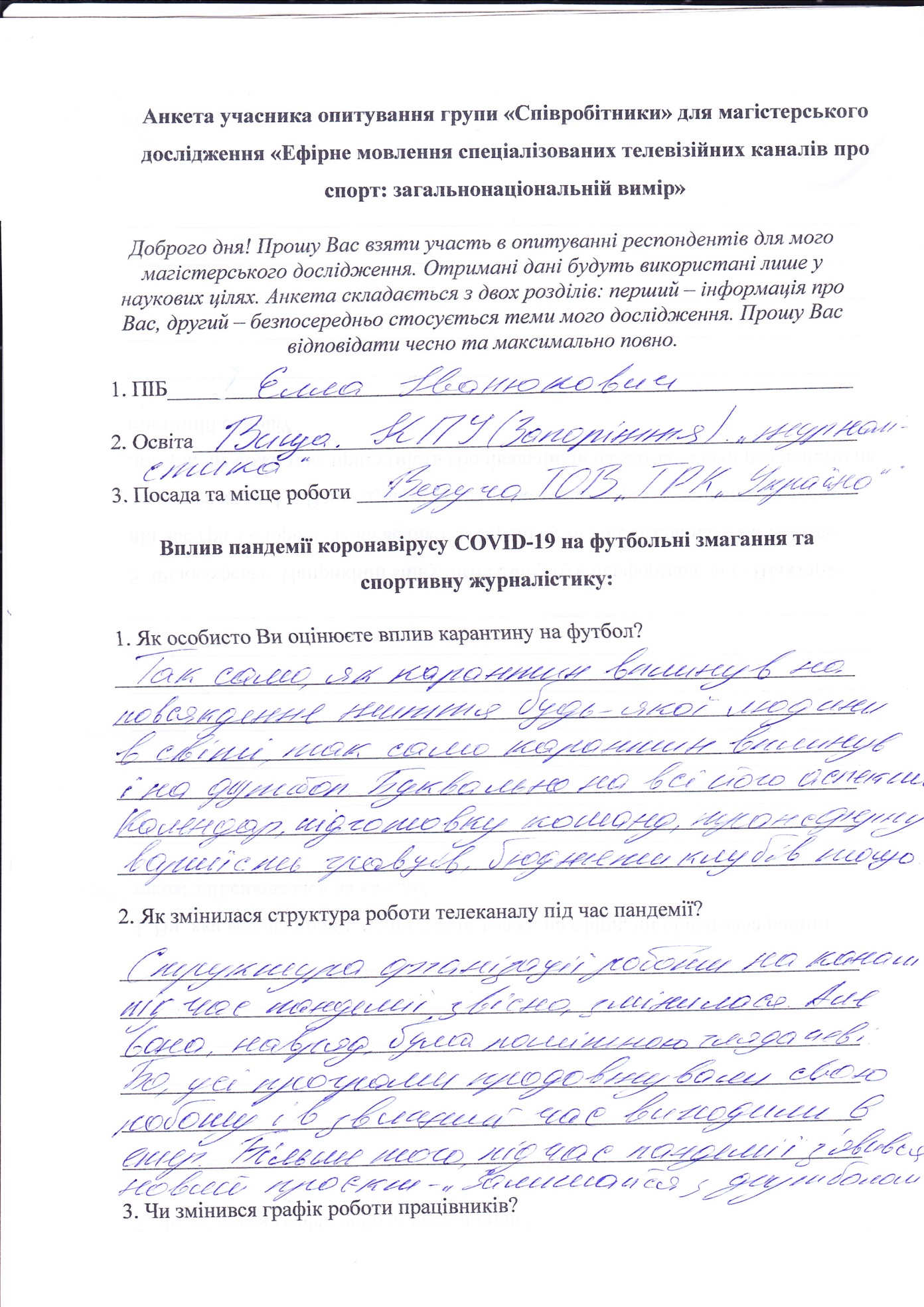 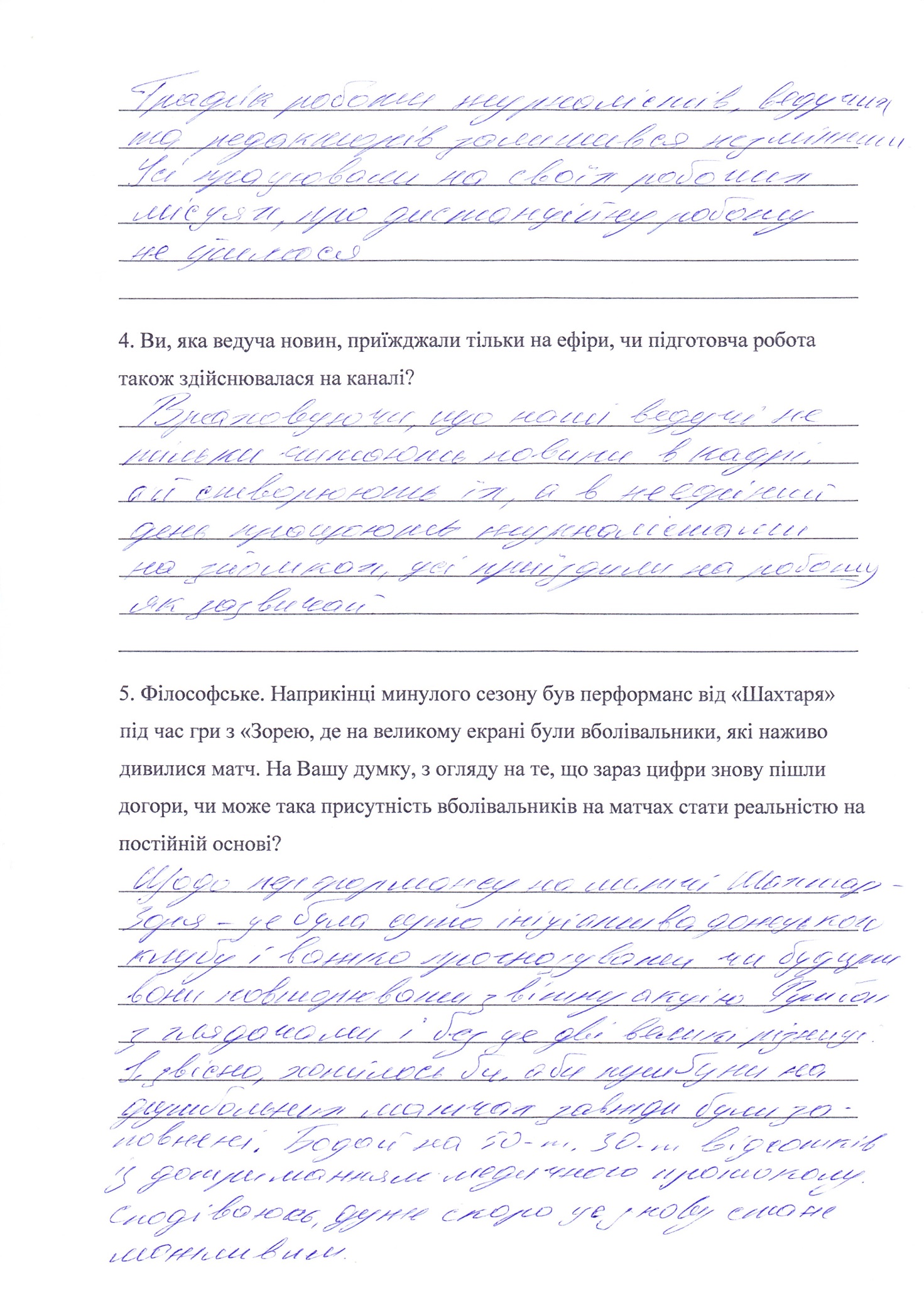 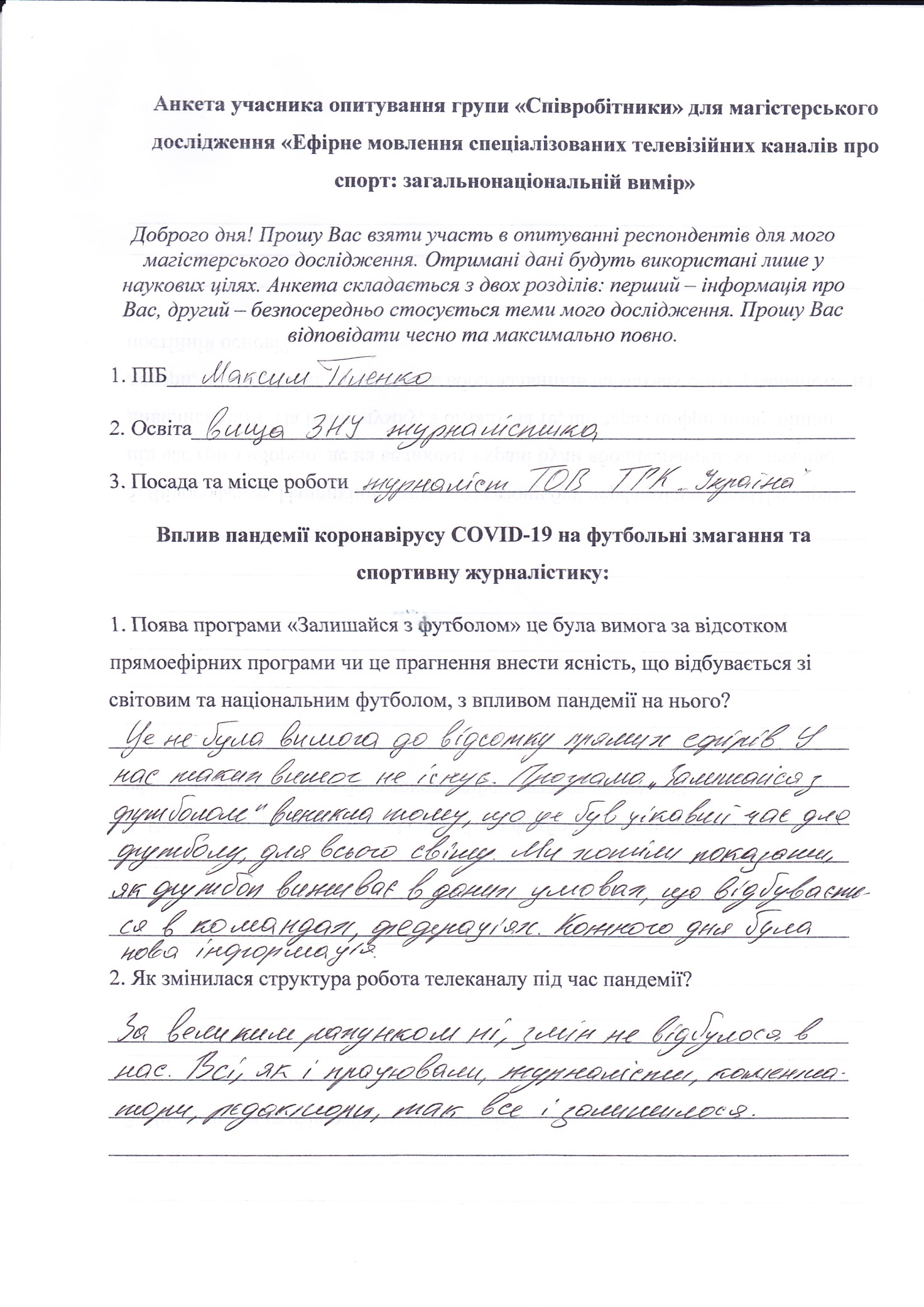 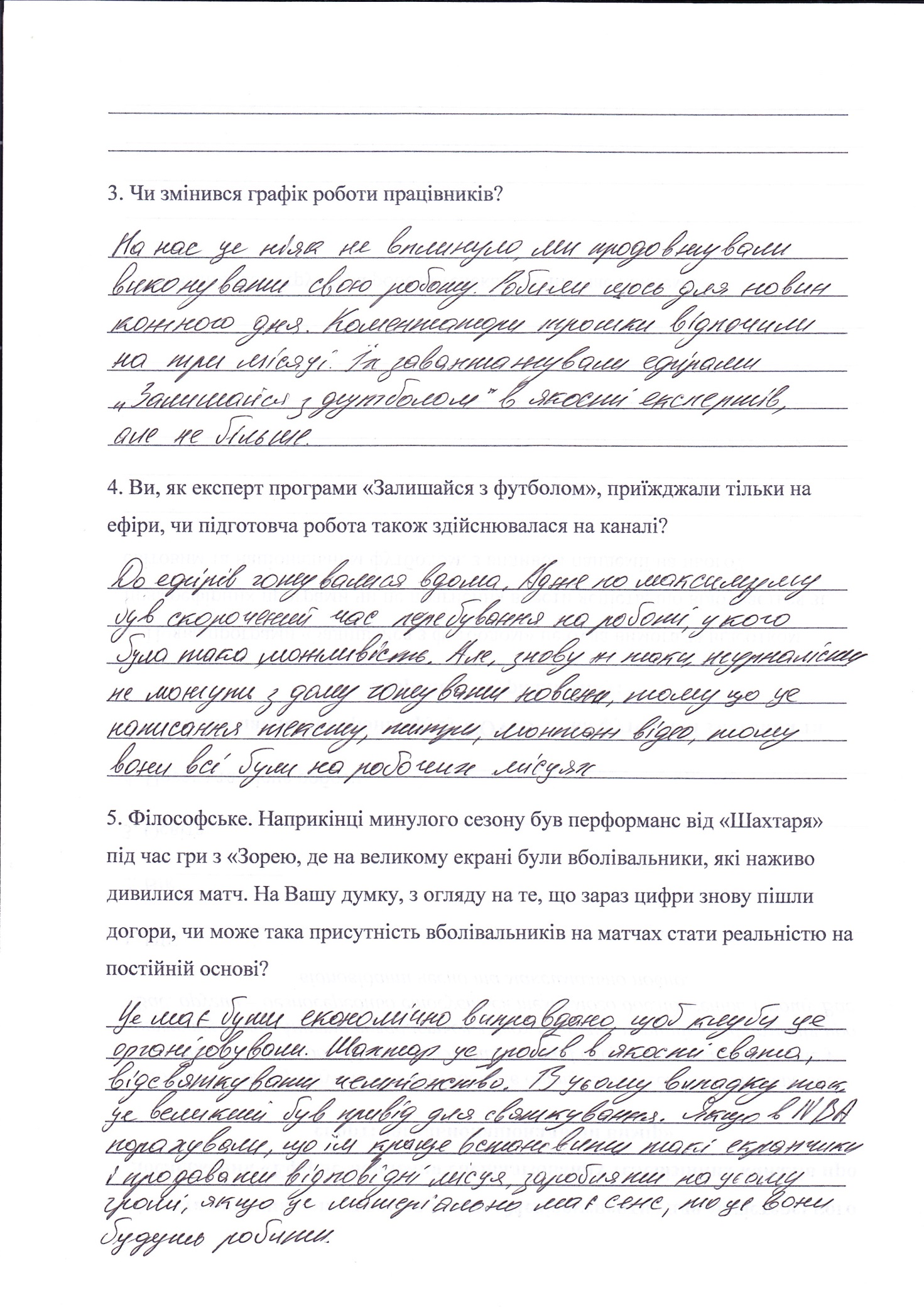 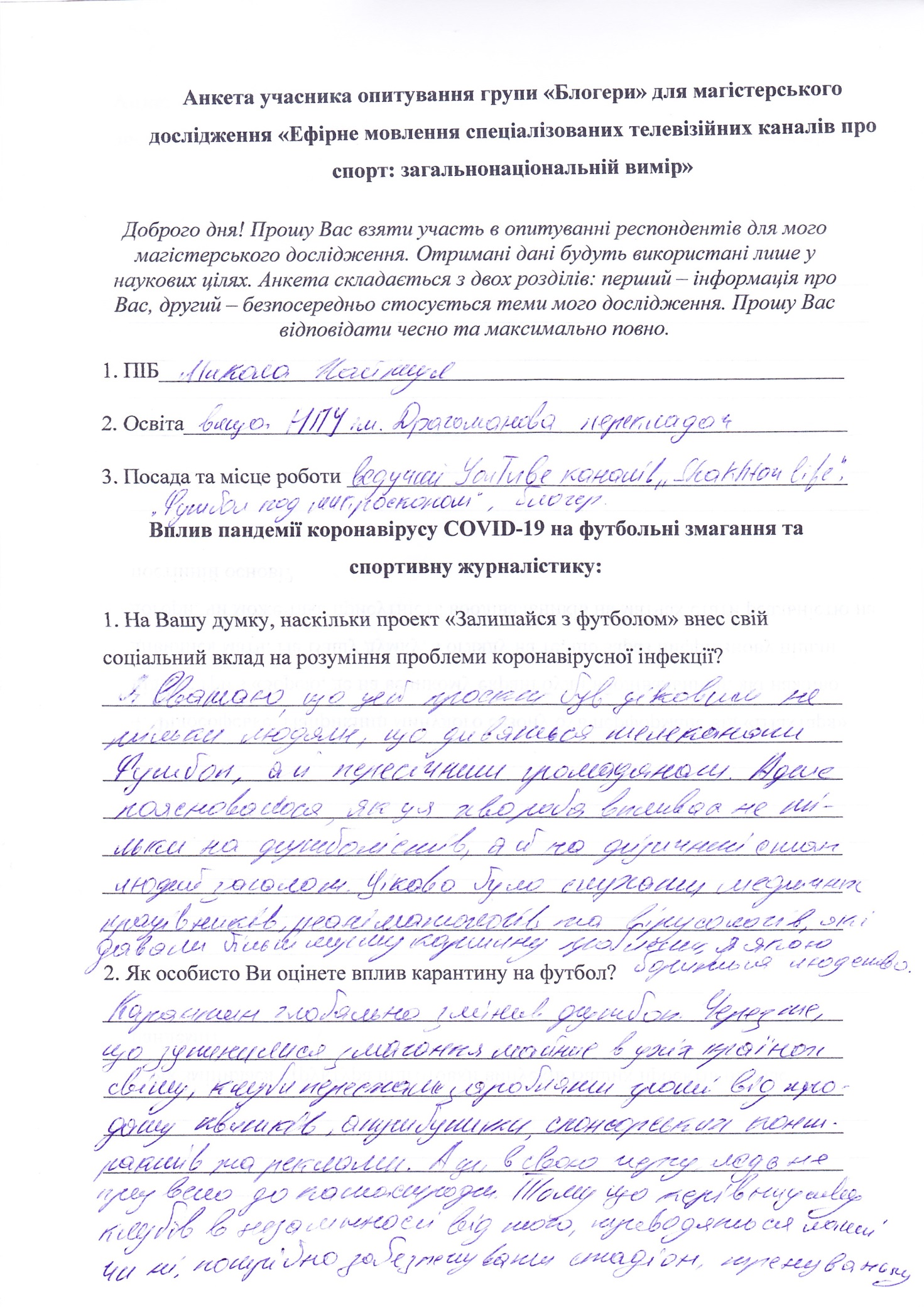 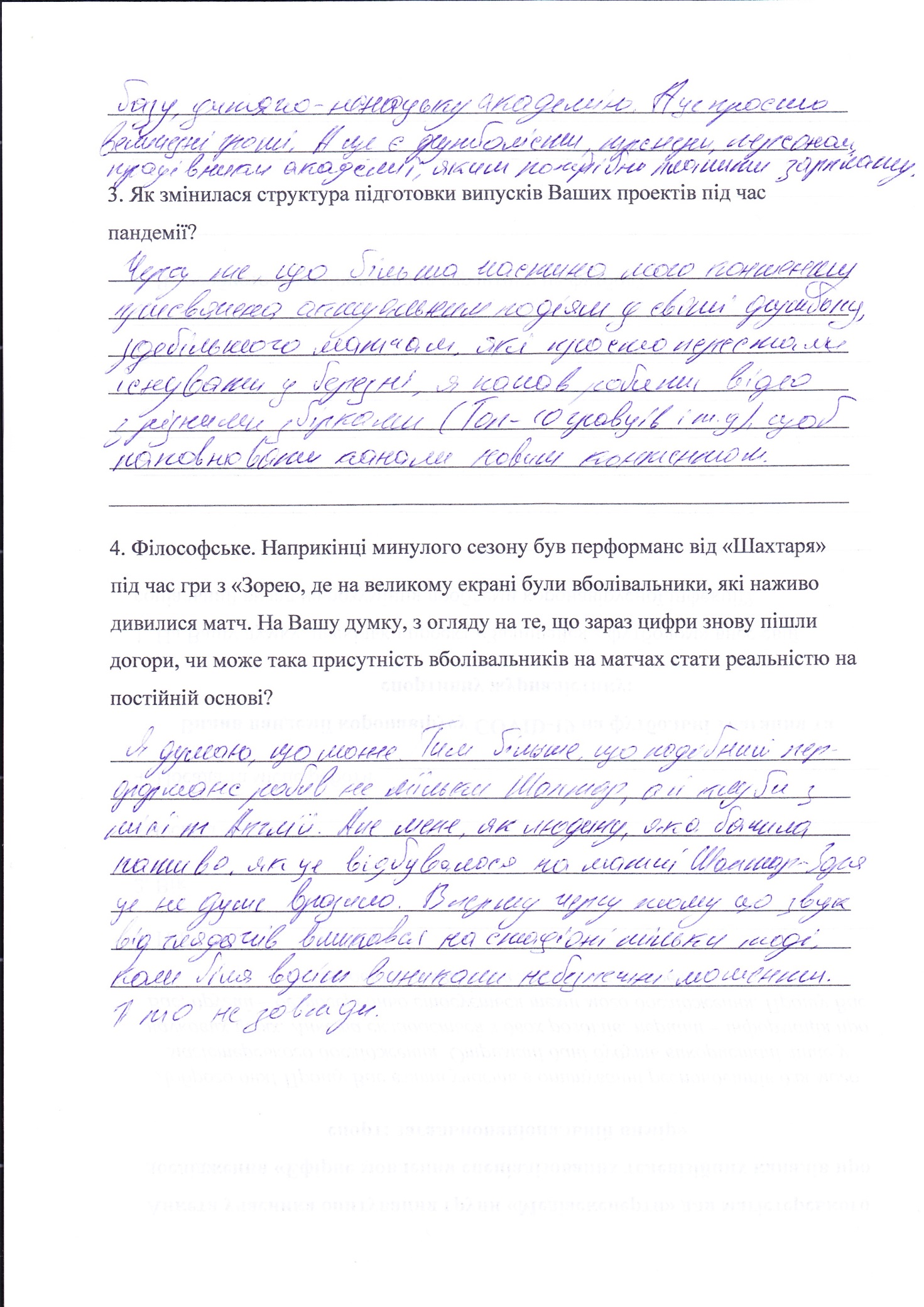 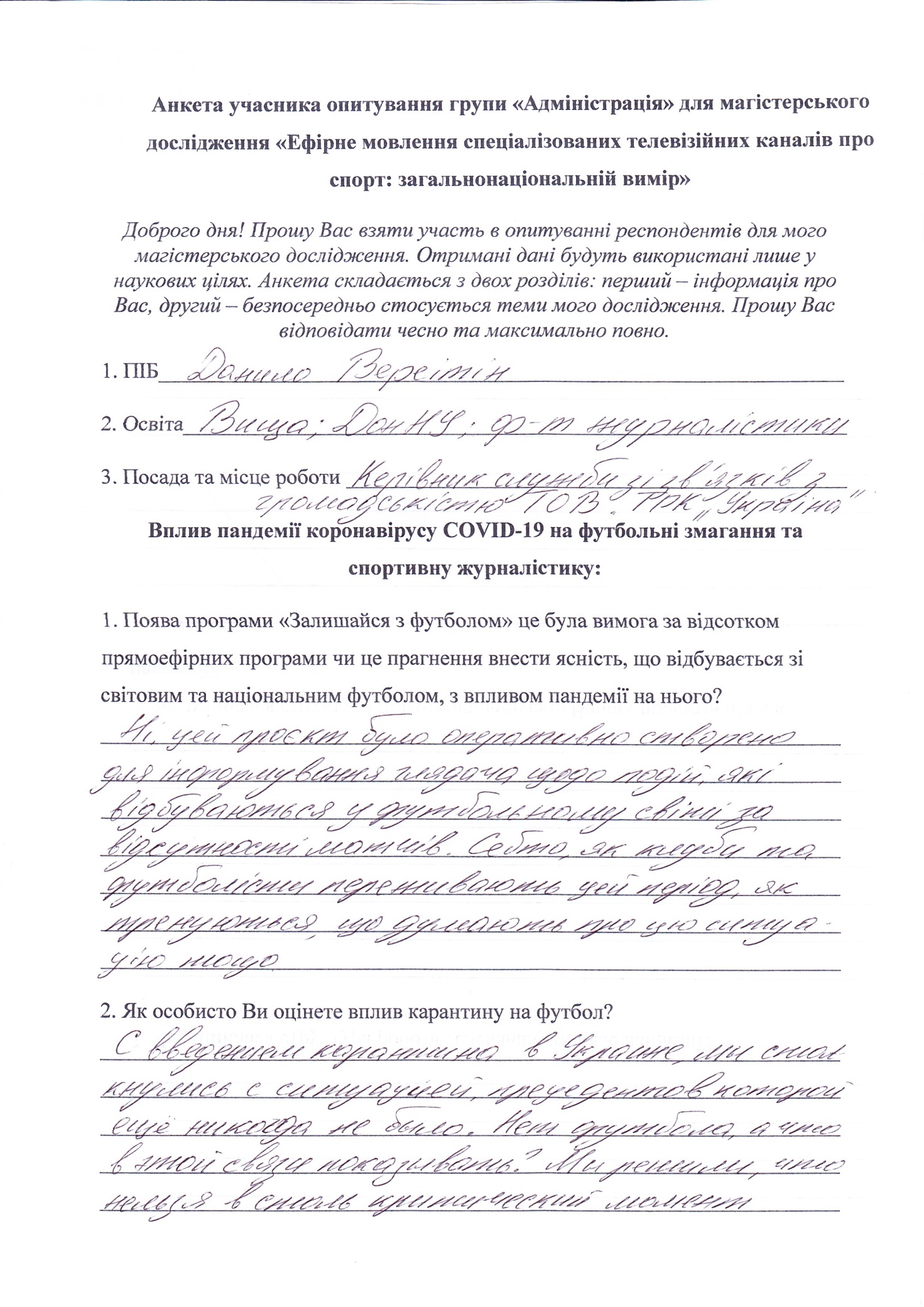 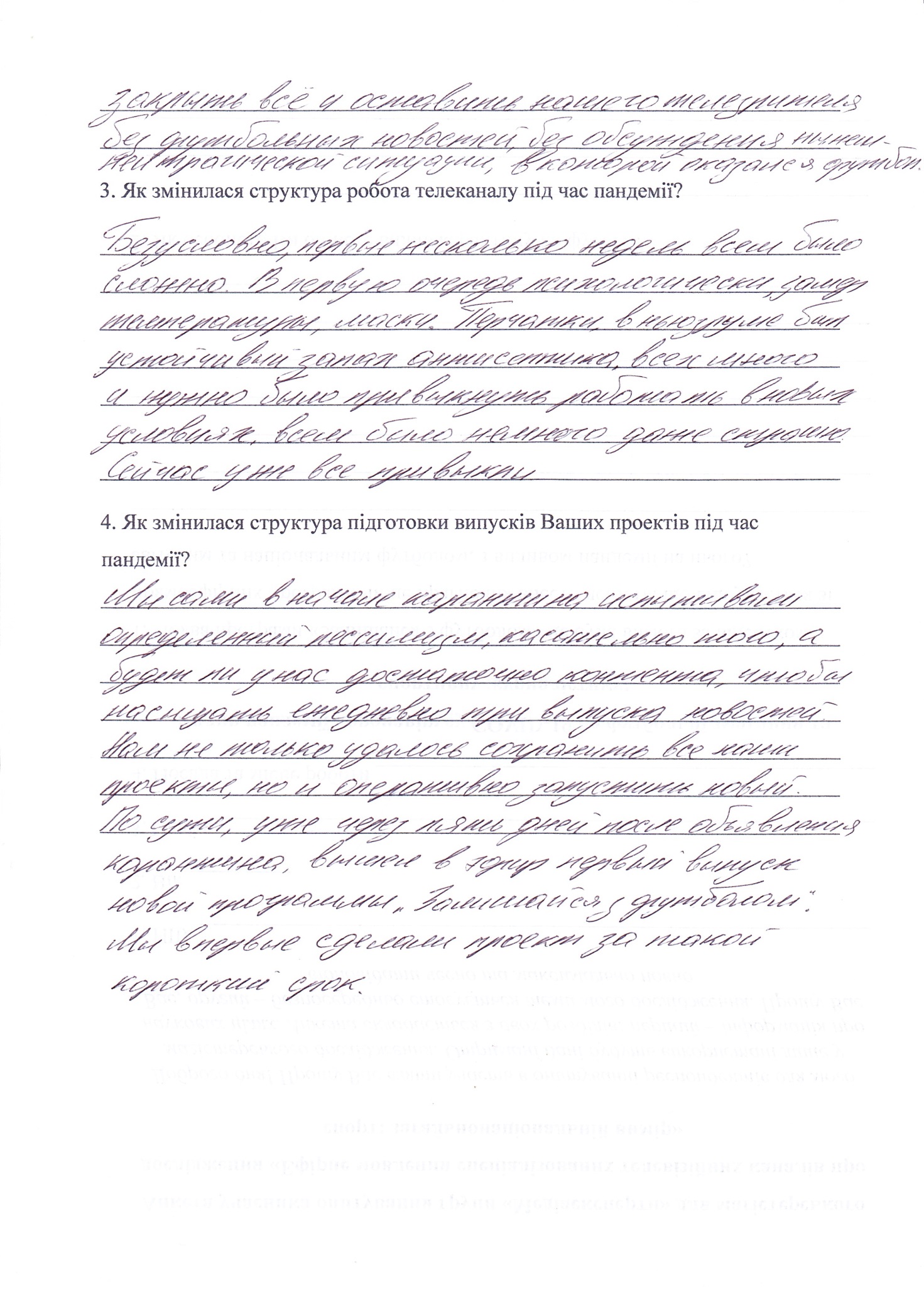 SUMMARYVoronenko V. V. Broadcasting of Specialized Television Channels About Sports: Nationwide Dimension. Manuscript. Zaporizhzhia, 2020. 106 р.The thesis discusses the content of informational and analytical programs on the national Ukrainian sports television space. The actuality of the study lies in the need to clarify the structural and semantic transformations of sports projects on Ukrainian television during the cessation of competition due to the pandemic caused by the coronavirus COVID-19 and their resumption. After all, Ukrainian TV broadcasters in the field of sports have faced the problem of closing sports competitions, which are the basis for media coverage news and analytical projects. To create a high-quality and competitive media product, Ukrainian sports newsrooms experiment with formats, broadcasts and content of their projects.The purpose of the work is to study the structural and content characteristics of news and analytical television projects "Stay with football", "Big football" and "Football NEWS" on TV channels "Football 1/2/3".The results of the study there were defined the genres of sports journalism, analyzed components and structure of news and analytical television programs on TV channels "Football 1/2/3". The expert interview was conducted among employees and administration of the TV channels "Football 1/2/3" regarding the differences in the work process during the cessation of competition due to the pandemic caused by the coronavirus COVID-19 and their resumption.Research methods are analysis, synthesis, systematization, monitoring, comparison, description, survey.Key words: sports journalism, sports program, football, news, teleformat, analytical projects, COVID-19, pandemic.Декларація				академічної доброчесності			здобувача ступеня вищої освіти ЗНУЯ_____________________________________________, студент(ка)____курсу,форми навчання   ____________, факультету____________________________,спеціальність_________________, адреса електронної пошти______________,підтверджую, що написана мною кваліфікаційна робота на тему «__________________________________________________________________»відповідає вимогам академічної доброчесності та не містить порушень, що визначені у ст. 42 Закону України «Про освіту», зі змістом яких ознайомлений/ознайомлена;заявляю, що надана мною для перевірки електронна версія роботи є ідентичною її друкованій версії;	згоден/згодна на перевірку моєї роботи на відповідність критеріям академічної доброчесності у будь-який спосіб, у тому числі за допомогою інтернет-системи а також на архівування моєї роботи в базі даних цієї системи.Дата__________	Підпис___________		ПІБ (студент) ______________________Дата__________	Підпис___________		ПІБ (науковий керівник)__________РозділПрізвище, ініціали та посадаконсультантаПідпис, датаПідпис, датаРозділПрізвище, ініціали та посадаконсультантазавданнявидавзавданняприйнявВступТернова А. І., доцент16.06.202016.06.20201 розділТернова А. І., доцент14.07.202014.07.20202 розділТернова А. І., доцент17.09.202017.09.20203 розділТернова А. І., доцент13.10.202013.10.2020ВисновкиТернова А. І., доцент20.10.202020.10.2020№з/пНазва етапів кваліфікаційної роботиСтрок  виконання етапів роботиПримітка1Скласти графік виконання роботи, визначити мету, завдання, об’єкт і предмет дослідження02.06.2020виконано2Написати попередній варіант вступу і змісту16.06.2020виконано3Підібрати наукову літературу, визначити емпіричні джерела30.06.2020виконано4Опрацювати літературу, написати теоретичну частину14.07.2020виконано5Провести наукове дослідження, проаналізувати контент15.09.2020виконано6Написати практичну частину, провести дослідження аудиторії13.10.2020виконано7Пройти попередній захист на кафедрі02.11.2020виконано8Виправити недоліки, сформулювати висновки, оформити додатки16.11.2020виконано9Здати роботу на нормоконтроль, пройти рецензування26.11.2020виконаноЗавдання ………………………………………………………………………...Реферат …………………………………………………………………………Вступ …………………………………………………………………………...Розділ1. Телевізійна спортивна журналістика в Україні ……………………1.1 Жанрова реалізація телевізійних матеріалів на тему спорту ..…...1.2 Компоненти новинних телевізійних випусків …………………….1.3 Елементи наповнення випусків аналітичних програм на телебаченні ..........................................................................................................Розділ 2. Інформаційні та аналітичні програми про спорт в ефірі спеціалізованих телевізійних каналів України …………………….………..2.1 Особливості подачі інформації на телеканалах «Футбол 1/ 2/ 3» під час карантину через пандемію COVID–19 ……………….……………. 2.2 Наповнення програм «Футбол NEWS» «Великий футбол» та «Залишайся з футболом» на телеканалах «Футбол 1», «Футбол 2» та «Футбол 3» після поновлення спортивних змагань ………………………..Розділ 3. Результати експертних інтерв’ю (представники адміністрації та працівників телеканалів «Футбол 1/ 2/ 3» про організацію роботи по  наповненню ефірної сітки програмами під час припинення спортивних змагань через пандемію COVID–19) ………………………………………….Висновки ………………………………………………………………………..Список використаної літератури ……………………………………………...Додаток А Власні наукові публікації …………………………………………Додаток Б Анкети учасників опитування ……………………………………Summary ………………………………………………………………………...247111121293636577181879698106